Государственное  казенное общеобразовательное учреждение «Общеобразовательная школа-интернат среднего общего образования г. Алагир» (ГКОУ школа-интернат г. Алагир)ОСНОВНАЯ ОБРАЗОВАТЕЛЬНАЯ ПРОГРАММА НАЧАЛЬНОГО ОБЩЕГО ОБРАЗОВАНИЯ ГКОУ ШКОЛЫ-ИНТЕРНАТА Г. АЛАГИР(в соответствии с Федеральным государственным образовательным стандартом начального общего образования)Нормативный срок освоения – 4 годаАлагир Целевой раздел.Пояснительная запискаНормативно-правовое обоснование образовательной программыОбразовательная программа - это долгосрочный нормативный документ, определяющий приоритетные ценности и цели, особенности содержания, организации учебно-методического обеспечения образовательного процесса. Основная образовательная программа начального общего образования реализуется образовательным учреждением через организацию урочной и внеурочной деятельности в соответствии с санитарно-эпидемиологическими правилами и нормативамиОбразовательная программа начального общего образования ГКОУ школы-интерната г. Алагир строится на основе правовых актов:Международная «Конвенция о правах ребенка»,Конституция РФ,Федеральный Закон РФ «Об образовании»,Рекомендации Примерной основной образовательной программы образовательного учреждения с учѐтом особенностей, типа и вида образовательного учреждения;Концепции фундаментального ядра содержания общего образования.Федерального государственного образовательного стандарта начального общего образованияОсновная образовательная программа начального общего образования ГКОУ школы-интерната (далее – ГКОУ) разработана в соответствии с требованиями федерального государственного образовательного стандарта начального общего образования, определяет содержание и организацию образовательного процесса на ступени начального общего образования и направлена на формирование общей культуры обучающихся, на их духовно-нравственное, социальное, личностное и интеллектуальное развитие, на создание основы для самостоятельной реализации учебной деятельности, обеспечивающей социальную успешность, развитие творческих способностей, саморазвитие и самосовершенствование, сохранение и укрепление здоровья младших школьников через освоение фундаментальных основ начального образования.Сегодня, в эпоху быстрой смены технологий, требуется формирование новой системы непрерывного образования, предполагающей постоянное обновление, индивидуализацию спроса и возможностей его удовлетворения. На сегодняшний день характеристикой такого образования становится не только передача знаний и технологий, но и формирование ключевых компетентностей учащихся, их готовности к самообразованию и самосовершенствованию.Такой подход позволяет сохранить преемственность в организации образовательного процесса, побуждает к творческой деятельности педагогический коллектив, создает условия для внедрения инновационных технологий, способ-ствующих достижению учащимися с различными возможностями не только федеральных и региональных стандартов, но и предметов, отражающих специфику нашего учебного заведения.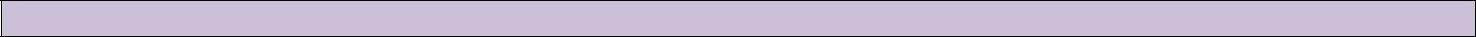 Назначение образовательной программыЭто внутренний образовательный стандарт, который способствует реализации права родителей на информацию об образовательных услугах, право на выбор образовательных услуг и право на гарантию качества образования.Для педагогического коллектива образовательная программа определяет приоритетные направления в содержании образования и способствует координации деятельности всех участников образовательного процесса.Образовательная программа регламентирует организацию всех видов деятельности обучающихся, их всестороннее образование.Образовательная программа является основанием для определения качества выполнения государственных стандартов.связи с тем, что образовательная программа направлена на все субъекты образовательного процесса, обучающихся, учителей, родителей, то и создается она коллегиально. В разработке данного документа принимали участие администрация ОУ, представители родительской общественности, руководители методических объединений педагогов и специалисты школьных служб.Личностно-ориентированный и компетентностный подход в обучении и воспитании - это главная идея программы.образовательной программе представлена стратегия и тактика образования с учетом целей и задач развития ГКОУ. Каждый раздел в образовательной программе имеет свое назначение, что позволяет сделать нормативно-управленческий документ целостным и динамичным.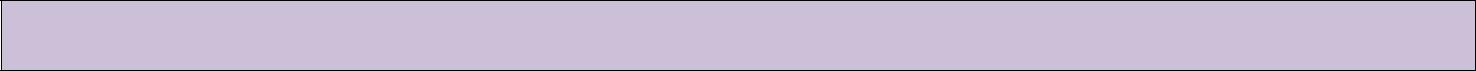 Адресность образовательной программыПрограмма	адресована:учащимся и родителямдля информирования о целях, содержании, организации и предполагаемых результатах деятельности ОУ по достижениюкаждым обучающимся образовательных результатов;для определения сферы ответственности за достижение результатов образовательной деятельности школы, родителей иобучающихся и возможностей для взаимодействия;4учителямдля углубления понимания смыслов образования и в качестве ориентира в практической образовательной деятельности;администрациидля	координации	деятельности	педагогического	коллектива	по	выполнению	требований	к	результатам	и	условиямосвоения учащимися основной образовательной программы;для	регулирования	взаимоотношений	субъектов	образовательного	процесса	(педагогов,	учеников,	родителей,администрации и др.).Образовательная программа школы предназначена удовлетворить потребности • ученика - в реализации конституционного права на получение основного бесплатного образования (cт. 1 Закона РФ «Об образовании»), права на сохранение своей индивидуальности (ст. 8 «Конвенции о правах ребенка»)родителей - как гарантия «наилучшего обеспечения интересов ребенка» (ст.3 «Конвенции о правах ребенка»)учителя – как гарантия права на самореализацию, проектирования учебной программы, выбора диагностических методик и педагогических технологийшколы – как право на собственный имидж, свой неповторимый облик.Стратегические характеристикиосновной образовательной программысоответствии с требованиями ФГОС образование в школе рассматривается как целостная система, включающая обучение, воспитание и развитие, как процесс, направленный на подготовку школьников не только с определенным образовательным цензом, но и способных к самореализации, социально активных и ответственных, граждански зрелых, с высоким уровнем правовой и коммуникативной культуры.Школа рассматривает социальный образовательный заказ как миссию, лежащую в основе выбора приоритетных направлений деятельности на ближайшие годы развития.Важнейшими задачами школы на путях достижения поставленной цели являются:обеспечение доступного и качественного образования в условиях новых государственных стандартов;формирование среды, благоприятствующей становлению и росту развивающейся личности в соответствии со своими способностями и потребностями;обеспечение соответствия учебно-методических и дидактических комплектов образовательным программам, реализуемым в школе;рост профессиональной компетентности педагогов;развитие школьной инфраструктуры;расширение практики деятельности школьных и общественных советов, обеспечивающих заинтересованное участие родителей и местного сообщества в управлении школой;обеспечение педагогов новыми технологиями и методиками здоровьесберегающего обучения и воспитания;формирование здорового образа жизни всех участников образовательного процесса.Для нас ценно:Выполнение образовательного государственного заказа.Положительная динамика образовательных результатов.Комфортность обучения и деятельности всего коллектива школы.Удовлетворѐнность образовательными услугами учащимися и родителями.Рост статуса школы в районе и городе.На современном этапе развития российского образования школа должна помочь ребѐнку удовлетворить свои образовательные запросы, своѐ человеческое начало, выработать положительную систему мировоззрения. Модель школы предусматривает всестороннее развитие учащихся, которое учитывает сущность, содержание, организацию, а также условия и факторы продуктивного учебно-воспитательного процесса.Стратегической целью образования является повышение качества. Качество образования – это совокупность образовательных результатов, обеспеченных возможностью самостоятельного решения обучающегося значимых для него проблем (коммуникационных, информационных, познавательных, социальных).Школа создает условия для получения качественного образования и развития ключевых компетенций школьника. При разработке данной программы еѐ создатели исходили из следующей концепции: первая ступень общегообразования – это фундамент всего последующего обучения, особый этап в жизни ребенка.Направленность настоящей образовательной программы заключается в поиске внутренних источников развития, рационального использования накопленного инновационного потенциала образования и потенциала социальных партнеров.соответствии с требованиями ФГОС образовательной программой начального общего образования решаются следующие задачи:развитие личности школьника, его творческих способностей;воспитание нравственных и эстетических чувств, эмоционально – ценностного позитивного отношения к себе и окружающим, интереса к учению;формирование желания и умения учиться, освоение основополагающих элементов научных знаний, лежащих в основе современной научной картины мира, и опыта его применения и преобразования в условиях решения учебных и жизненных задач.5Задачи образования на начальном этапе внедрения ФГОС (первого года обучения)Начальный  этап общего образования (1 класс) ставит следующие цели:сохранение и укрепление физического и психического здоровья и безопасности учащихся, обеспечение их эмоционального благополучия;развитие творческих способностей школьников с учетом их индивидуальных особенностей; сохранение и поддержка индивидуальности каждого ребенка;формирование у младших школьников основы теоретического и практического мышления и сознания, опыта осуществления различных видов деятельности;создание педагогических условий, обеспечивающих не только успешное образование в 1 классе, но и широкий перенос средств, освоенных в первый год обучения, на все последующие годы учѐбы в школе.овладение первоклассниками основами грамотности в различных ее проявлениях (учебной, двигательной, социально-гражданской, художественной, языковой, математической, естественнонаучной, технологической);предоставление возможности первокласснику ощущать себя субъектом отношений с людьми, с миром и с собой, способным к самореализации в образовательных и других видах деятельности.числу планируемых результатов освоения основной образовательной программы начального общего образования отнесены:личностные результаты — готовность и способность обучающихся к саморазвитию, сформированность мотивации к учению и познанию, ценностно-смысловые установки выпускников начальной школы, отражающие их индивидуально-личностные позиции, социальные компетентности, личностные качества; сформированность основ российской, гражданской идентичности;метапредметные результаты — освоенные обучающимися универсальные учебные действия (познавательные, регулятивные и коммуникативные);предметные результаты — освоенный обучающимися в ходе изучения учебных предметов опыт специфической для каждой предметной области деятельности по получению нового знания, его преобразованию и применению, а также система основополагающих элементов научного знания, лежащая в основе современной научной картины мира.В основе реализации основной образовательной программы лежит системно - деятельностный подход, который предполагает:воспитание и развитие качеств личности, отвечающих требованиям информационного общества, инновационной экономики, задачам построения российского гражданского общества на основе принципов толерантности, диалога культур и уважения его многонационального, полилингвального, поликультурного и поликонфессионального состава;ориентацию на достижение цели и основного результата образования — развитие личности обучающегося на основе освоения универсальных учебных действий, познания и освоения мира;признание решающей роли содержания образования, способов организации образовательной деятельности и учебного сотрудничества в достижении целей личностного и социального развития обучающихся;учѐт индивидуальных возрастных, психологических и физиологических особенностей обучающихся, роли и значения видов деятельности и форм общения;обеспечение преемственности дошкольного, начального общего, основного общего, среднего (полного) общего и профессионального образования;разнообразие индивидуальных образовательных траекторий и индивидуального развития каждого обучающегося (включая одарѐнных детей и детей с ограниченными возможностями здоровья), обеспечивающих рост творческого потенциала, познавательных мотивов, обогащение форм учебного сотрудничества и расширение зоны ближайшего развития.Основная образовательная программа ГКОУ содержит три раздела: целевой, содержательный и организационный.Целевой раздел определяет общее назначение, цели, задачи и планируемые результаты реализации основной образовательной программы начального общего образования, а также способы определения достижения этих целей и результатов.Целевой раздел включает: пояснительную записку;планируемые результаты освоения обучающимися основной образовательной программы начального общего образования; систему оценки достижения планируемых результатов освоения основной образовательной программы начального общего образования.Содержательный раздел определяет общее содержание начального общего образования и включает следующие программы, ориентированные на достижение личностных, предметных и метапредметных результатов:программу формирования универсальных учебных действий у обучающихся на ступени начального общего образования; программы отдельных учебных предметов, курсов и курсов внеурочной деятельности; программу духовно-нравственного развития, воспитания обучающихся на ступени начального общего образования; программу формирования экологической культуры, здорового и безопасного образа жизни; программу коррекционной работы.Организационный раздел определяет общие рамки организации образовательного процесса, а также механизмы реализации основной образовательной программы.Организационный раздел включает:учебный план начального общего образования; план внеурочной деятельности;систему условий реализации основной образовательной программы в соответствии с требованиями Стандарта.6Учебный план начального общего образования и план внеурочной деятельности являются основными организационными механизмами реализации основной образовательной программы начального общего образования.Основная образовательная программа начального общего образования в ГКОУ разрабатана на основе примерной основной образовательной программы начального общего образования. Основная образовательная программа начального общего образования является главным стратегическим документом, обусловленным образовательными потребностями всех участников воспитательно-образовательного процесса и выражающим объективную заинтересованность обучающихся и родителей, она рассчитана на 4 года.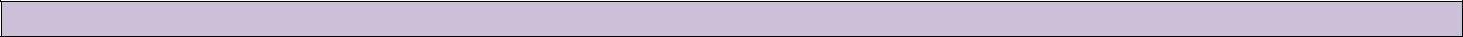 Внешние условия деятельности школыОсновными  значимыми внешними факторами для школы являются:демографическая тенденция увеличения числа детей дошкольногошкольного возраста;открытие в ОУ с 2008 года структурного подразделения «дошкольная группа» (дети 5-6 лет);ускорение темпов развития общества в целом и необходимостьускоренного развития школьного образования;потребность родителей и детей в получении качественного базового, в том числе дополнительного образования. Существенное значение для развития школьной системы образования имеют государственные документы ипроцедуры, определяющие перспективы  развития ОУ:введение федеральных государственных образовательных стандартов второго поколения;введение единого государственного экзамена;концепция профильного и предпрофильного образования;концепция духовно-нравственного развития учащихся;Установление сотрудничества школы с жителями и организациями сообщества для совместного решения социальных и образовательных проблем; повышение социальной значимости школы и еѐ востребованности как гражданского института может быть достигнуто посредством:продуктивной работы Совета школы как формы общественного управления школой;установления взаимовыгодного социального партнѐрства с общественными институтами и организациями;развития системы социального проектирования;размещения Публичного отчета о деятельности ОУ на школьном сайте;проведения общешкольных родительских собраний и конференций.Образовательная среда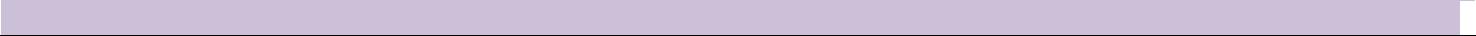 Приоритетным в ГКОУ является обучение, ориентированное на личность ребенка, раскрывающее его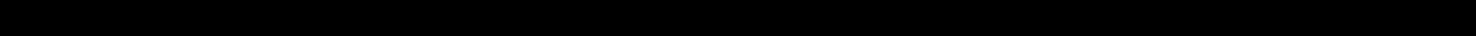 индивидуальные способности, превращающее ученика в активного и заинтересованного участника образовательного процесса. Сделать обучение максимально эффективным и развивающим возможно только при определенных условиях. Поэтому вопрос об образовательной среде, его создании, компонентах очень актуален на данном этапе развития образовательного учреждения.Образовательная среда - взаимосвязь условий, обеспечивающих формирование личности, способной к активному творческому труду в различных областях фундаментальных наук.Такая среда призвана создать возможность для реализации индивидуальных интересов и потребностей детей, их самостоятельной деятельности и эффективного накопления ими личного опыта.Образовательная среда, по мнению субъектов образовательного процесса, должна иметь следующие составляющие:гуманитарная развивающая  среда;интеллектуальная образовательная и  развивающая среда;информационная обучающая среда.Несмотря на то, что каждая среда несет свою определенную нагрузку, все составляющие взаимосвязаны, что не исключает интеграции. Основой образовательной среды является социальный компонент. К нему относятся:традиции ОУ;взаимоответственность;морально-эмоциональный климат;общие дела;атмосфера доброжелательности;имидж ОУ.социальный компонент относится внеучебная деятельность, которая в ОУ многообразна. Именно данная деятельность служит неким стержнем нравственного личностного и профессионального развития наших питомцев.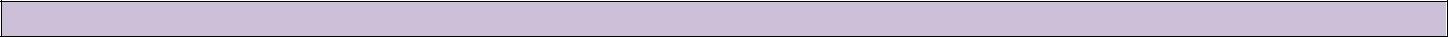 Образовательная система школы в условиях перехода на ФГОС         Основные цели и задачиобеспечить оптимальность доступных средств индивидуального развития, которые составили бы базу для освоения необходимых культурных ценностей.обеспечить  качественное личностное, социальное и умственное развитие учащихся.Содержание образования рассматривается как единство трех компонентов: предметные знания на уровне государственного стандарта, опыт творческой (музыкальной, хореографической, изобразительной, театральной) деятельности, эмоционально-ценностное отношение.Первоочередные задачи школы:Консолидация усилий педагогического коллектива, семьи, социальных партнеров, направленных на формирование ключевых компетенций обучающихся в свете требований новых государственных образовательных стандартов (ФГОС).2. Организация образовательной среды для проявления компетентности участников образовательного процесса.Обеспечение качества образования ГКОУ в соответствии индикаторам качества образовательных услуг по программам начального, основного, среднего (полного) общего образования.Стратегические направления работы школы:Создание условий для эффективного перехода на обучение по новым государственным образовательным стандартам (ФГОС)Реализация комплексно-целевой программы ПК педагогов.Обновление воспитательной системы  в соответствии с проектом «Наша новая школа».Создание школьной системы мониторинга оценки качества образования в соответствии с требованием новых государственных образовательных стандартов (ФГОС).Развитие школьной инфраструктуры в свете требований проекта «Наша новая школа».Учебно-методическое обеспечение программыПоставленные программой цели и задачи реализуются определенной в ГКОУ системой обучения: развивающей личностно-ориентированной, реализуемой средствами УМК  «Школа России»,  составляющей фундаментальное ядро содержания общего начального образования (базовые национальные ценности, программные элементы научного знания, УУД).При выборе УМК учтены пожелания педагогов, родителей. Развивающее обучение позволяет природным задаткам формироваться интенсивнее, что даст возможность выявить наиболее способных детей достаточно рано и создать им условия для дальнейшего развития. Выбор других УМК может осуществляться на основе решения педагогического совета, согласованного с решением Совета школы по итогам анкетирования.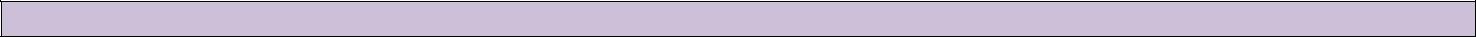 Обеспечение кадровых условийсовременных условиях глобальной конкуренции за ученика, стремительного появления новых педагогических технологий персонал ГКОУ становится основным фактором, определяющим успех развития учреждения в долгосрочной перспективе.Основу концепции управления персоналом составляют возрастающая роль личности работника, знание его мотивационных установок, умение их формировать и направлять в соответствии с задачами, стоящими перед школой. Сегодня школе нужен учитель с высоким уровнем профессиональной компетентности, способный проектировать процесс обучения в условиях изменяющейся образовательной среды.Принципиальным образом расширяются диапазон и содержание требований к профессиональным качествам работника. К общепринятым в настоящее время требованиям чѐткой дисциплины, высоких исполнительских качеств, ответственности, инициативы и творческой заинтересованности в самом труде добавляются такие, как: самомотивация, гибкость, организаторские способности, готовность и способность к непрерывному профессиональному развитию.До истекшего учебного года процедуру аттестации успешно прошли - 90%педагогического коллектива начальной школы.Основное звено системы – курсовая подготовка на базе СОРИПКРО. В рамках работы ШМО обсуждаются вопросы введения новых государственных стандартов, качественной подготовки выпускников, освоения новых педагогических технологий. Решение актуальных проблем образования будет рассматриваться в разных аспектах:специфика и потенциал учебных предметов;формирование ключевых компетенций учащихся;усиление функции  системообразующего звена – художественно-эстетического образования;взаимосвязь обучения, воспитания и развития.Для реализации  ООП начального образованияимеется коллектив специалистов, выполняющих функции:Совершенствование педагогического и методического опыта учителей в режиме перехода на новые образовательные стандарты.Осуществление личностно-ориентированного подхода в обучении детей с различными учебными возможностями, стимулирование активности ребѐнка, развитие его способностей к самообразованию.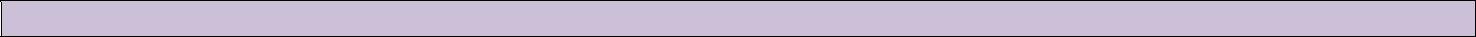 Основные подходы к организации воспитательной работы в школеВоспитательный процесс рассматривается как взаимодействие педагогов и детей с целью ориентации их на саморазвитие, самовоспитание, самореализацию. Полувековая история школы содержит в себе богатый опыт воспитательной деятельности еѐ педагогов.Основные задачи воспитательной работы с детьми:формирование духовной культуры личности;-формирование активной гражданской позиции, развитие самоуправления;вовлечение родителей в жизнь школы;развитие сотрудничества педагогов и учеников;работа по предупреждению правонарушений.формирование представлений об основах экологической культуры на примере экологически сообразного поведения в быту и природе, безопасного для человека и окружающей среды;формирование познавательного интереса и бережного отношения к природе;Приоритетными являются следующие направления:гражданско-правовое;патриотическое;художественно-эстетическое;спортивно-оздоровительное;сотрудничество с семьѐй;профилактика правонарушений.экологическая культура, здоровый и  безопасный образ  жизни.Структура гражданского образования в школе включает в себя как урочную, так и внеурочную деятельность. На трѐх ступенях имеет различное содержание и формы его реализации. На первой ступени закладываются основные моральные и нравственные ценности, нормы поведения, развиваются коммуникативные навыки, которые способствуют умению разрешать конфликтные ситуации через диалог. На второй ступени формируются уважение к закону, праву, правам других людей, ответственность перед обществом.На третьей ступени учащиеся совершенствуют свои права и умения защищать свои права и права других людей, учатся строить индивидуальную и коллективную деятельность.Механизм реализации воспитательных задач для учащихся 1-4 классовБеседы.Классные часы.Экскурсии.Ролевые игры.Семейные и классные праздники.Проведение традиционных общешкольных праздников.Воспитание на примерах выдающихся людей.Разучивание русских  и осетинских народных игр.Конкурсы.Ближайшая цель в сфере воспитательной работы всемерно способствоватьвозрождению духовно-нравственных ценностей  школьников, как носителей культурных традиций;формированию мировоззренческой целостности сознания и самосознания учащихся,осознанию гражданской ответственности за судьбу страны,ориентировать на высокие идеалы истории и литературы,формировать нравственную чистоту, принципиальность в отстаивании своих убеждений, толерантность, уважение к любому человеку, милосердие, культуру общения и поведения.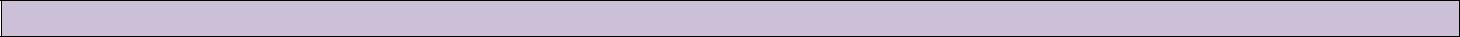 Модель выпускника«Модель выпускника» — ожидаемый результат деятельности всех субъектов образовательного процесса. Это ориентир для построения учебно-воспитательного процесса, согласования деятельности различных звеньев и структур ОУ, проектирования индивидуальных образовательных маршрутов, развертывания контрольно-мониторинговых комплексов и т.д.Модель выпускника разрабатывалась на основе:нормативно-правовых актов Закона РФ «Об образовании», современных тенденций развития системы образования и особенности региональной и муниципальной политики в области образования, ГОСа, Устава школы;учетом мнения:всех участников образовательного процесса: учащихся, учителей, родителей.Основополагающими при создании «модели выпускника» развитие и жизненное самоопределение, под которыми мы понимаем деятельность учащихся по «сотворению самого себя и своего будущего», требует от выпускника изменения его позиции от «ранее ведомого» (созерцателя, наблюдателя) до позиции «субъекта собственной жизнедеятельности» (преобразователя).Данная позиция характеризуется:потребностью в выборе своего места в жизни, обществе, в системе человеческих ценностей,способностью выбирать свое собственное жизненное направление: определить программу будущей жизнедеятельности, видеть способы ее реализации.В современном мире система образования должна формировать новые качества ученика и учителя одновременно -инициативность,	инновационность,	мобильность,гибкость,	динамизм.Компетентности формируются в образовательном процессе под влиянием:содержания образования;технологий образования;стиля жизни образовательного учреждения;типа взаимоотношений между преподавателями и обучающимися;типа взаимодействия между обучаемыми.Дидактическую основу нашего образовательного учреждения составляют:Вариативность содержания:базовый, школьный, региональный.Организация образовательного процесса:уроки, семинары, практикумы, лекции, консультации, экскурсии, зачѐты, тренинги.Формы образовательного процесса:коллективные, групповые, индивидуальные, парные.Методы образовательного процесса:проблемно-поисковые, проблемные, экспериментальные, проектные, аналитические, самостоятельная работа, фронтальная, диагностическая работа.позиций компетентностного подхода непосредственным результатом образовательной деятельности становится формирование ключевых компетентностей. Иначе, смысл базовых оснований компетентностного подхода заключается в следующем:«учиться знать» - формирование знаний и умений пользоваться ими;«учиться делать» - создание собственных творческих продуктов;«учиться жить» - решение различных жизненных проблем;«учиться быть» - выбор жизненного пути и самореализация.Компетентностный подход в образовании ориентирован на практический результат. Новое качество образования заключается в новых возможностях выпускника школы:Выпускник начальной школы — ребенок, учащий себя с помощью взрослого, способный, встречаясь с задачей, определить, может ли он ее решить и чего ему недостает для ее решения.Выпускник основной школы — подросток, стремящийся к общению со сверстниками и утверждающий свою самостоятельность и независимость.Выпускник ГКОУ  - молодой человек, обладающий ключевыми компетенциями, необходимыми для дальнейшего профессионального образования, успешной трудовой деятельности, готовый к жизненному самоопределению, личность с развитыми ценностными представлениями, волевой сферой, самостоятельностью и ответственностьюЭтапы реализации программыэтап (подготовительный, начальный) – 2014-2015 г.г.Содержание деятельности:постановка целей;согласование действий информационной службы в ГКОУ; прогнозирование перспектив развития информационного пространства;анкетирование участников образовательного процесса по проблемам перехода на ФГОС;курсовая подготовка педагогов на базе СОРИПКРО;изучение запросов и потребностей педагогов в отношении дальнейшего профессионального роста.РЕЗУЛЬТАТ:	подготовка  минимально - необходимых	ресурсов для реализации программы.ΙΙ этап (практический)	-	2015-2019 гг.Содержание деятельности:укрепление материально-технической базы учебных кабинетов;повышение квалификации педколлектива в области  современных технологий;активизация личной и профессиональной позиции педагоговв направлении информатизации образовательного процесса средствами ИКТ и формирования УУД;освоение ИКТ для совершенствования предметного компонента учебного  процесса;усиление учебно-методического и информационного обеспечения образовательного процесса с учѐтом достиженияцелей и планируемых результатов освоения ООП НОО;контроль и корректировка параметров комплектности и качества учебно-методического и информационногооснащения с учѐтом постепенного перехода на ФГОС второго поколения;организация мониторинговых исследований;фиксирование положительной динамики развития персонала;стимулирование качественной работы педагогов;формирование банка педагогических инициатив.РЕЗУЛЬТАТ: стабилизация сложившейся новой практики в области развития персонала, рост его методического обеспечения.ΙΙΙ этап (рефлексивный) -  2018-2019 г.Содержание деятельности:обработка и систематизация информации в области развития ОУ в условиях внедрения ФГОС НОО;анализ мониторинговых исследований в области кадровой политики и компетентностного развития учащихся;анализ эффективности мероприятий по повышению качества образования;экспертиза полученных результатов;рефлексивно-коррекционная деятельность;обобщение передового опыта;проведение  социологических исследований в ОУ.РЕЗУЛЬТАТ: качественный рост показателей  результативности образовательного процесса.ОЖИДАЕМЫЕ КОНЕЧНЫЕ РЕЗУЛЬТАТЫВ результате реализации программы школа предполагает:Эффективное функционирование поливариантных компонентов образовательной среды школы, а именно: базового, коррекционно-развивающего, углублѐнного художественно-эстетического, предпрофильного, профильного и дополнительного образования.Устойчивое качество предоставляемых образовательных услуг.Успешное освоение и внедрение ИКТ-технологий в преподавании.Формирование и развитие личности с развитым интеллектом и высоким уровнем культуры, подготовленной к жизни в гражданском обществе и усвоению профессиональных и образовательных программ.Создание, посредством внедрения здоровьесберегающих технологий в образовательно-воспитательный процесс, максимально благоприятных условий для умственного, нравственного, эмоционального и физического развития личности, развития ее способностей, мышления и деятельности.Таким образом, представленные тенденции, вызванные реализацией регионального комплексного проекта модернизации образования, собственными ресурсами ОУ позволяют осуществить переход начальной ступени школы на работу по новым образовательным стандартам.Планируемые результаты освоения обучающимися основной образовательной программы начального общего образования.ФилологияРусский язык. Родной язык:формирование первоначальных представлений о единстве и многообразии языкового и культурного пространства России, о языке как основе национального самосознания;понимание обучающимися того, что язык представляет собой явление национальной культуры и основное средство человеческого общения, осознание значения русского языка как государственного языка Российской Федерации, языка межнационального общения;сформированность позитивного отношения к правильной устной и письменной речи как показателям общей культуры и гражданской позиции человека;овладение первоначальными представлениями о нормах русского и родного литературного языка (орфоэпических, лексических, грамматических) и правилах речевого этикета; умение ориентироваться в целях, задачах, средствах и условиях общения, выбирать адекватные языковые средства для успешного решения коммуникативных задач;овладение учебными действиями с языковыми единицами и умение использовать знания для решения познавательных, практических и коммуникативных задач.Литературное чтение. Литературное чтение на родном языке:понимание литературы как явления национальной и мировой культуры, средства сохранения и передачи нравственных ценностей и традиций;осознание значимости чтения для личного развития; формирование представлений о мире, российской истории и культуре, первоначальных этических представлений, понятий о добре и зле, нравственности; успешности обучения по всем учебным предметам; формирование потребности в систематическом чтении;понимание роли чтения, использование разных видов чтения (ознакомительное, изучающее, выборочное, поисковое); умение осознанно воспринимать и оценивать содержание и специфику различных текстов, участвовать в их обсуждении, давать и обосновывать нравственную оценку поступков героев;достижение необходимого для продолжения образования уровня читательской компетентности, общего речевого развития, т.е. овладение техникой чтения вслух и про себя, элементарными приемами интерпретации, анализа и преобразования художественных, научно-популярных и учебных текстов с использованием элементарных литературоведческих понятий;умение самостоятельно выбирать интересующую литературу; пользоваться справочными источниками для понимания и получения дополнительной информации.Иностранный язык:приобретение начальных навыков общения в устной и письменной формах с носителями иностранного языка на основе своих речевых возможностей и потребностей; освоение правил речевого и неречевого поведения;освоение начальных лингвистических представлений, необходимых для овладения на элементарном уровне устной и письменной речью на иностранном языке, расширение лингвистического кругозора;сформированность дружелюбного отношения и толерантности к носителям другого языка на основе знакомства с жизнью своих сверстников в других странах, с детским фольклором и доступными образцами детской художественной литературы.12.2. Математика и информатика:использование начальных математических знаний для описания и объяснения окружающих предметов, процессов, явлений, а также оценки их количественных и пространственных отношений;овладение основами логического и алгоритмического мышления, пространственного воображения и математической речи, измерения, пересчета, прикидки и оценки, наглядного представления данных и процессов, записи и выполнения алгоритмов;приобретение начального опыта применения математических знаний для решения учебно-познавательных и учебно-практических задач;умение выполнять устно и письменно арифметические действия с числами и числовыми выражениями, решать текстовые задачи, умение действовать в соответствии с алгоритмом и строить простейшие алгоритмы, исследовать, распознавать и изображать геометрические фигуры, работать с таблицами, схемами, графиками и диаграммами, цепочками, совокупностями, представлять, анализировать и интерпретировать данные;приобретение первоначальных представлений о компьютерной грамотности.12.3. Обществознание и естествознание (Окружающий мир):понимание особой роли России в мировой истории, воспитание чувства гордости за национальные свершения, открытия, победы;сформированность уважительного отношения к России, родному краю, своей семье, истории, культуре, природе нашей страны, ее современной жизни;осознание целостности окружающего мира, освоение основ экологической грамотности, элементарных правил нравственного поведения в мире природы и людей, норм здоровьесберегающего поведения в природной и социальной среде;освоение доступных способов изучения природы и общества (наблюдение, запись, измерение, опыт, сравнение, классификация и др., с получением информации из семейных архивов, от окружающих людей, в открытом информационном пространстве);развитие навыков устанавливать и выявлять причинно-следственные связи в окружающем мире.12.4. Основы религиозных культур и светской этики [3]:(В ред. приказа Минобрнауки России от 18 декабря 2012 года № 1060.)готовность к нравственному самосовершенствованию, духовному саморазвитию;знакомство с основными нормами светской и религиозной морали, понимание их значения в выстраивании конструктивных отношений в семье и обществе;понимание значения нравственности, веры и религии в жизни человека и общества;формирование первоначальных представлений о светской этике, о традиционных религиях, их роли в культуре, истории и современности России;первоначальные представления об исторической роли традиционных религий в становлении российской государственности;становление внутренней установки личности поступать согласно своей совести; воспитание нравственности, основанной на свободе совести и вероисповедания, духовных традициях народов России;осознание ценности человеческой жизни.12.5. ИскусствоИзобразительное искусство:сформированность первоначальных представлений о роли изобразительного искусства в жизни человека, его роли в духовно-нравственном развитии человека;сформированность основ художественной культуры, в том числе на материале художественной культуры родного края, эстетического отношения к миру; понимание красоты как ценности; потребности в художественном творчестве и в общении с искусством;овладение практическими умениями и навыками в восприятии, анализе и оценке произведений искусства;овладение элементарными практическими умениями и навыками в различных видах художественной деятельности (рисунке, живописи, скульптуре, художественном конструировании), а также в специфических формах художественной деятельности, базирующихся на ИКТ (цифровая фотография, видеозапись, элементы мультипликации и пр.).Музыка:сформированность первоначальных представлений о роли музыки в жизни человека, ее роли в духовно-нравственном развитии человека;сформированность основ музыкальной культуры, в том числе на материале музыкальной культуры родного края, развитие художественного вкуса и интереса к музыкальному искусству и музыкальной деятельности;умение воспринимать музыку и выражать свое отношение к музыкальному произведению;использование музыкальных образов при создании театрализованных и музыкально-пластических композиций, исполнении вокально-хоровых произведений, в импровизации.12.6. Технология:получение первоначальных представлений о созидательном и нравственном значении труда в жизни человека и общества; о мире профессий и важности правильного выбора профессии;усвоение первоначальных представлений о материальной культуре как продукте предметно-преобразующей деятельности человека;приобретение навыков самообслуживания; овладение технологическими приемами ручной обработки материалов; усвоение правил техники безопасности;использование приобретенных знаний и умений для творческого решения несложных конструкторских, художественно-конструкторских (дизайнерских), технологических и организационных задач;приобретение первоначальных навыков совместной продуктивной деятельности, сотрудничества, взаимопомощи, планирования и организации;приобретение первоначальных знаний о правилах создания предметной и информационной среды и умений применять их для выполнения учебно-познавательных и проектных художественно-конструкторских задач.12.7. Физическая культура:формирование первоначальных представлений о значении физической культуры для укрепления здоровья человека (физического, социального и психологического), о ее позитивном влиянии на развитие человека (физическое, интеллектуальное, эмоциональное, социальное), о физической культуре и здоровье как факторах успешной учебы и социализации;овладение умениями организовывать здоровьесберегающую жизнедеятельность (режим дня, утренняя зарядка, оздоровительные мероприятия, подвижные игры и т.д.);формирование навыка систематического наблюдения за своим физическим состоянием, величиной физических нагрузок, данных мониторинга здоровья (рост, масса тела и др.), показателей развития основных физических качеств (силы, быстроты, выносливости, координации, гибкости), в том числеподготовка к выполнению нормативов Всероссийского физкультурно-спортивного комплекса «Готов к труду и обороне» (ГТО).(В ред. приказа Минобрнауки России от 29 декабря 2014 года № 1643.)При итоговой оценке качества освоения основной образовательной программы начального общего образования в рамках контроля успеваемости в процессе освоения содержания отдельных учебных предметов должна учитываться готовность к решению учебно-практических и учебно-познавательных задач на основе:– системы знаний и представлений о природе, обществе, человеке, технологии;– обобщенных способов деятельности, умений в учебно-познавательной и практической деятельности;– коммуникативных и информационных умений;– системы знаний об основах здорового и безопасного образа жизни.Система оценки достижения планируемых результатов освоения основной образовательной программы начального общего образованияСогласно Федеральному государственному образовательному стандарту начального общего образования (далее – ФГОС), система оценки достижения планируемых результатов освоения основной образовательной программы должна:закреплять основные направления и цели оценочной деятельности, описание объекта и содержание оценки, критерии, процедуры и состав инструментария оценивания, формы представления результатов, условия и границы применения системы оценки;ориентировать образовательный процесс на духовно-нравственное развитие и воспитание обучающихся, достижение планируемых результатов освоения содержания учебных предметов начального общего образования и формирование универсальных учебных действий;обеспечивать комплексный подход к оценке результатов освоения основной образовательной программы начального общего образования, позволяющий вести оценку предметных, метапредметных и личностных результатов начального общего образования;предусматривать оценку достижений обучающихся (итоговая оценка обучающихся, освоивших основную образовательную программу начального общего образования) и оценку эффективности деятельности образовательного учреждения;позволять осуществлять оценку динамики учебных достижений обучающихся.Система оценки достижения планируемых результатов освоения основной образовательной программы начального общего образования (далее – система оценки) представляет собой один из инструментов реализации требований ФГОС к результатам освоения основной образовательной программы начального общего образования (далее – ООП) и направлена на обеспечение качества образования, что предполагает вовлечѐнность в оценочную деятельность как педагогов, так и обучающихся.соответствии со Стандартом основным объектом системы оценки результатов образования на ступени начального общего образования, еѐ содержательной и критериальной базой выступают планируемые результаты освоения обучающимися основной образовательной программы начального общего образования.Система оценки достижения планируемых результатов освоения ООП НОО выступает как неотъемлемая часть обеспечения качества образования.Система оценки достижения планируемых результатов освоения ООП НОО предполагает комплексный подход к оценке результатов образования и включает три группы результатов: личностные, метапредметные и предметные.Оценка личностных результатов представляет собой оценку достижения обучающимися планируемых результатов в их личностном развитии, определяет сформированность универсальных учебных действий:самоопределениесмыслообразованиеморально-этическая ориентацияОсновное содержание оценки личностных результатов:сформированности внутренней позиции обучающегося;сформированности основ гражданской идентичности;сформированности самооценки;сформированности мотивации учебной деятельности;знания моральных норм и сформированности морально-этических суждений.Личностные результаты выпускников на ступени начального общего образования не подлежат итоговойоценке.Оценка метапредметных результатов представляет собой оценку достижения планируемых результатов освоения ООП, представленных в разделах «Регулятивные учебные действия», «Коммуникативные учебные действия», «Познавательные учебные действия».Основным объектом оценки метапредметных результатов служит сформированность универсальных действий:способность обучающегося принимать и сохранять учебную цель и задачи, умение планировать деятельность, контролировать и оценивать свои действия, вносить коррективы, проявлять инициативу и самостоятельность;умение работать с информацией;способность к осуществлению логических операций сравнения, анализа, обобщения;умение сотрудничать и общаться в группе и коллективе.Основное содержание оценки метапредметных результатов на ступени начального общего образования строится вокруг умения учиться.Оценка метапредметных результатов может проводиться в ходе различных процеду: итоговых проверочных работ, комплексных работ на межпредметной основе, портфель достижений и др.Оценка предметных результатов представляет собой оценку достижения обучающимся планируемых результатов по отдельным предметам.Достижение этих результатов обеспечивается за счет основных компонентов образовательного процесса – учебных предметов.системе предметных знаний выделяют опорные знания и знания, дополняющие, расширяющие или углубляющие систему знаний. К опорным знаниям относятся, прежде всего, основополагающие элементы научного знания.На начальной ступени обучения особое значение имеет усвоение обучающимися опорной системы знаний по русскому языку и математике.При оценке предметных результатов ценность представляет способность использовать знания при решении учебно-познавательных и учебно-практических задач. Объектом оценки предметных результатов являются действия, выполняемые обучающимися с предметным содержанием.Объектом оценки предметных результатов служит способность обучающихся решать учебно-познавательные и учебно-практические задачи.Предметом итоговой оценки является способность обучающихся решать учебно-познавательные и учебно-практические задачи, построенные на материале опорной системы знаний.На начальной ступени общего образования особое значение для продолжения образования имеет усвоение обучающимися опорной системы знаний по русскому языку и математике и овладение метапредметными действиями:речевыми;коммуникативными.процессе оценки используются разнообразные методы и формы, взаимно дополняющие друг друга (письменныеустные работы, проекты, практические работы, творческие работы, самоанализ и самооценка, наблюдения и др.)начальной школе для оценки УУД и предметных результатов педагоги активно используют портфель достижений младших школьников.Портфель достижений понимается как сборник работ и результатов обучающегося, который демонстрирует его усилия, прогресс и достижения в различных областях.портфель достижений учеников начальной школы включаются следующие материалы:Выборка детских работ – формальных и творческих, выполненных в ходе обязательных учебных занятий по всем изучаемым предметам, а также в ходе посещаемых обучающимися факультативных учебных занятий. Обязательной составляющей портфеля достижений являются материалы стартовой диагностики, промежуточных и итоговых стандартизированных работ по отдельным предметам.Систематизированные материалы наблюдений (оценочные листы, материалы и листы наблюдений и т.п.) за процессом овладения УУД, которые ведут учителя начальных классов, учителя-предметники, педагог-психолог и др.Материалы, характеризующие достижения обучающихся во внеучебной и досуговой деятельности.По результатам накопленной оценки, которая формируется на основе материалов портфеля достижений, делаются выводы о:сформированности у обучающегося универсальных и предметных способов действий, а также опорной системы знаний;сформированности основ умения учиться;индивидуальном прогрессе в основных сферах развития личности.Итоговая оценка выпускника формируется на основе накопленной оценки по всем учебным предметам и оценок за выполнение, как минимум, трех итоговых работ (по русскому языку, математике и комплексной работы на межпредметной основе).На основании этих оценок по каждому предмету и по программе формирования УУД делаются следующие выводыдостижении планируемых результатов.Выпускник овладел опорной системой знаний и учебными действиями, необходимыми для продолжения образования на следующей ступени общего образования, и способен использовать их для решения простых учебно-познавательных и практических задач средствами данного предмета.Выпускник  овладел  опорной  системой  знаний,  необходимой  для  продолжения  образования  на  следующейступени общего образования, на уровне осознанного произвольного овладения учебными действиями.3.	Выпускник не овладел опорной системой знаний и учебными действиями, необходимыми для продолжения образования на следующей ступени общего образования.Решение об успешном освоении обучающимися основной образовательной программы начального общего образования и переводе на следующую ступень общего образования принимается педагогическим советом школы. Одновременно утверждается характеристика выпускника, в которой отмечаются образовательные достижения и положительные качества выпускника.Содержательный разделI. Программа формирования универсальных учебных действий у обучающихся на ступени начального общего образования.Согласно Федеральному государственному образовательному стандарту начального общего образования Программа формирования универсальных учебных действий у обучающихся на ступени начального общего образования содержит:описание ценностных ориентиров содержания образования на ступени начального общего образования;связь универсальных учебных действий с содержанием учебных предметов;характеристики личностных, регулятивных, познавательных, коммуникативных универсальных учебных действий обучающихся;типовые  задачи  формирования  личностных,  регулятивных,  познавательных,  коммуникативных  универсальных учебных действий;описание преемственности программы формирования универсальных	учебных	действий при переходе  от дошкольного к начальному общему образованию.сформированность универсальных учебных действий у обучающихся на ступени начального  общего образования определены на этапе завершения обучения в начальной школе.Цель Программы формирования УУД – обеспечение реализации требований и содержания  ФГОС в школе I ступени;Задачисоздать и обеспечить в ГКОУ  условия для эффективной реализации требований и содержания ФГОС в школе I ступени, в том числеорганизационных (кадровое обеспечение, внедрение современных образовательных технологий, информатизация УВП, укрепление государственно – общественной составляющей управления повышением качества начального образования);содержательных (научно – методическое, психолого – педагогическое, дидактическое обеспечение, контрольно – диагностическое обеспечение мониторинга эффективности реализации программы);финансовых (материально – техническое обеспечение; переход к новым экономическим механизмам финансирования).Понятие «универсальные учебные действия»широком значении термин «универсальные учебные действия» означает умение учиться, т. е. способность субъекта к саморазвитию и самосовершенствованию путѐм сознательного и активного присвоения нового социального опыта.Способность обучающегося самостоятельно успешно усваивать новые знания, формировать умения и компетентности, включая самостоятельную организацию этого процесса, т. е. умение учиться, обеспечивается тем, что универсальные учебные действия как обобщѐнные действия открывают учащимся возможность широкой ориентации, как в различных предметных областях, так и в строении самой учебной деятельности, включающей осознание еѐ целевой направленности, ценностно-смысловых и операциональных характеристик.Таким образом, достижение умения учиться предполагает полноценное освоение обучающимися всех компонентов учебной деятельности, которые включают: познавательные и учебные мотивы, учебную цель, учебную задачу, учебные действия и операции (ориентировка, преобразование материала, контроль и оценка). Умение учиться — существенный фактор повышения эффективности освоения учащимися предметных знаний, формирования умений и компетенций, образа мира и ценностно-смысловых оснований личностного морального выбора.Функции универсальных учебных действий:обеспечение возможностей обучающегося самостоятельно осуществлять деятельность учения, ставить учебные цели, искать и использовать необходимые средства и способы их достижения, контролировать и оценивать процесс и результаты деятельности;создание условий для гармоничного развития личности и еѐ самореализации на основе готовности к непрерывному образованию; обеспечение успешного усвоения знаний, формирования умений, навыков и компетентностей в любой предметной области.Универсальный характер учебных действий проявляется в том, что они носят надпредметный, метапредметный характер; обеспечивают целостность общекультурного, личностного и познавательного развития и саморазвития личности; обеспечивают преемственность всех ступеней образовательного процесса; лежат в основе организации и регуляции любой деятельности учащегося независимо от еѐ специально-предметного содержания. Универсальные учебные действия обеспечивают этапы усвоения учебного содержания и формирования психологических способностей обучающегося.Виды универсальных учебных действийсоставе основных видов универсальных учебных действий, соответствующих ключевым целям общего образования, можно выделить четыре блока: личностный, регулятивный (включающий также действия саморегуляции),познавательный и коммуникативный.Личностные универсальные учебные действия обеспечивают ценностно-смысловую ориентацию обучающихся (умение соотносить поступки и события с принятыми этическими принципами, знание моральных норм и умение выделить нравственный аспект поведения) и ориентацию в социальных ролях и межличностных отношениях. Применительно к учебной деятельности следует выделить три вида личностных действий:личностное, профессиональное, жизненное самоопределение;смыслообразование, т. е. установление обучающимися связи между целью учебной деятельности и еѐ мотивом, другими словами, между результатом учения и тем, что побуждает к деятельности, ради чего она осуществляется. Ученик должен задаваться вопросом: какое значение и какой смысл имеет для меня учение? — и уметь на него отвечать;нравственно-этическая ориентация, в том числе и оценивание усваиваемого содержания (исходя из социальных и личностных ценностей), обеспечивающее личностный моральный выбор.Регулятивные универсальные учебные действия обеспечивают обучающимся организацию своей учебной деятельности.К ним относятся:целеполагание как постановка учебной задачи на основе соотнесения того, что уже известно и усвоено учащимися, и того, что ещѐ неизвестно;планирование — определение последовательности промежуточных целей с учѐтом конечного результата; составление плана и последовательности действий;прогнозирование — предвосхищение результата и уровня усвоения знаний, его временных характеристик;контроль в форме сличения способа действия и его результата с заданным эталоном с целью обнаружения отклонений и отличий от эталона;коррекция — внесение необходимых дополнений и коррективов в план и способ действия в случае расхождения эталона, реального действия и его результата с учѐтом оценки этого результата самим обучающимся, учителем, товарищами;оценка — выделение и осознание обучающимся того, что уже усвоено и что ещѐ нужно усвоить, осознание качества и уровня усвоения; оценка результатов работы;саморегуляция как способность к мобилизации сил и энергии, к волевому усилию (к выбору в ситуации мотивационного конфликта) и преодолению препятствий.Познавательные универсальные учебные действия включают: общеучебные, логические учебные действия, а также постановку и решение проблемы.Общеучебные универсальные действия:самостоятельное выделение и формулирование познавательной цели;поиск и выделение необходимой информации, в том числе решение рабочих задач с использованием общедоступных в начальной школе инструментов ИКТ и источников информации;структурирование знаний;осознанное и произвольное построение речевого высказывания в устной и письменной форме;выбор наиболее эффективных способов решения задач в зависимости от конкретных условий;рефлексия способов и условий действия, контроль и оценка процесса и результатов деятельности;смысловое чтение как осмысление цели чтения и выбор вида чтения в зависимости от цели; извлечение необходимой информации из прослушанных текстов различных жанров; определение основной и второстепенной информации; свободная ориентация и восприятие текстов художественного, научного, публицистического и официально-делового стилей; понимание и адекватная оценка языка средств массовой информации;постановка и формулирование проблемы, самостоятельное создание алгоритмов деятельности при решении проблем творческого и поискового характера.Особую группу общеучебных универсальных действий составляют знаково-символические действия:моделирование — преобразование объекта из чувственной формы в модель, где выделены существенные характеристики объекта (пространственно-графическая или знаково-символическая);преобразование модели с целью выявления общих законов, определяющих данную предметную область.Логические универсальные действия:анализ объектов с целью выделения признаков (существенных, несущественных);синтез — составление целого из частей, в том числе самостоятельное достраивание с восполнением недостающих компонентов;выбор оснований и критериев для сравнения, классификации объектов;подведение под понятие, выведение следствий;установление причинно-следственных связей, представление цепочек объектов и явлений;построение логической цепочки рассуждений, анализ истинности утверждений;доказательство;выдвижение гипотез и их обоснование.Постановка и решение проблемы:формулирование проблемы;самостоятельное создание способов решения проблем творческого и поискового характера.Коммуникативные универсальные учебные действия обеспечивают социальную компетентность и учѐт позиции других людей, партнѐров по общению или деятельности; умение слушать и вступать в диалог; участвовать в коллективном обсуждении проблем; интегрироваться в группу сверстников и строить продуктивное взаимодействие и сотрудничество со сверстниками и взрослыми.К коммуникативным действиям относятся:планирование учебного сотрудничества с учителем и сверстниками — определение цели, функций участников, способов взаимодействия;постановка вопросов — инициативное сотрудничество в поиске и сборе информации;разрешение конфликтов — выявление, идентификация проблемы, поиск и оценка альтернативных способов разрешения конфликта, принятие решения и его реализация;управление поведением партнѐра — контроль, коррекция, оценка его действий;умение с достаточной полнотой и точностью выражать свои мысли в соответствии с задачами и условиями коммуникации; владение монологической и диалогической формами речи в соответствии с грамматическими и синтаксическими нормами родного языка, современных средств коммуникации.Развитие системы универсальных учебных действий в составе личностных, регулятивных, познавательных и коммуникативных действий, определяющих развитие психологических способностей личности, осуществляется в рамках нормативно-возрастного развития личностной и познавательной сфер ребѐнка. Процесс обучения задаѐт содержание и характеристики учебной деятельности ребѐнка и тем самым определяет зону ближайшего развития указанных универсальных учебных действий (их уровень развития, соответствующий «высокой норме») и их свойства.Описание ценностных ориентиров содержания образования на ступени начального общего образования Личностные ценностиЦенность жизни – признание человеческой жизни и существования живого в природе в целом как величайшей ценности, как основы для подлинного экологического сознания.Ценность добра – направленность человека на развитие и сохранение жизни, через сострадание и милосердие как проявление высшей человеческой способности - любви.Ценность природы основывается на общечеловеческой ценности жизни, на осознании себя частью природного мира – частью живой и неживой природы. Любовь к природе означает, прежде всего, бережное отношение к ней как к среде обитания и выживания человека, а также переживание чувства красоты, гармонии, еѐ совершенства, сохранение и приумножение еѐ богатства.Ценность истины – это ценность научного познания как части культуры человечества, разума, понимания сущности бытия, мироздания.Ценность красоты, гармонии лежит в основе эстетического воспитания через приобщение человека к разным видам искусства. Это ценность совершенства, гармонизации, приведения в соответствие с идеалом, стремление к нему – «красота спасѐт мир».Общественные ценностиЦенность человека как разумного существа, стремящегося к добру и самосовершенствованию, важность и необходимость соблюдения здорового образа жизни в единстве его составляющих: физическом, психическом и социально - нравственном здоровье.Ценность семьи как первой и самой значимой для развития ребѐнка социальной и образовательной среды, обеспечивающей преемственность культурных традиций народов России от поколения к поколению и тем самым жизнеспособность российского общества.Ценность труда и творчества как естественного условия человеческой жизни, состояния нормального человеческого существования.Ценность свободы как свободы выбора человеком своих мыслей и поступков, но свободы естественно ограниченной нормами, правилами, законами общества, членом которого всегда по всей социальной сути является человек.Ценность социальной солидарности как признание прав и свобод человека, обладание чувствами справедливости, милосердия, чести, достоинства по отношению к себе и к другим людям.Ценность гражданственности – осознание человеком себя как члена общества, народа, представителя страны и государства.Ценность патриотизма – одно из проявлений духовной зрелости человека, выражающееся в любви к России, народу, малой родине, в осознанном желании служить Отечеству.Ценность человечества как части мирового сообщества, для существования и прогресса которого необходимы мир, сотрудничество народов и уважение к многообразию их культур.Связь личностных и метапредметных результатов(универсальных учебных действий) с содержанием учебных предметов, технологиями и формами работы Целью данной программы является формирование функционально грамотной личности, т.е. человека, который:– обладает огромным потенциалом к саморазвитию, умеет учиться и самостоятельно добывать знания;– владеет обобщѐнным целостным представлением о мире (картиной мира);– привык самостоятельно принимать решения и нести за них персональную ответственность;– усвоил положительный опыт и завоевания предыдущих поколений, сумел проанализировать его и сделать своим собственным, тем самым заложив основу своей гражданской и национальной самоидентификации;– толерантен по своей жизненной позиции, понимает, что он живѐт и трудится среди таких же личностей, как и он, умеет отстаивать своѐ мнение и уважать мнение других;– эффективно владеет вербальными и невербальными средствами общения и использует их для достижения своих целей;– способен жить в любом социуме, адаптируясь к нему.Для выращивания функционально грамотной личности важнейшую роль играют не столько предметные результаты, сколько личностные и метапредметные результаты деятельности школьников.Система работы по обеспечению личностных и метапредметных (универсальных учебных действий) результатов школьников представлена далее в схеме 1.Схема 1Система работы  по обеспечению личностныхи метапредметных результатов (универсальных учебных действий)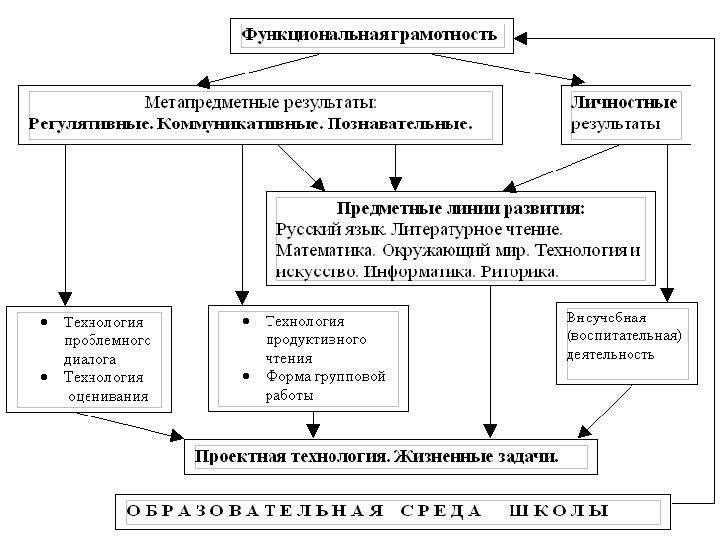 Роль учебных предметов в формировании личностных и метапредметных результатовОдно из ключевых понятий предметных программ – линии развития ученика средствами предмета. Это совокупностьсвязанных друг с другом умений, последовательное развитие которых обеспечивает достижение предметных результатов. Каждый учебный предмет решает как задачи достижения собственно предметных, так и задачи достижения личностных и метапредметных результатов.Средствами достижения метапредметных результатов в учебниках прежде всего являются:– предметное содержание;– образовательные технологии деятельностного типа;–- продуктивные задания.Достижение личностных и метапредметных результатов в процессе освоения предметного содержания Предмет «Русский язык», наряду с достижением предметных результатов, нацелен на личностное развитие ученика, так как формирует представление о единстве и многообразии языкового и культурного пространства России, об основном средстве человеческого общения, воспитывает положительное отношение к правильной, точной и богатой устной и письменной речи как показателю общей культуры и гражданской позиции человека.Но этот же предмет с помощью другой группы линий развития обеспечивает формирование коммуникативных универсальных учебных действий, так как учит умению «ориентироваться в целях, задачах, средствах и условиях общения, выбирать адекватные языковые средства для успешного решения коммуникативных задач».Также на уроках русского языка в процессе освоения системы понятий и правил у учеников формируются познавательные универсальные учебные действия.Предмет «Литературное чтение» прежде всего способствует личностному развитию ученика, поскольку обеспечивает понимание литературы как «средства сохранения и передачи нравственных ценностей и традиций», даѐт возможность для формирования «первоначальных этических представлений, понятий о добре и зле, нравственности». Приобщение к литературе как искусству слова формирует индивидуальный эстетический вкус.Формирование коммуникативных универсальных учебных действий обеспечивается через обучение правильному и умелому пользованию речью в различных жизненных ситуациях, передаче другим своих мыслей и чувств, через организацию диалога с автором в процессе чтения текста и учебного диалога на этапе его обсуждения.Знакомство с «элементарными приѐмами интерпретации, анализа и преобразования художественных, научно - популярных и учебных текстов с использованием элементарных литературоведческих понятий» способствует формированию познавательных универсальных учебных действий.Предмет «Математика» направлен прежде всего на развитие познавательных универсальных учебных действий. Именно этому учит «использование начальных математических знаний для описания и объяснения окружающих предметов, процессов, явлений, а также оценки их количественных и пространственных отношений», «овладение основамилогического и алгоритмического мышления». Ещѐ одна важная роль предмета математики – формирование коммуникативных универсальных учебных действий. Это связано с тем, что данный предмет учит читать и записывать сведения об окружающем мире на языке математики, строить цепочки логических рассуждений и использовать их в устной и письменной речи для коммуникации.Предмет «Окружающий мир» через две главные линии развития обеспечивает формирование личностных и метапредметных результатов.Первая линия – знакомство с целостной картиной мира (умение объяснять мир) – обеспечивает развитие познавательных универсальных учебных действий. Именно она обеспечивает «осознание целостности окружающего мира», «освоение доступных способов изучения природы и общества», «развитие навыков устанавливать и выявлять причинно-следственные связи в окружающем мире». Вторая линия – формирование оценочного, эмоционального отношения к миру (умение определять своѐ отношение к миру) – способствует личностному развитию ученика. С ней связана «сформированность уважительного отношения к России, родному краю, своей семье, истории, культуре, природе нашей страны», «воспитание чувства гордости за национальные свершения, открытия, победы», «освоение основ экологической грамотности, элементарных правил нравственного поведения в мире природы и людей, норм здоровьесберегающего поведения в природной и социальной среде».Предмет «Технология» имеет чѐткую практико-ориентированную направленность. Он способствует формированию регулятивных универсальных учебных действий путѐм «приобретения навыков самообслуживания; овладения технологическими приемами ручной обработки материалов; усвоения правил техники безопасности». В то же время «усвоение первоначальных представлений о материальной культуре как продукте предметно-преобразующей деятельности человека» обеспечивает развитие познавательных универсальных учебных действий. Формируя представления «о созидательном и нравственном значении труда в жизни человека и общества; о мире профессий и важности правильного выбора профессии», данный предмет обеспечивает личностное развитие ученика.Большую роль в становлении личности ученика играет предметная область «Искусство», включающая предметы «Изобразительное искусство», «Музыка». Прежде всего они способствуют личностному развитию ученика, обеспечивая «сформированность первоначальных представлений о роли искусства в жизни человека, его роли в духовно-нравственном развитии человека, сформированность основ культуры, понимание красоты как ценности; потребности в художественном творчестве и в общении с искусством». Кроме этого, искусство дает человеку иной, кроме вербального, способ общения, обеспечивая тем самым развитие коммуникативных универсальных учебных действий.Роль образовательных технологий деятельностного типа в формировании личностных и метапредметных результатовПроблемно-диалогическая технология даѐт развернутый ответ на вопрос, как научить учеников ставить и решать проблемы. В соответствии с данной технологией на уроке введения нового материала должны быть проработаны два звена: постановка учебной проблемы и поиск еѐ решения. Постановка проблемы – это этап формулирования темы урока или вопроса для исследования. Поиск решения – этап формулирования нового знания. Постановку проблемы и поиск решения ученики осуществляют в ходе специально выстроенного учителем диалога. Эта технология прежде всего формирует регулятивные универсальные учебные действия, обеспечивая выращивание умения решать проблемы. Нарядуэтим происходит формирование и других универсальных учебных действий: за счѐт использования диалога – коммуникативных, необходимости извлекать информацию, делать логические выводы и т.п. – познавательных.Технология оценивания образовательных достижений (учебных успехов) направлена на развитие контрольно-оценочной самостоятельности учеников за счѐт изменения традиционной системы оценивания. У учащихся развиваются умения самостоятельно оценивать результат своих действий, контролировать себя, находить и исправлять собственные ошибки; мотивация на успех. Избавление учеников от страха перед школьным контролем и оцениванием путѐм создания комфортной обстановки позволяет сберечь их психическое здоровье.Данная технология направлена прежде всего на формирование регулятивных универсальных учебных действий, так как обеспечивает развитие умения определять, достигнут ли результат деятельности. Наряду с этим происходит формирование и коммуникативных универсальных учебных действий: за счѐт обучения аргументированно отстаивать свою точку зрения, логически обосновывать свои выводы. Воспитание толерантного отношения к иным решениям приводит к личностному развитию ученика.Технология оценивания реализована в предметных УМК (тетради для проверочных и контрольных работ), в «Дневниках школьника», в тетрадях по диагностике метапредметных результатов.Технология формирования типа правильной читательской деятельности (технология продуктивного чтения) обеспечивает понимание текста за счѐт овладения приемами его освоения на этапах до чтения, во время чтения и после чтения. Эта технология направлена на формирование коммуникативных универсальных учебных действий, обеспечивая умение истолковывать прочитанное и формулировать свою позицию, адекватно понимать собеседника (автора), умение осознанно читать вслух и про себя тексты учебников; познавательных универсальных учебных действий, например, – умения извлекать информацию из текста.Реализация этой технологии обеспечена методическим аппаратом учебников и тетрадей по литературному чтению и другим предметам.На занятиях по многим предметам в методических рекомендациях предлагается работа в малых группах, парах и другие формы групповой работы. Это связано с еѐ важностью в качестве основы для формирования коммуникативных универсальных учебных действий и прежде всего - умения донести свою позицию до других, понять другие позиции, договариваться с людьми и уважительно относиться к позиции другого.Роль внеурочной деятельности в формировании личностных результатов«Важнейший результат воспитания – готовность и способность человека к самоизменению (самостроительству, самовоспитанию); «…"выращивание" у него способности и потребности к творчеству, в первую очередь социальному и личностному – творчеству самого себя» (А.А. Леонтьев). Данный результат в основе своей предполагает ориентацию процессов обучения, воспитания и социализации личности на еѐ самоопределение – жизненное, ценностно-смысловое как основу духовно-нравственного;	социальное,	национальное,	религиозное,	профессиональное,	семейно и т.д.,осуществляемое человеком на протяжении всего его жизненного пути, а в момент окончания школы выступающее «ядром» жизненной ситуации выпускника».При таком подходе воспитательный процесс должен быть главным образом направлен не на проведение специальных воспитательных мероприятий, а на вовлечение учеников в практику больших и малых добрых дел, т.е. сами ученики организуются в своей деятельности для осуществления какого-либо важного с их точки зрения и полезного дела. Задача учителя как воспитателя поддерживать хорошие инициативы детей и обеспечивать возможности для их осуществления.Роль проектов и жизненных задач в формировании личностных и метапредметных результатовРабота  над  проектами  гармонично	дополняет	в образовательном	процессе  классно-урочную  и внеурочную деятельность и позволяет работать над получением личностных и метапредметных результатов образования в более комфортных для этого условиях, не ограниченных временными рамками отдельных уроков.Основные отличия проектной деятельности от других видов деятельности – это– направленность на достижение конкретных целей;– координированное выполнение взаимосвязанных действий;– ограниченная протяжѐнность во времени с определѐнным началом и концом;– в определѐнной степени неповторимость и уникальность.Нацеленность проектов на оригинальный конечный результат в ограниченное время создает предпосылки и условия прежде всего для достижения регулятивных метапредметных результатов:– определение целей деятельности, составление плана действий по достижению результата творческого характера,– работа по составленному плану с сопоставлением получающегося результата с исходным замыслом,– понимание причин возникающих затруднений и поиск способов выхода из ситуации.подходе к работе над проектами в начальной школе в качестве обязательного этапа, предваряющего работу над изделиями, мероприятиями, исследованиями и решением проблем, проводится сбор информации по одному из направлений общей темы в соответствии с интересами учащегося и по его выбору. Это позволяет осваивать познавательные универсальные учебные действия:– предполагать, какая информация нужна,– отбирать необходимые словари, энциклопедии, справочники, электронные диски,– сопоставлять и отбирать информацию, полученную из различных источников (словари, энциклопедии, справочники, электронные диски, сеть Интернет).Совместная творческая деятельность учащихся при работе над проектами в группе и необходимый завершающий этап работы над любым проектом – презентация (защита) проекта – способствуют формированию метапредметных коммуникативных умений:– организовывать взаимодействие в группе (распределять роли, договариваться друг с другом и т.д.),– предвидеть (прогнозировать) последствия коллективных решений,– оформлять свои мысли в устной и письменной речи с учѐтом своих учебных и жизненных речевых ситуаций, в том числе с применением средств ИКТ,– при необходимости отстаивать свою точку зрения, аргументируя ее. Учиться подтверждать аргументы фактами.Личностные результаты при работе над проектами могут быть получены при выборе тематики проектов. Например, выбор темы проектов, связанной с историей и культурой своей страны, позволяет формировать самоопределение учащихся как граждан России, испытывать чувство гордости за свой народ, свою Родину.Использование в образовательном процессе жизненных задач, предлагающих ученикам решение проблем или выполнение задач в чьей-либо профессиональной или социальной роли в предлагаемой описываемой ситуации, реализует принцип управляемого перехода от деятельности в учебной ситуации к деятельности в жизненной ситуации. Жизненные задачи носят компетентностный характер и нацелены на применение предметных, метапредметных и межпредметных умений для получения желаемого результата. Традиционный для такого рода задач дефицит одной информации и еѐ общая избыточность способствуют формированию познавательных универсальных учебных действий. Умения поставить цель при решении жизненных задач, составить план действий, получить результат, действуя по плану, и сравнить его с замыслом – входят в перечень регулятивных учебных действий.Характеристика личностных и метапредметных результатов образовательного процесса на разных этапах обучения в начальной школе и типовые задания дляих формированияВажнейшие личностные и метапредметные результатыЛичностные результатыВ возрасте 7–10 лет ученики проявляют активное желание учиться, так как их реальная жизнь совпадает с ведущим видом деятельности. Ученики начальной школы постепенно расстаются со «сказочным» мифологическим мышлением, т.е. осознают, что в жизни (в отличие от сказки) нет однозначно плохих и хороших людей. В этом возрасте дети только учатся отделять поступки от самого человека. Любой человек может совершить тот или иной поступок, который могут по-разному оценить другие люди. В каждой конкретной ситуации надо уметь самому выбирать, как поступить, и оценивать поступки. Выбор этот не всегда простой, и в этом возрасте на многие вопросы ученик ещѐ не готов дать самостоятельный ответ, но он узнает об этих вопросах (гражданских, мировоззренческих и т.д.).Прогнозировать оценки одних и тех же ситуаций с позиций разных людей, отличающихся национальностью, мировоззрением, положением в обществе и т.п.Учиться замечать и признавать расхождения своих поступков со своими заявленными позициями, взглядами, мнениямиже ситуации, поступка разными людьми (в т.ч. собой), как представителями разных мировоззрений, разных групп общества.САМООСОЗНАНИЕОбъяснять самому себе:– свои некоторые черты характера;– свои отдельные ближайшие цели саморазвития;– свои наиболее заметные достижения.стремиться к взаимопониманию с представителями иных культур, мировоззрений, народов и стран, на основе взаимного интереса и уважения; осуществлять добрые дела, полезные другим людям, своей стране, в том числе отказываться ради них от каких-то своих желаний.Вырабатывать в противоречивых конфликтных ситуациях правила поведения, способствующие ненасильственному и равноправному преодолению конфликта.ПОСТУПКИОпределять свой поступок, в том числе в неоднозначно оцениваемых ситуациях, на основе:– культуры, народа, мировоззрения, к которому ощущаешь свою причастность– базовых российских гражданских ценностей,– общечеловеческих, гуманистических ценностей, в т.ч. ценности мирных добрососедских взаимоотношений людей разных культур, позиций, мировоззренийПризнавать свои плохие поступки и добровольно отвечать за них (принимать наказание и самонаказание)Типовые задания, нацеленные на личностные результатыРусский языкМногие тексты упражнений учебников несут духовно-нравственный смысл и, работая с ними, учитель не может пройти мимо нравственной оценки поступков героев. Также посредством текстов учебника используется воспитательный потенциал русского языка; учащиеся приходят к пониманию необходимости беречь свой родной язык как часть русской национальной культуры; работать над развитием и совершенствованием собственной речи (система речевых упражнений: свободные диктанты, обучающие изложения и сочинения, их анализ и редактирование).Литературное чтениекурсе литературного чтения на достижение личностных результатов направлены задания: 1) на интерпретацию текста; 2) высказывание своего отношения к прочитанному с аргументацией; 3) анализ характеров и поступков героев; 4) формулирование концептуальной информации текста (в чѐм мудрость этой сказки? для чего писатель решил рассказать своим читателям эту историю?) и т.д.Математика1. Роль  математики как важнейшего  средства коммуникации в формировании речевых умений  неразрывно связанас личностными результатами, так как основой формирования человека как личности является развитие речи и мышления. С этой точки зрения все без исключения задания учебника ориентированы на достижение личностных результатов, так как они предлагают не только найти решение, но и обосновать его, основываясь только на фактах (все задания, сопровождаемые инструкцией «Объясни…», «Обоснуй своѐ мнение…»).Работа с математическим содержанием учит уважать и принимать чужое мнение, если оно обосновано (все задания, сопровождаемые инструкцией «Сравни свою работу с работами других ребят»). Таким образом, работа с математическим содержанием позволяет поднимать самооценку учащихся, формировать у них чувство собственного достоинства, понимание ценности своей и чужой личности.2. Наличие в рассматриваемом курсе математики большого числа уроков, построенных на проблемно-диалогической технологии, даѐт педагогу возможность продемонстрировать перед детьми ценность мозгового штурма как формы эффективного интеллектуального взаимодействия. В том случае, если дети научились работать таким образом, у них формируется и понимание ценности человеческого взаимодействия, ценности человеческого сообщества, сформированного как команда единомышленников, ценности личности каждого из членов этого сообщества.3. Так как рассматриваемый курс математики серьѐзнейшим образом ориентирован на развитие коммуникативных умений, на уроках запланированы ситуации тесного межличностного общения, предполагающие формирование важнейших этических норм. Эти нормы общения выстраиваются в соответствии с правилами, отражѐнными в дневниках школьника и позволяют научить ребѐнка грамотно и корректно взаимодействовать с другими. Такая работа развивает у детей представление о толерантности, учит терпению во взаимоотношениях и в то же время умению не терять при общении свою индивидуальность, т.е. также способствует формированию представлений о ценности человеческой личности. (Все задания, относящиеся к работе на этапе первичного закрепления нового, работа с текстовыми задачами в классе и т.д.)Окружающий мир Одна из целей предмета «Окружающий мир» в программе авторов – научить школьников объяснять своѐ отношениек миру. Такой подход позволяет учителю не навязывать «правильное» отношение к окружающему, а корректировать мировоззрение ребѐнка, его нравственные установки и ценности. Этим целям служит целая линия развития.Регулятивные универсальные учебные действияРазвитие организационных умений осуществляется через  проблемно-диалогическую технологию освоения новыхзнаний, где учитель-«режиссѐр» учебного процесса, а ученики совместно с ним ставят и решают учебную предметную проблему (задачу), при этом дети используют эти умения на уроке. К концу начальной школы соответствующим возрасту становится использование проектной деятельности как в учѐбе, так и вне учѐбы. Проектная деятельность предусматривает как коллективную, так и индивидуальную работу по самостоятельно выбранной теме. Данная тема предполагает решение жизненно-практических (часто межпредметных) задач (проблем), в ходе которого ученики используют присвоенный ими алгоритм постановки и решения проблем. Учитель в данном случае является консультантом. К концу начальной школы ученик постепенно учится давать свои ответы на неоднозначные оценочные вопросы. Таким образом, он постепенно начинает выращивать основы личного мировоззрения.Типовые задания, нацеленные на регулятивные универсальные учебные действияРусский языкучебниках материал параграфов на этапе открытия нового знания специально структурирован так, чтобы можно было организовать на уроке открытие нового знания с использованием проблемно-диалогической технологии (введены описания проблемных ситуаций, даются мотивации к формулированию учебной проблемы (темы) урока, предложены плашки с названием этапов урока и другие условные обозначения).Литературное чтениеРегулятивные универсальные учебные действия развиваются с помощью заданий: 1) на составление плана (план текста, план устного рассказа, план сочинения); 2) на проведение самопроверки; редактирования текста.На уроках происходит освоение технологии продуктивного чтения, которая обеспечивает ребѐнка алгоритмом самостоятельного освоения текста (до начала чтения, во время чтения, после чтения).Ведущим приѐмом анализа текста является диалог с автором, который предусматривает: 1) нахождение в тексте прямых и скрытых авторских вопросов; 2) прогнозирование ответов; 3) самопроверку по тексту.МатематикаРабота с любым учебным заданием требует развития регулятивных умений. Одним из наиболее эффективных учебных заданий на развитие таких умений является текстовая задача, так как работа с ней полностью отражает алгоритм работы по достижению поставленной цели (по П.Я. Гальперину).	Следующим этапом развития организационных умений является работа над системой учебных заданий (учебной задачей). Для этого в учебнике 1 класса предлагаются проблемные вопросы для обсуждения учеников и выводы рядом со значком «!» на жѐлтом поле, позволяющие проверить правильность собственных умозаключений. Таким образом, школьники учатся сверять свои действия с целью.значительную часть уроков 2 класса и во все уроки 3–4 классов в учебник включены проблемные ситуации, позволяющие школьникам вместе с учителем выбрать цель деятельности (сформулировать основную проблему (вопрос) урока), авторские версии таких вопросов дают возможность оценить правильность действий учеников. Обозначенный рамками в конце всех тем во всех без исключения учебниках главный вывод позволяет проверять и оценивать результат. Проблемные ситуации практически всего курса математики строятся на затруднении в выполнении нового задания, система подводящих диалогов позволяет при этом учащимся самостоятельно, основываясь на имеющихся у них знаниях, вывести новый алгоритм действия для нового задания, поставив при этом цель, спланировав свою деятельность, и оценить результат, проверив его.Окружающий миручебнике 1 класса предлагаются проблемные вопросы для обсуждения учениками и выводы в рамке для проверки правильности и эффективности действий. Таким образом, школьники учатся регулятивным универсальным учебным действиям: высказывать своѐ предположение (версию) и определять успешность выполнения своего задания в диалоге с учителем; учиться отличать верно выполненное задание от неверного и др.значительную часть уроков в учебник 2 класса включены проблемные ситуации, позволяющие школьникам вместе с учителем обнаруживать и формулировать учебную проблему, высказывать свою версию, пытаться предлагать способ ее проверки. Эти части учебного материала снабжены плашкой оранжевого цвета «Определяем проблему урока». Во всех без исключения параграфах важнейшая часть учебного материала снабжена плашкой «Учимся открывать новые знания и проверяем себя». С помощью этой части учебника учитель организует беседу с учащимися (приведены примерные вопросы учителя к конкретному рисунку и варианты правильных ответов в общем виде), в результате чего школьники учатся работать по предложенному плану, используя необходимые средства (учебник). А сравнивая полученный в беседе вывод с выводом параграфа, ученики определяют успешность выполнения своего задания в диалоге с учителем.учебниках 3-4 класса полностью реализована технология проблемного диалога. В каждый параграф включены проблемные ситуации, позволяющие школьникам вместе с учителем обнаруживать и формулировать учебную проблему, высказывать свою версию, пытаться предлагать способ еѐ проверки. Эти части учебного материала снабжены плашкой оранжевого цвета «Определяем проблему урока». Сформулировав проблему и определив основной вопрос (проблему урока), ученики приступают к планированию, обучаясь самостоятельно формулировать цели урока после предварительного обсуждения. С помощью вопросов, помещѐнных под плашкой «Вспоминаем то, что знаем», ученики повторяют уже имеющиеся у них сведения, необходимые для изучения новой темы. Плашка «Решаем проблему, открываем новые знания» содержит необходимый учебный материал, который позволяет учителю организовать подводящий или побуждающий диалог по изучению нового, используя учебник в качестве источника информации или для проверки верности своих предположений. При этом ученики обучаются работать по плану, сверяя свои действия с целью и при необходимо сти исправляя ошибки с помощью учителя. Плашка «Сравниваем свой вывод с авторским» содержит главный вывод параграфа, позволяющий школьникам учиться вырабатывать в диалоге с учителем критерии оценки и определять степень успешности выполнения своей работы.Познавательные универсальные учебные действия(в том числе чтение и работа с информацией)Наглядно-образное мышление, свойственное детям младшего школьного возраста, позволяет сформировать целостную, но предварительную картину мира, основанную на фактах, явлениях, образах и простых понятиях. Развитие интеллектуальных умений осуществляется под руководством учителя в 1-2 классе, а в 3-4 ставятся учебные задачи, которые ученики учатся решать самостоятельно. К концу начальной школы становление абстрактного мышления позволяет начинать достройку картины мира фактами, явлениями и абстрактными понятиями из разных предметов (наук).Типовые задания, нацеленные на развитие познавательных универсальных учебных действийРусский языкЭто прежде всего задания на извлечение, преобразование и использование текстовой информации.      Литературное чтениеРазвитие читательских умений обеспечивает технология формирования типа правильной читательской деятельности (продуктивного чтения), которая отражена в учебниках и тетрадях по литературному чтению:этап 1 (работа с текстом до чтения, на основе заглавия, фамилии автора, ключевых слов, иллюстрации) – обеспечивает развитие механизма прогнозирования и приѐмов просмотрового и ознакомительного чтения;этап 2 (работа с текстом во время чтения) – обеспечивает интерпретацию текста учениками как результат изучающего чтения;этап 3 (после чтения) – это развитие умений рефлексивного чтения в ходе выполнения творческих заданий.           Математика1. Возрастные психологические особенности младших школьников делают необходимым формирование моделирования как универсального учебного действия. Оно осуществляется в рамках практически всех учебных предметов начальной школы, но для математики это действие представляется наиболее важным, так как создаѐт важнейший инструментарий для развития у детей познавательных универсальных действий. Так, например, большое количество математических задач может быть понято и решено младшими школьниками только после создания адекватной их восприятию вспомогательной модели. Поэтому задания учебника первого класса знакомят учащихся с общепринятыми в математике моделями, а учебники 2–4 классов дополняют эту линию и учат детей самостоятельному созданию и применению моделей при решении предметных задач.Широкое использование продуктивных заданий, требующих целенаправленного использования и, как следствие, развития таких важнейших мыслительных операций, как анализ, синтез, классификация, сравнение, аналогия. (Все задания учебника, сопровождающиеся инструкциями «Сравни», «Разбей на группы», «Найди истинное высказывание» и т.д.)Учебник содержит также задания, позволяющие научить школьников самостоятельному применению знаний в новой ситуации, т.е. сформировать познавательные универсальные учебные действия.Окружающий мир Одна из ведущих целей предмета «Окружающий мир» в авторской программе – научить школьников объяснятьокружающий мир. Такой подход позволяет ученикам систематизировать свой опыт, превращая его в элементарную, но целостную систему. Этим целям служит специальная линия развития. Задания, относящиеся к ней, отмечены в учебниках, которые будут выпущены к началу действия стандарта, точками синего цвета.Ещѐ одна особенность, характерная для всех учебников окружающего мира, – принцип минимакса, согласно которому включѐн не только обязательный для изучения учебный материал (минимум, который и проверяется в контрольных работах), но и дополнительный материал (максимум). На уроке школьники ищут ответ на сформулированный ими вопрос и учатся находить и выбирать нужную информацию, проверяя правильность своей работы с помощью вывода в рамке. Такая деятельность нацелена на формирование умения добывать новые знания: извлекать информацию, представленную в разных формах (текст, таблица, схема, иллюстрация и др.).Коммуникативные универсальные учебные действия(в том числе чтение и работа с информацией)Развиваются базовые умения различных видов речевой деятельности: говорения, слушания, чтения и письма. Их развитие осуществляется в том числе посредством технологии продуктивного чтения (формирования типа правильной читательской деятельности), которую учитель использует как на уроках чтения, так и на уроках по другим предметам. На уроках, помимо фронтальной, используется групповая форма организации учебной деятельности детей, которая позволяет использовать и совершенствовать их коммуникативные умения в процессе решения учебных предметных проблем (задач). Дальнейшее развитие коммуникативных умений учеников к концу начальной школы начинает осуществляться и через самостоятельное использование учениками присвоенной системы приѐмов понимания устного и письменного текста.Коммуникативные универсальные учебные действия на разных этапах обученияПрограммы отдельных учебных предметов, курсов и курсов внеурочной деятельностиОбщие положения.Начальная школа — самоценный, принципиально новый этап в жизни ребѐнка: начинается систематическое обучение в образовательном учреждении, расширяется сфера его взаимодействия с окружающим миром, изменяется социальный статус и увеличивается потребность в самовыражении.Образование в начальной школе является базой, фундаментом всего последующего обучения. В первую очередь это касается сформированности универсальных учебных действий (УУД), обеспечивающих умение учиться. Сегодня начальное образование призвано решать свою главную задачу — закладывать основу формирования учебной деятельности ребѐнка, включающую систему учебных и познавательных мотивов, умения принимать, сохранять, реализовывать учебные цели, планировать, контролировать и оценивать учебные действия и их результат.Особенностью содержания современного начального образования является не только ответ на вопрос, что ученик должен знать (запомнить, воспроизвести), но и формирование универсальных учебных действий в личностных, коммуникативных, познавательных, регулятивных сферах, обеспечивающих способность к организации самостоятельной учебной деятельности. Необходимо также распространить общеучебные умения и навыки на формирование ИКТ компетентности обучающихся.Кроме этого, определение в программах содержания тех знаний, умений и способов деятельности, которые являются надпредметными, т. е. формируются средствами каждого учебного предмета, даѐт возможность объединить усилия всех учебных предметов для решения общих задач обучения, приблизиться к реализации «идеальных» целей образования.то же время такой подход позволит предупредить узкопредметность в отборе содержания образования, обеспечить интеграцию в изучении разных сторон окружающего мира.Уровень сформированности УУД в полной мере зависит от способов организации учебной деятельности и сотрудничества, познавательной, творческой, художественно-эстетической и коммуникативной деятельности школьников.Важным условием развития детской любознательности, потребности самостоятельного познания окружающего мира, познавательной активности и инициативности в начальной школе является создание развивающей образовательной среды, стимулирующей активные формы познания: наблюдение, опыты, учебный диалог и пр.Младшему школьнику созданы условия для развития рефлексии — способности осознавать и оценивать свои мысли и действия как бы со стороны, соотносить результат деятельности с поставленной целью, определять своѐ знание и незнание и др. Способность к рефлексии — важнейшее качество, определяющее социальную роль ребѐнка как ученика, школьника, направленность на саморазвитие.Начальная ступень образования вносит вклад в социально-личностное развитие ребѐнка. В процессе обучения формируется достаточно осознанная система представлений об окружающем мире, о социальных и межличностных отношениях, нравственно-этических нормах. Происходят изменения в самооценке ребѐнка. Оставаясь достаточно оптимистической и высокой, она становится всѐ более объективной и самокритичной.Учитывая пункт 19.5 ФГОС при разработке программ отдельных учебных предметов, курсов и курсов внеурочной деятельности было обеспечино достижение планируемых результатов освоения основной образовательной программы начального общего образования.Программы отдельных учебных предметов, курсов разрабатаны  на основе:требований к результатам освоения основной образовательной программы начального общего образования;программы формирования универсальных учебных действий.Программы отдельных учебных предметов, курсов  содержат:пояснительную записку, в которой конкретизируются общие цели начального общего образования с учетом специфики учебного предмета, курса;общую характеристику учебного предмета, курса;описание места учебного предмета, курса в учебном плане;описание ценностных ориентиров содержания учебного предмета;личностные, метапредметные и предметные результаты освоения конкретного учебного предмета, курса;содержание учебного предмета, курса;тематическое планирование с определением основных видов учебной деятельности обучающихся;описание материально-технического обеспечения образовательного процесса.Программы по отдельным учебным предметам, курсам и курсам внеурочной деятельности размещены в приложении 1.III. Программа духовно-нравственного развития, воспитания обучающихся.Нормативно-правовой и методологической основой программы духовно-нравственного развития и воспитания обучающихся на ступени начального общего образования являются Закон Российской Федерации «Об образовании», Стандарт, Концепция духовно-нравственного развития и воспитания личности гражданина России.Программа духовно-нравственного развития и воспитания направлена на организацию нравственного уклада школьной жизни, включающего воспитательную, учебную, внеучебную, социально значимую деятельность обучающихся, основанного на системе духовных идеалов, ценностей, моральных приоритетов, реализуемого в совместной социально-педагогической деятельности школы, семьи и других субъектов общественной жизни.Программа духовно-нравственного развития, воспитания обучающихся на ступени начального общего образования направлена на обеспечение духовно-нравственного развития обучающихся в единстве урочной, внеурочной и внешкольной деятельности, в совместной педагогической работе образовательного учреждения, семьи и других институтов общества.основу этой Программы положены ключевые воспитательные задачи, базовые национальные ценности российского общества.Программа предусматривает приобщение обучающихся к культурным ценностям своей этнической или социокультурной группы, базовым национальным ценностям российского общества, общечеловеческим ценностям в контексте формирования у них гражданской идентичности и обеспечивать:создание системы воспитательных мероприятий, позволяющих обучающемуся осваивать и на практике использовать полученные знания;формирование целостной образовательной среды, включающей урочную, внеурочную и внешкольную деятельность и учитывающей историко-культурную, этническую и региональную специфику;формирование у обучающегося активной деятельностной позиции.Программа содержит перечень планируемых результатов воспитания – формируемых ценностных ориентаций, социальных компетенций, моделей поведения младших школьников, рекомендации по организации и текущему педагогическому контролю результатов урочной и внеурочной деятельности, направленные на расширение кругозора, развитие общей культуры; по ознакомлению с общечеловеческими ценностями мировой культуры, духовными ценностями отечественной культуры, нравственно-этическими ценностями многонационального народа России и народов других стран; по формированию у обучающихся на ступени начального общего образования ценностных ориентаций общечеловеческого содержания, активной жизненной позиции, потребности в самореализации в образовательной и иной творческой деятельности; по развитию коммуникативных навыков, навыков самоорганизации; по формированию и расширению опыта позитивного взаимодействия с окружающим миром, воспитание основ правовой, эстетической, физической и экологической культуры.Программа духовно-нравственного развития и воспитания обучающихся содержит восемь разделов.первом разделе определены цель и задачи духовно-нравственного развития и воспитания обучающихся на ступени начального общего образования, сформулирован современный воспитательный идеал, на достижение которого должны быть направлены совместные усилия школы, семьи и других институтов общества.Во втором разделе определены основные направления духовно-нравственного развития и воспитания обучающихся на ступени начального общего образования:воспитание гражданственности, патриотизма, уважения к правам, свободам и обязанностям человека;воспитание нравственных чувств и этического сознания;воспитание трудолюбия, творческого отношения к учению, труду, жизни;воспитание ценностного отношения к природе, окружающей среде (экологическое воспитание);воспитание ценностного отношения к прекрасному, формирование представлений об эстетических идеалах и ценностях (эстетическое воспитание).каждом направлении раскрыта соответствующая система базовых ценностей.третьем разделе формулируются принципы и раскрываются особенности организации содержания духовно-нравственного развития и воспитания обучающихся на ступени начального общего образования, определяется концептуальная основа уклада школьной жизни.Четвѐртый раздел раскрывает основное содержание духовно-нравственного развития и воспитания обучающихся по каждому из направлений организации воспитания в начальной школе. Содержание представлено в виде важнейших содержательных компонентов воспитания, обучения и развития обучающихся, их коммуникативной, информационной, проектной, социальной деятельности.пятом разделе по каждому из основных направлений духовно-нравственного развития и воспитания приведены виды деятельности и формы занятий с обучающимися на ступени начального общего образования.	шестом разделе определены условия совместной деятельности образовательного учреждения с семьями обучающихся, с общественными институтами по духовно-нравственному развитию и воспитанию обучающихся.седьмом разделе раскрыты принципы и основные формы повышения педагогической культуры родителей (законных представителей) обучающихся.заключительном, восьмом разделе по каждому из основных направлений духовно-нравственного развития и воспитания определены планируемые воспитательные результаты.Цель и задачи духовно-нравственного развития и воспитания обучающихся на ступени начального общего образования.Целью духовно-нравственного развития и воспитания обучающихся на ступени начального общего образования является социально-педагогическая поддержка становления и развития высоконравственного, творческого, компетентного гражданина России, принимающего судьбу Отечества как свою личную, осознающего ответственность за настоящее и будущее своей страны, укоренѐнного в духовных и культурных традициях многонационального народа Российской Федерации.Задачи духовно-нравственного развития и воспитания обучающихся на ступени начального общего образования:области формирования личностной культуры:формирование способности к духовному развитию, реализации творческого потенциала в учебно-игровой, предметно-продуктивной, социально ориентированной деятельности на основе нравственных установок и моральных норм, непрерывного образования, самовоспитания и универсальной духовно-нравственной компетенции— «становиться лучше»;укрепление нравственности, основанной на свободе воли и духовных отечественных традициях, внутренней установке личности школьника поступать согласно своей совести;формирование основ нравственного самосознания личности (совести) — способности младшего школьника формулировать собственные нравственные обязательства, осуществлять нравственный самоконтроль, требовать от себя выполнения моральных норм, давать нравственную оценку своим и чужим поступкам;формирование нравственного смысла учения;формирование основ морали — осознанной обучающимся необходимости определѐнного поведения, обусловленного принятыми в обществе представлениями о добре и зле, должном и недопустимом, укрепление у обучающегося позитивной нравственной самооценки, самоуважения и жизненного оптимизма;принятие обучающимся базовых национальных ценностей, национальных и этнических духовных традиций;формирование эстетических потребностей, ценностей и чувств;формирование способности открыто выражать и отстаивать свою нравственно оправданную позицию, проявлять критичность к собственным намерениям, мыслям и поступкам;формирование способности к самостоятельным поступкам и действиям, совершаемым на основе морального выбора, к принятию ответственности за их результаты;развитие трудолюбия, способности к преодолению трудностей, целеустремлѐнности и настойчивости в достижении результата.области формирования социальной культуры:формирование основ российской гражданской идентичности;пробуждение веры в Россию, свой народ, чувства личной ответственности за Отечество;воспитание ценностного отношения к своему национальному языку и культуре;формирование патриотизма и гражданской солидарности;развитие навыков организации и осуществления сотрудничества с педагогами, сверстниками, родителями, старшими детьми в решении общих проблем;укрепление доверия к другим людям;развитие доброжелательности и эмоциональной отзывчивости, понимания других людей и сопереживанияим;становление гуманистических и демократических ценностных ориентаций;формирование осознанного и уважительного отношения к традиционным российским религиям и религиозным организациям, к вере и религиозным убеждениям;формирование толерантности и основ культуры межэтнического общения, уважения к языку, культурным, религиозным традициям, истории и образу жизни представителейнародов России.области формирования семейной культуры:формирование отношения к семье как основе российского общества;формирование у обучающегося уважительного отношения к родителям, осознанного, заботливого отношения к старшим и младшим;формирование представления о семейных ценностях и уважения к ним;	знакомство	обучающегося	с	культурно-историческими	и	этническими	традициями	российской	иосетинской семьи.Основные направления и ценностные основы духовно-нравственного развития и воспитания обучающихся на ступени начального общего образования.Общие задачи духовно-нравственного развития и воспитания обучающихся на ступени начального общего образования классифицированы по направлениям, каждое из которых, будучи тесно связанным с другими, раскрывает одну из существенных сторон духовно-нравственного развития личности гражданина России.Каждое из направлений духовно-нравственного развития и воспитания обучающихся основано на определѐнной системе базовых национальных ценностей и должно обеспечивать усвоение их обучающимися.Организация духовно-нравственного развития и воспитания обучающихся осуществляется по следующим направлениям:Воспитание гражданственности, патриотизма, уважения к правам, свободам и обязанностям человека.Ценности: любовь к Родине, своему народу, своему краю; служение Отечеству; правовое государство; гражданское общество; закон и правопорядок; поликультурный мир; свобода личная и национальная; доверие к людям, институтам государства и гражданского общества.Воспитание нравственных чувств и этического сознания.Ценности: нравственный выбор; жизнь и смысл жизни; справедливость; милосердие; честь; достоинство; уважение к родителям; уважение достоинства человека, равноправие, ответственность и чувство долга; забота и помощь, мораль, честность, щедрость, забота о старших и младших; свобода совести и вероисповедания; толерантность, представление о вере, духовной культуре и светской этике.Воспитание трудолюбия, творческого отношения к учению, труду, жизни.Ценности: уважение к труду; творчество и созидание; стремление к познанию и истине; целеустремлѐнность и настойчивость; бережливость; трудолюбие.Воспитание ценностного отношения к природе, окружающей среде (экологическое воспитание).Ценности: родная земля; заповедная природа; планета Земля; экологическое сознание.Воспитание ценностного отношения к прекрасному, формирование представлений об эстетических идеалах и ценностях (эстетическое воспитание).Ценности: красота; гармония; духовный мир человека; эстетическое развитие, самовыражение в творчестве и искусстве.Все направления духовно-нравственного развития и воспитания важны, дополняют друг друга и обеспечивают развитие личности на основе отечественных духовных, нравственных и культурных традиций.Принципы и особенности организации содержания духовно-нравственного развития и воспитания обучающихся на ступени начального общего образования.Принцип ориентации на идеал.Идеал – это высшая ценность, совершенное состояние человека, семьи, школьного коллектива, социальной группы, общества, высшая норма нравственных отношений, превосходная степень нравственного представления о должном. Идеалы определяют смыслы воспитания, то, ради чего оно организуется. Идеалы сохраняются в традициях и служат основными ориентирами человеческой жизни, духовно-нравственного и социального развития личности. В содержании программы духовно-нравственного развития и воспитания обучающихся начальной школы должны быть актуализированы определѐнные идеалы, хранящиеся в истории нашей страны, республики, в культурах народов России, в том числе в религиозных культурах, в культурных традициях народов мира. Воспитательные идеалы поддерживают единство уклада школьной жизни, придают ему нравственные измерения, обеспечивают возможность согласования деятельности различных субъектов воспитания и социализации.Принцип следования нравственному примеру.Следование примеру — ведущий метод нравственного воспитания. Пример — это возможная модель выстраивания отношений ребѐнка с другими людьми и с самим собой, образец ценностного выбора, совершѐнного значимым другим. Содержание учебного процесса, внеучебной и внешкольной деятельности должно быть наполнено примерами нравственного поведения. Пример как метод воспитания позволяет расширить нравственный опыт ребѐнка, побудить его к внутреннему диалогу, пробудить в нѐм нравственную рефлексию, обеспечить возможность выбора при построении собственной системы ценностных отношений, продемонстрировать ребѐнку реальную возможность следования идеалу в жизни. В примерах демонстрируется устремлѐнность людей к вершинам духа, персонифицируются, наполняются конкретным жизненным содержанием идеалы и ценности. Особое значение для духовно-нравственного развития обучающегося имеет пример учителя.Принцип идентификации (персонификации).Идентификация — устойчивое отождествление себя со значимым другим, стремление быть похожим на него. В младшем школьном возрасте преобладает образно-эмоциональное восприятие действительности, развиты механизмы подражания, эмпатии, способность к идентификации. В этом возрасте выражена ориентация на персонифицированные идеалы — яркие, эмоционально привлекательные образы людей (а также природных явлений, живых и неживых существ в образе человека), неразрывно связанные с той ситуацией, в которой они себя проявили. Персонифицированные идеалы являются действенными средствами нравственного воспитания ребѐнка.Принцип диалогического общения.формировании ценностных отношений большую роль играет диалогическое общение младшего школьника со сверстниками, родителями (законными представителями), учителем и другими значимыми взрослыми. Наличие значимого другого в воспитательном процессе делает возможным его организацию на диалогической основе. Диалог исходит из признания и безусловного уважения права воспитанника свободно выбирать и сознательно присваивать ту ценность, которую он полагает как истинную. Диалог не допускает сведения нравственного воспитания к морализаторству и монологической проповеди, но предусматривает его организацию средствами свободного, равноправного межсубъектного общения. Выработка личностью собственной системы ценностей, поиск смысла жизни невозможны вне диалогического общения человека с другим человеком, ребѐнка со значимым взрослым.Принцип системно-деятельностной организации воспитания.Воспитание, направленное на духовно-нравственное развитие обучающихся и поддерживаемое всем укладом школьной жизни, включает в себя организацию учебной, внеучебной, общественно значимой деятельности младших школьников. Интеграция содержания различных видов деятельности обучающихся в рамках программы их духовно-нравственного развития и воспитания осуществляется на основе воспитательных идеалов и ценностей. Каждая из ценностей, педагогически определяемая как вопрос, превращается в воспитательную задачу. Что есть Отечество? семья? милосердие? закон? честь? Понимание — это ответ на вопрос. Оно достигается через вопрошание общественного значения ценностей и открытие их личностного смысла. Для решения воспитательных задач обучающиеся вместе с педагогами и родителями, иными субъектами воспитания и социализации обращаются к содержанию:общеобразовательных дисциплин;произведений искусства;периодической литературы, публикаций, радио- и телепередач, отражающих современную жизнь;духовной культуры и фольклора народов Осетии и России;истории, традиций и современной жизни своей Родины, своего края, своей семьи;жизненного опыта своих родителей (законных представителей) и прародителей;общественно полезной и личностно значимой деятельности в рамках педагогически организованных социальных и культурных практик;других источников информации и научного знания.Духовно-нравственное развитие и воспитание должны преодолевать изоляцию детства, обеспечивать полноценное социальное созревание младших школьников. Необходимо формировать и стимулировать стремление ребѐнка включиться в посильное решение проблем школьного коллектива, своей семьи, села, города, микрорайона, находить возможности для совместной общественно полезной деятельности детей и взрослых, младших и старших детей.Важным условием духовно-нравственного развития и полноценного социального созревания является соблюдение равновесия между самоценностью детства и своевременной социализацией. Первое раскрывает для человека его внутренний идеальный мир, второе — внешний, реальный. Соединение внутреннего и внешнего миров происходит через осознание и усвоение ребѐнком моральных норм, поддерживающих, с одной стороны, нравственное здоровье личности, с другой — бесконфликтное, конструктивное взаимодействие человека с другими людьми.Основное содержание духовно-нравственного развития и воспитания обучающихся на ступени начального общего образования.Воспитание гражданственности, патриотизма, уважения к правам, свободам и обязанностям человека:элементарные представления о политическом устройстве Российского государства, его институтах, их ролижизни общества, о его важнейших законах;представления о символах государства — Флаге, Гербе России, о флаге и гербе Республики Северная Осетия – Алания.элементарные представления об институтах гражданского общества, о возможностях участия граждан в общественном управлении;элементарные представления о правах и обязанностях гражданина России;интерес к общественным явлениям, понимание активной роли человека в обществе;уважительное отношение к русскому языку как государственному, языку межнационального общения;ценностное отношение к своему национальному языку и культуре;начальные представления о народах России, об их общей исторической судьбе, о единстве народов нашейстраны;элементарные представления о национальных героях и важнейших событиях истории Осетии, России и еѐ народов;интерес к государственным праздникам и важнейшим событиям в жизни России, Северной Осетии, станицы Архонская.стремление активно участвовать в делах класса, школы, семьи, своего села, города;любовь к образовательному учреждению, своему селу, городу, народу, России;уважение к защитникам Родины;умение отвечать за свои поступки;негативное отношение к нарушениям порядка в классе, дома, на улице, к невыполнению человеком своих обязанностей.	Воспитание нравственных чувств и этического сознания:первоначальные представления о базовых национальных российских ценностях;различение хороших и плохих поступков;представления о правилах поведения в образовательном учреждении, дома, на улице, в населѐнном пункте, в общественных местах, на природе;элементарные представления о религиозной картине мира, роли традиционных религий в развитии Российского государства, в истории и культуре нашей страны;уважительное отношение к родителям, старшим, доброжелательное отношение к сверстникам и младшим;установление дружеских взаимоотношений в коллективе, основанных на взаимопомощи и взаимной поддержке;бережное, гуманное отношение ко всему живому;знание правил этики, культуры речи;стремление избегать плохих поступков, не капризничать, не быть упрямым; умение признаться в плохом поступке и проанализировать его;представления о возможном негативном влиянии на морально-психологическое состояние человека компьютерных игр, кино, телевизионных передач, рекламы;отрицательное отношение к аморальным поступкам, грубости, оскорбительным словам и действиям, в том числе в содержании художественных фильмов и телевизионных передач.Воспитание трудолюбия, творческого отношения к учению, труду, жизни:первоначальные представления о нравственных основах учѐбы, ведущей роли образования, труда и значении творчества в жизни человека и общества;уважение к труду и творчеству старших и сверстников;элементарные представления об основных профессиях;ценностное отношение к учѐбе как виду творческой деятельности;элементарные представления о роли знаний, науки, современного производства в жизни человека и общества;первоначальные навыки коллективной работы, в том числе при разработке и реализации учебных и учебно - трудовых проектов;умение проявлять дисциплинированность, последовательность и настойчивость в выполнении учебных и учебно-трудовых заданий;умение соблюдать порядок на рабочем месте;бережное отношение к результатам своего труда, труда других людей, к школьному имуществу, учебникам, личным вещам;отрицательное отношение к лени и небрежности в труде и учѐбе, небережливому отношению к результатам труда людей.Воспитание ценностного отношения к природе, окружающей среде (экологическое воспитание):развитие интереса к природе, природным явлениям и формам жизни, понимание активной роли человека в природе;ценностное отношение к природе и всем формам жизни;элементарный опыт природоохранительной деятельности;бережное отношение к растениям и животным.Воспитание ценностного отношения к прекрасному, формирование представлений об эстетических идеалах и ценностях (эстетическое воспитание):представления о душевной и физической красоте человека;формирование эстетических идеалов, чувства прекрасного; умение видеть красоту природы, труда и творчества;интерес к чтению, произведениям искусства, детским спектаклям, концертам, выставкам, музыке;интерес к занятиям художественным творчеством;стремление к опрятному внешнему виду;отрицательное отношение к некрасивым поступкам и неряшливости.Виды деятельности и формы занятий с обучающимися на ступени начального общего образования. Воспитание гражданственности, патриотизма, уважения к правам, свободам и обязанностям человека:получение первоначальных представлений о Конституции Российской Федерации, ознакомление с государственной символикой — Гербом, Флагом Российской Федерации, гербом и флагом РСО-Алания (на плакатах, картинах, в процессе бесед, чтения книг, изучения предметов, предусмотренных базисным учебным планом);ознакомление с героическими страницами истории России, жизнью замечательных людей, явивших примеры гражданского служения, исполнения патриотического долга, с обязанностями гражданина (в процессе бесед, экскурсий, просмотра кинофильмов, путешествий по историческим и памятным местам, сюжетно-ролевых игр гражданского и историко-патриотического содержания, изучения основных и вариативных учебных дисциплин);	ознакомление с историей и культурой родного края, народным творчеством, этнокультурными традициями, фольклором, особенностями быта народов России (в процессе бесед, сюжетно-ролевых игр, просмотра кинофильмов, творческих конкурсов, фестивалей, праздников, экскурсий, путешествий, туристско-краеведческих экспедиций, изучения вариативных учебных дисциплин);знакомство с важнейшими событиями в истории нашей страны, республики, содержанием и значением государственных праздников (в процессе бесед, проведения классных часов, просмотра учебных фильмов, участия в подготовке и проведении мероприятий, посвящѐнных государственным праздникам);знакомство с деятельностью общественных организаций патриотической и гражданской направленности, детско-юношеских движений, организаций, сообществ, с правами гражданина (в процессе посильного участия в социальных проектах и мероприятиях, проводимых детско-юношескими организациями);участие в просмотре учебных фильмов, отрывков из художественных фильмов, проведении бесед о подвигах Российской армии, защитниках Отечества, подготовке и проведении игр военно-патриотического содержания, конкурсов и спортивных соревнований, сюжетно-ролевых игр на местности, встреч с ветеранами и военнослужащими;получение первоначального опыта межкультурной коммуникации с детьми и взрослыми — представителями разных народов России, знакомство с особенностями их культур и образа жизни (в процессе бесед, народных игр, организации и проведения национально-культурных праздников);участие во встречах и беседах с выпускниками своей школы, ознакомление с биографиями выпускников, явивших собой достойные примеры гражданственности и патриотизма.                            Воспитание нравственных чувств и этического сознания:получение первоначального представления о базовых ценностях отечественной культуры, традиционных моральных нормах российских народов (в процессе изучения учебных инвариантных и вариативных предметов, бесед, экскурсий, заочных путешествий, участия в творческой деятельности, такой, как театральные постановки, литературно-музыкальные композиции, художественные выставки и др., отражающие культурные и духовные традиции народов России);ознакомление по желанию обучающихся и с согласия родителей (законных представителей) с деятельностью традиционных религиозных организаций (путѐм проведения экскурсий в места богослужения, добровольного участия в подготовке и проведении религиозных праздников, встреч с религиозными деятелями);участие в проведении уроков этики, внеурочных мероприятий, направленных на формирование представлений о нормах морально-нравственного поведения, игровых программах, позволяющих школьникам приобретать опыт ролевого нравственного взаимодействия;ознакомление с основными правилами поведения в школе, общественных местах, обучение распознаванию хороших и плохих поступков (в процессе бесед, классных часов, просмотра учебных фильмов, наблюдения и обсуждения в педагогически организованной ситуации поступков, поведения разных людей);усвоение первоначального опыта нравственных взаимоотношений в коллективе класса и образовательного учреждения — овладение навыками вежливого, приветливого, внимательного отношения к сверстникам, старшим и младшим детям, взрослым, обучение дружной игре, взаимной поддержке, участию в коллективных играх, приобретение опыта совместной деятельности;посильное участие в делах благотворительности, милосердия, в оказании помощи нуждающимся, заботе о животных, других живых существах, природе;получение первоначальных представлений о нравственных взаимоотношениях в семье (участие в беседах о семье, о родителях и прародителях);расширение опыта позитивного взаимодействия в семье (в процессе проведения открытых семейных праздников, выполнения и презентации совместно с родителями (законными представителями) творческих проектов, проведения других мероприятий, раскрывающих историю семьи, воспитывающих уважение к старшему поколению, укрепляющих преемственность между поколениями).Воспитание трудолюбия, творческого отношения к учению, труду, жизни.процессе изучения учебных дисциплин и проведения внеурочных мероприятий обучающиеся получают первоначальные представления о роли знаний, труда и значении творчества в жизни человека и общества:участвуют в экскурсиях по микрорайону, городу, во время которых знакомятся с различными видами труда, различными профессиями в ходе экскурсий на производственныепредприятия, встреч с представителями разных профессий;узнают о профессиях своих родителей (законных представителей) и прародителей, участвуют в организациипроведении презентаций «Труд наших родных»;получают первоначальные навыки сотрудничества, ролевого взаимодействия со сверстниками, старшими детьми, взрослыми в учебно-трудовой деятельности (в ходе сюжетно-ролевых экономических игр, посредством создания игровых ситуаций по мотивам различных профессий, проведения внеурочных мероприятий (праздники труда, ярмарки, конкурсы, города мастеров, организации детских фирм и т. д.), раскрывающих перед детьми широкий спектр профессиональной и трудовой деятельности);приобретают опыт уважительного и творческого отношения к учебному труду (посредством презентации учебных и творческих достижений, стимулирования творческого учебного труда, предоставления обучающимся возможностей творческой инициативы в учебном труде);учатся творчески применять знания, полученные при изучении учебных предметов на практике (в рамках предмета «Технология», участия в разработке и реализации различных проектов);приобретают начальный опыт участия в различных видах общественно полезной деятельности на базе образовательного учреждения и взаимодействующих с ним учреждений дополнительного образования, других социальных институтов (занятие народными промыслами, природоохранительная деятельность, работа творческих и учебно-производственных мастерских, трудовые акции, деятельность школьных производственных фирм, других трудовых и творческих общественных объединений как младших школьников, так и разновозрастных, как в учебное, так и в каникулярное время);приобретают умения и навыки самообслуживания в школе и дома;участвуют во встречах и беседах с выпускниками своей школы, знакомятся с биографиями выпускников, показавших достойные примеры высокого профессионализма, творческого отношения к труду и жизни.Воспитание ценностного отношения к природе, окружающей среде (экологическое воспитание):усвоение элементарных представлений об экокультурных ценностях, о традициях этического отношения к природе в культуре народов России, других стран, нормах экологической этики, об экологически грамотном взаимодействии человека с природой (в ходе изучения инвариантных и вариативных учебных дисциплин, бесед, просмотра учебных фильмов);                  получение первоначального опыта эмоционально чувственного непосредственного взаимодействия с природой, экологически грамотного поведения в природе (в ходе экскурсий, прогулок, туристических походов и путешествий по родному краю);получение первоначального опыта участия в природо-охранительной деятельности (в школе и на пришкольном участке, экологические акции, десанты, высадка растений, создание цветочных клумб, очистка доступных территорий от мусора, подкормка птиц и т. д.), в деятельности школьных экологических центров, лесничеств, экологических патрулей; участие в создании и реализации коллективных природоохранных проектов;посильное участие в деятельности детско-юношеских общественных экологических организаций;усвоение в семье позитивных образцов взаимодействия с природой (при поддержке родителей (законных представителей) расширение опыта общения с природой, заботы о животных и растениях, участие вместе с родителями (законными представителями) в экологической деятельности по месту жительства).Воспитание ценностного отношения к прекрасному, формирование представлений об эстетических идеалах и ценностях (эстетическое воспитание):получение элементарных представлений об эстетических идеалах и художественных ценностях культуры России, культур народов России (в ходе изучения инвариантных и вариативных учебных дисциплин, посредством встреч с представителями творческих профессий, экскурсий на художественные производства, к памятникам зодчества и на объекты современной архитектуры, ландшафтного дизайна и парковых ансамблей, знакомства с лучшими произведениями искусства в музеях, на выставках, по репродукциям, учебным фильмам);ознакомление с эстетическими идеалами, традициями художественной культуры родного края, с фольклором и народными художественными промыслами (в ходе изучения вариативных дисциплин, в системе экскурсионно-краеведческой деятельности, внеклассных мероприятий,);обучение видеть прекрасное в окружающем мире, природе родного края, в том, что окружает обучающихсяпространстве образовательного учреждения и дома, сельском и городском ландшафте, в природе в разное время суток и года, в различную погоду; разучивание стихотворений, знакомство с картинами, участие в просмотре учебных фильмов, фрагментов художественных фильмов о природе, городских и сельских ландшафтах; обучение понимать красоту окружающего мира через художественные образы;обучение видеть прекрасное в поведении и труде людей, знакомство с местными мастерами прикладного искусства, наблюдение за их работой (участие в беседах «Красивые и некрасивые поступки», «Чем красивы люди вокруг нас», в беседах о прочитанных книгах, художественных фильмах, телевизионных передачах, компьютерных играх; обучение различать добро и зло, отличать красивое от безобразного, плохое от хорошего, созидательное от разрушительного);получение элементарных представлений о стиле одежды как способе выражения внутреннего, душевного состояния человека;участие в художественном оформлении помещений.Ведущую роль в реализации программы играет образовательный процесс, реализуемый в ходе освоения основных предметных программ и программ формирования универсальных учебных действий.Средствами разных учебных предметов в детях воспитывается благородное отношение к своему Отечеству, своей малой Родине, своему народу, его языку, духовным, природным и культурным ценностям, уважительное отношение ко всем народам России, к их национальным культурам, самобытным обычаям и традициям, к государственным символам Российской Федерации. Учащиеся знакомятся с образцами служения Отечеству, постигают причастность каждого человека, каждой семьи к жизни России, осознают значимость усилий каждого для благополучия и процветания Родины, чтобы уже в этом возрасте почувствовать себя гражданами великой страны.Совместная деятельность образовательного учреждения, семьи и общественности по духовно-нравственному развитию и воспитанию обучающихся.Духовно-нравственное развитие и воспитание обучающихся на ступени начального общего образования осуществляются не только образовательным учреждением, но и семьѐй, внешкольными учреждениями по месту жительства. Взаимодействие образовательного учреждения и семьи имеет решающее значение для организации нравственного уклада жизни обучающегося. В формировании такого уклада свои традиционные позиции сохраняют учреждения дополнительного образования, культуры и спорта. Таким образом, важным условием эффективной реализации задач духовно-нравственного развития и воспитания обучающихся является эффективность педагогического взаимодействия различных социальных субъектов при ведущей роли педагогического коллектива образовательного учреждения.При осуществлении программы духовно-нравственного развития и воспитания обучающихся на ступени начального общего образования образовательное учреждение будет взаимодействовать, в том числе на системной основе, с общественными организациями и объединениями гражданско-патриотической, культурной, экологической и иной направленности, детско-юношескими и молодѐжными движениями, организациями, объединениями, разделяющими в своей деятельности базовые национальные ценности и готовыми содействовать достижению национального педагогического идеала. При этом будут использованы различные формы взаимодействия:участие представителей общественных организаций и объединений с согласия обучающихся и их родителей (законных представителей) в проведении отдельных мероприятий в рамках реализации направлений программы духовно-нравственного развития и воспитания обучающихся на ступени начального общего образования;реализация педагогической работы указанных организаций и объединений с обучающимися в рамках отдельных программ, согласованных с программой духовно-нравственного развития и воспитания обучающихся на ступени начального общего образования и одобренных педагогическим советом образовательного учреждения и родительским комитетом образовательного учреждения;проведение совместных мероприятий по направлениям духовно-нравственного развития и воспитания в образовательном учреждении.Повышение педагогической культуры родителей (законных представителей) обучающихся.Педагогическая культура родителей (законных представителей) обучающихся — один из самых действенных факторових духовно-нравственного развития и воспитания, поскольку уклад семейной жизни представляет собой один из важнейших компонентов, формирующих нравственный уклад жизни обучающегося.Повышение педагогической культуры родителей (законных представителей) рассматривается как одно из ключевых направлений реализации программы духовно-нравственного развития и воспитания обучающихся на ступени начального общего образования.Необходимо восстановление с учѐтом современных реалий накопленных в нашей стране позитивных традиций содержательного педагогического взаимодействия семьи и образовательного учреждения, систематического повышения педагогической культуры родителей (законных представителей).Права и обязанности родителей (законных представителей) в современных условиях определены в статьях 38, 43 Конституции Российской Федерации, главе 12 Семейного кодекса Российской Федерации, статьях 17, 18, 19, 52 Закона Российской Федерации «Об образовании».Система работы образовательного учреждения по повышению педагогической культуры родителей (законных представителей) в обеспечении духовно-нравственного развития и воспитания обучающихся младшего школьного возраста должна быть основана на следующих принципах:совместная педагогическая деятельность семьи и образовательного учреждения, в том числе в определении основных направлений, ценностей и приоритетов деятельности образовательного учреждения по духовно-нравственному развитию и воспитанию обучающихся, в разработке содержания и реализации программ духовно-нравственного развитиявоспитания обучающихся, оценке эффективности этих программ;сочетание педагогического просвещения с педагогическим самообразованием родителей (законных представителей);педагогическое внимание, уважение и требовательность к родителям (законным представителям);поддержка и индивидуальное сопровождение становления и развития педагогической культуры каждого из родителей (законных представителей);содействие родителям (законным представителям) в решении индивидуальных проблем воспитания детей;опора на положительный опыт семейного воспитания.Знания, получаемые родителями (законными представителями), должны быть востребованы в реальных педагогических ситуациях и открывать им возможности активного, квалифицированного, ответственного, свободного участия в воспитательных программах и мероприятиях.Содержание программ повышения педагогической культуры родителей (законных представителей) должно отражать содержание основных направлений духовно-нравственного развития и воспитания обучающихся на ступени начального общего образования.Сроки и формы проведения мероприятий в рамках повышения педагогической культуры родителей необходимо согласовывать с планами воспитательной работы образовательного учреждения. Работа с родителями (законными представителями), как правило, должна предшествовать работе с обучающимися и подготавливать к ней.системе повышения педагогической культуры родителей (законных представителей) могут быть использованы различные формы работы, в том числе: родительское собрание, родительская конференция, организационно-деятельностная и психологическая игра, собрание-диспут, родительский лекторий, семейная гостиная, встреча за круглым столом, вечер вопросов и ответов, семинар, педагогический практикум, тренинг для родителей и др.Виды и формы работы с семьей:день открытых дверей для родителей, общешкольные и классные родительские собрания (лекции, беседы, диспуты, круглые столы );индивидуальные консультации, оказываемые психологами, социальными педагогами, классными руководителями по вопросам воспитания;общешкольная родительская конференция, издание памяток для родителей по вопросам тематических классных и общешкольных собраний, участие в городских родительских собраниях;родительский всеобуч в форме родительских собраний, направленных на обсуждение с родителями актуальных вопросов воспитания детей в семье и образовательном учреждении, знакомство родителей с задачами и итогами работы школы; родительские конференции, посвященные обмену опытом семейного воспитания, в форме организационно-деятельностной и психологической игры, собрание-диспут, родительский лекторий, семейная гостиная, встреча за круглым столом, вечер вопросов и ответов, семинар, педагогический практикум, тренинг для родителей и другие.Просвещение родителей через размещение информации на сайте школы, создание информационных стендов, книжных выставок:о нормативно – правовой базе  по воспитанию ребенка, правовыми аспектами;связанными с ответственностью родителей за воспитание детей: статьями;Конституции Российской Федерации;  Семейного кодекса Российской Федерации;Закона "Об образовании", Устава школы (права и обязанности родителей);о социально-психологической службе;о подготовке ребенка к школе;о режиме работы школы;книжные выставки в библиотеке школы по вопросам семейного воспитания;индивидуальные консультации по подбору литературы.Распространение лучшего опыта семейного воспитания через: обсуждение вопросов на классных родительских собраниях по темам «Истоки глубинной привязанности в детско-родительских отношениях», «Иерархия отношений в семье и особенности семейного воспитания», «Типичные недостатки семейного воспитания и пути их преодоления», «Способы общения и методы педагогического воздействия на ребенка в семье».Участие родителей в управлении школой учебно - воспитательным процессом, в организации деятельности общественных родительских формирований через :работу Совета школы, классные родительские комитеты; деятельность инициативных родителей;участие в обсуждении Публичного доклада лицея,Поощрение родителей, активно участвующих в жизни школы, по итогам года, итогам проведения акций, различных мероприятий.Планируемые результаты духовно-нравственного развития и воспитания обучающихся на ступени начальногообщего образования.Каждое из основных направлений духовно-нравственного развития и воспитания обучающихся должно обеспечивать присвоение ими соответствующих ценностей, формирование знаний, начальных представлений, опыта эмоционально-ценностного постижения действительности и общественного действия в контексте становления идентичности (самосознания) гражданина России.результате реализации программы духовно-нравственного развития и воспитания обучающихся на ступени начального общего образования должно обеспечиваться достижение обучающимися:воспитательных результатов — тех духовно-нравственных приобретений, которые получил обучающийся вследствие участия в той или иной деятельности (например, приобрѐл, участвуя в каком-либо мероприятии, некое знание о себе и окружающих, опыт самостоятельного действия, пережил и прочувствовал нечто как ценность);эффекта — последствия результата, того, к чему привело достижение результата (развитие обучающегося как личности, формирование его компетентности, идентичности и т. д.).При этом учитывается, что достижение эффекта — развитие личности обучающегося, формирование его социальныхкомпетенций и т. д. — становится возможным благодаря воспитательной деятельности педагога, других субъектов духовно-нравственного развития и воспитания (семьи, друзей, ближайшего окружения, общественности, СМИ и т. п.), а такжесобственным усилиям обучающегосяВоспитательные результаты распределяются по трѐм уровням.Первый уровень результатов — приобретение обучающимися социальных знаний (об общественных нормах, устройстве общества, социально одобряемых и не одобряемых формах поведения в обществе и т. п.), первичного понимания социальной реальности и повседневной жизни. Для достижения данного уровня результатов особое значение имеет взаимодействие обучающегося со своими учителями (в основном и дополнительном образовании) как значимыми для него носителями положительного социального знания и повседневного опыта.Второй уровень результатов — получение обучающимися опыта переживания и позитивного отношения к базовым ценностям общества, ценностного отношения к социальной реальности в целом. Для достижения данного уровня результатов особое значение имеет взаимодействие обучающихся между собой на уровне класса, образовательного учреждения, т. е. в защищѐнной, дружественной просоциальной среде, в которой ребѐнок получает (или не получает) первое практическое подтверждение приобретѐнных социальных знаний, начинает их ценить (или отвергает).Третий уровень результатов — получение обучающимся начального опыта самостоятельного общественного действия, формирование у младшего школьника социально приемлемых моделей поведения. Только в самостоятельном общественном действии человек действительно становится (а не просто узнаѐт о том, как стать) гражданином, социальным деятелем, свободным человеком. Для достижения данного уровня результатов особое значение имеет взаимодействие обучающегося с представителями различных социальных субъектов за пределами образовательного учреждения, в открытой общественной среде.переходом от одного уровня результатов к другому существенно возрастают воспитательные эффекты:на первом уровне воспитание приближено к обучению, при этом предметом воспитания как учения являются не столько научные знания, сколько знания о ценностях;на втором уровне воспитание осуществляется в контексте жизнедеятельности школьников и ценности могут усваиваться ими в форме отдельных нравственно ориентированныхпоступков;на третьем уровне создаются необходимые условия для участия обучающихся в нравственно ориентированной социально значимой деятельности и приобретения ими элементов опыта нравственного поведения и жизни.Таким  образом,  знания о  ценностях  переводятся  в  реально  действующие,  осознанные  мотивы  поведения,  значенияценностей присваиваются обучающимися и становятся их личностными смыслами, духовно-нравственное развитие обучающихся достигает относительной полноты.Переход от одного уровня воспитательных результатов к другому должен быть последовательным, постепенным. Достижение трѐх уровней воспитательных результатов обеспечивает появление значимых эффектов духовно-нравственного развития и воспитания обучающихся — формирование основ российской идентичности, присвоение базовых национальных ценностей, развитие нравственного самосознания, укрепление духовного и социально-психологического здоровья, позитивного отношения к жизни, доверия к людям и обществу и т. д.По каждому из направлений духовно-нравственного развития и воспитания обучающихся на ступени начального общего образования должны быть предусмотрены и могут быть достигнуты обучающимися следующие воспитательные результаты.Воспитание гражданственности, патриотизма, уважения к правам, свободам и обязанностям человека:ценностное отношение к России, своему народу, своему краю, отечественному культурно-историческому наследию, государственной символике, законам Российской Федерации, русскому и родному языку, народным традициям, старшему поколению;элементарные представления об институтах гражданского общества, о государственном устройстве и социальной структуре российского общества, наиболее значимых страницах истории страны, об этнических традициях и культурном достоянии своего края, о примерах исполнения гражданского и патриотического долга;первоначальный опыт постижения ценностей гражданского общества, национальной истории и культуры;опыт ролевого взаимодействия и реализации гражданской, патриотической позиции;опыт социальной и межкультурной коммуникации;начальные представления о правах и обязанностях человека, гражданина, семьянина, товарища.Воспитание нравственных чувств и этического сознания:начальные представления о моральных нормах и правилах нравственного поведения, в том числе об этических нормах взаимоотношений в семье, между поколениями, этносами, носителями разных убеждений, представителями различных социальных групп;нравственно-этический опыт взаимодействия со сверстниками, старшими и младшими детьми, взрослыми в соответствии с общепринятыми нравственными нормами;уважительное отношение к традиционным религиям;неравнодушие к жизненным проблемам других людей, сочувствие к человеку, находящемуся в трудной ситуации;способность эмоционально реагировать на негативные проявления в детском обществе и обществе в целом, анализировать нравственную сторону своих поступков и поступковдругих людей;уважительное отношение к родителям (законным представителям), к старшим, заботливое отношение к младшим;знание традиций своей семьи и образовательного учреждения, бережное отношение к ним.Воспитание трудолюбия, творческого отношения к учению, труду, жизни:ценностное отношение к труду и творчеству, человеку труда, трудовым достижениям России и человечества, трудолюбие;ценностное и творческое отношение к учебному труду;элементарные представления о различных профессиях;первоначальные навыки трудового творческого сотрудничества со сверстниками, старшими детьми и взрослыми;осознание приоритета нравственных основ труда, творчества, создания нового;первоначальный опыт участия в различных видах общественно полезной и личностно значимой деятельности;потребности и начальные умения выражать себя в различных доступных и наиболее привлекательных для ребѐнка видах творческой деятельности;мотивация к самореализации в социальном творчестве, познавательной и практической, общественно полезной деятельности.Воспитание ценностного отношения к природе, окружающей среде (экологическое воспитание):ценностное отношение к природе;первоначальный опыт эстетического, эмоционально-нравственного отношения к природе;элементарные знания о традициях нравственно-этического отношения к природе в культуре народов России, нормах экологической этики;первоначальный опыт участия в природоохранной деятельности в школе, на пришкольном участке, по месту жительства;личный опыт участия в экологических инициативах, проектах.Воспитание ценностного отношения к прекрасному, формирование представлений об эстетических идеалах и ценностях (эстетическое воспитание):первоначальные умения видеть красоту в окружающем мире;первоначальные умения видеть красоту в поведении, поступках людей;элементарные представления об эстетических и художественных ценностях отечественной культуры;первоначальный опыт эмоционального постижения народного творчества, этнокультурных традиций, фольклора народов России;первоначальный опыт эстетических переживаний, наблюдений эстетических объектов в природе и социуме, эстетического отношения к окружающему миру и самому себе;первоначальный опыт самореализации в различных видах творческой деятельности, формирование потребностиумения выражать себя в доступных видах творчества;мотивация к реализации эстетических ценностей в пространстве образовательного учреждения и семьи.Действия педагога, направленные на достижения воспитательных результатовПеречень воспитательных форм и мероприятийДиагностика обучающихся начальной школыРезультаты духовно-нравственного развития и воспитания обучающихся на ступени начального общего образования:имеют рекомендательный характер и могут уточняться образовательным учреждением и родителями (законными представителями) обучающихся;являются ориентировочной основой для проведения неперсонифицированных оценок образовательной деятельности образовательных учреждений в части духовно-нравственного развития и воспитания, осуществляемых в форме аккредитационных экспертиз (при проведении государственной аккредитации образовательных учреждений) и в форме мониторинговых исследований.результатам, не подлежащим итоговой оценке индивидуальных достижений выпускников начальной школы, относятся:ценностные ориентации выпускника, которые отражают его индивидуально-личностные позиции (этические, эстетические, религиозные взгляды, политические предпочтения и др.);характеристика социальных чувств (патриотизм, толерантность, гуманизм и др.);индивидуальные личностные характеристики (доброта, дружелюбие, честность и т.п.).Оценка и коррекция развития этих и других личностных результатов образовательной деятельности обучающихся осуществляется в ходе постоянного наблюдения педагога в тесном сотрудничестве с семьей ученика.IV. Программа формирования экологической культуры, здорового и безопасного образа жизни.Программа формирования культуры здорового и безопасного образа жизни обучающихся - это комплексная программа формирования знаний, установок, личностных ориентиров и норм поведения, обеспечивающих сохранение и укрепление физического и психического здоровья как одного из ценностных составляющих, способствующих познавательному и эмоциональному развитию ребенка, достижению планируемых результатов освоения основной образовательной программы начального общего образования.Программа формирования экологической культуры, здоровья и безопасного образа жизни на ступени начального общего образования сформирована с учѐтом факторов, оказывающих существенное влияние на состояние здоровья детей:неблагоприятные социальные, экономические и экологические условия;факторы риска, имеющие место в образовательных учреждениях, которые приводят к дальнейшему ухудшению здоровья детей и подростков от первого к последнему году обучения;чувствительность к воздействиям при одновременной к ним инертности по своей природе, обусловливающей временной разрыв между воздействием и результатом, который может быть значительным, достигая нескольких лет, и тем самым между начальным и существенным проявлением неблагополучных популяционных сдвигов в здоровье детей и подростков и всего населения страны в целом;активно формируемые в младшем школьном возрасте комплексы знаний, установок, правил поведения, привычек;особенности отношения обучающихся младшего школьного возраста к своему здоровью, что связано с отсутствием у детей опыта «нездоровья» (за исключением детей с серьѐзными хроническими заболеваниями) и восприятием ребѐнком состояния болезни главным образом как ограничения свободы, неспособностью прогнозировать последствия своего отношенияздоровью.Задачи формирования экологической культуры, здорового и безопасного образа жизни обучающихся:формировать представления об основах экологической культуры на примерах экологически сообразного поведения в быту и природе, безопасного для человека и окружающей среды;сформировать представление о позитивных факторах, влияющих на здоровье;научить обучающихся осознанно выбирать поступки, поведение, позволяющие сохранять и укреплять здоровье;научить выполнять правила личной гигиены и развить готовность на основе еѐ использования самостоятельно поддерживать своѐ здоровье;сформировать представление о правильном (здоровом) питании, его режиме, структуре, полезных продуктах;сформировать представление о рациональной организации режима дня, учѐбы и отдыха, двигательной активности, научить ребѐнка составлять, анализировать и контролировать свой режим дня;дать представление с учѐтом принципа информационной безопасности о негативных факторах риска здоровью детей(сниженная двигательная активность, инфекционные заболевания, переутомления и т. п.), о существовании и причинах возникновения зависимостей от табака, алкоголя, наркотиков и других психоактивных веществ, их пагубном влиянии на здоровье;дать представление о влиянии позитивных и негативных эмоций на здоровье, в том числе получаемых от общения с компьютером, просмотра телепередач, участия в азартных играх;обучить элементарным навыкам эмоциональной разгрузки (релаксации);сформировать навыки позитивного коммуникативного общения;сформировать представление об основных компонентах культуры здоровья и здорового образа жизни;сформировать потребность ребѐнка безбоязненно обращаться к врачу по любым вопросам состояния здоровья, в том числе связанным с особенностями роста и развития.Направления реализации программыСоздание здоровьесберегающей инфраструктуры образовательного учреждения.школьном здании созданы необходимые условия для сбережения здоровья учащихся. Все школьные помещения соответствуют санитарным и гигиеническим нормам, нормам пожарной безопасности, требованиям охраны здоровья и охраны труда обучающихся.школе работает столовая, позволяющая организовывать горячие обеды в урочное время, на двух переменах. Льготная категория учащихся питаются бесплатно. Горячая пища из трех блюд готовится непосредственно в школе.школе работает оснащенный спортивный зал, имеется спортивная площадка, оборудованные необходимым игровым и спортивным оборудованием и инвентарѐм. Занятия в каждом классе по 3 учебных часа в неделю. Для учащихся 1 класса внеурочная деятельность- подвижные игры.Эффективное функционирование созданной здоровьсберегающей инфраструктуры в школе поддерживает квалифицированный состав учителей физической культуры, которые постоянно повышают уровень квалификации.2. Использование возможностей УМК в образовательном процессе.Программа формирования экологической культуры, культуры здорового и безопасного образа жизни средствами урочной деятельности может быть реализовано с помощью предметов УМК. Для формирования установки на безопасный, здоровый образ жизни в системе учебников предусмотрены соответствующие разделы и темы. Их содержание предоставляет возможность обсуждать с детьми проблемы, связанные с безопасностью и здоровьем, активным отдыхом.курсе «Окружающий мир» для формирования установки на безопасный, здоровый образ жизни в учебниках предусмотрены соответствующие темы и ориентиры в рубрике «За страницами учебника». Так, с 1 класса широко используется богатый здоровьеформирующий потенциал детских игр народов России и Осетии. Во 2 классе – это повторяющаяся тема «Будь здоров!». В 3 классе в разделе «Дом как мир» эту задачу решает ряд тем («Детские игры – школа здоровья», «Строение тела человека», «Как работает наш организм», «Что такое гигиена», «Наши органы чувств», «Школа первой помощи», «Здоровью цены нет»). В 4 классе вопрос об охране здоровья рассматривается в темах, посвященных Конституции России и правам ребенкаразделе «Мы – граждане единого Отечества», и в разделе «Мы строим будущее России» (тема «Хороша честь, когда есть, что есть», посвященная продовольственной безопасности страны и производству экологически чистых продуктов сельского хозяйства как основы полноценного питания, необходимого для сохранения здоровья человека).Для формирования установки на воспитание экологической культуры предусмотрены соответствующие темы о роли растений и животных в жизни людей, о бережном отношении человека к растениям и животным. О влиянии человека на природные сообщества, землю.курсе «Технология» при первом знакомстве с каждым инструментом или приспособлением в учебниках обязательно вводятся правила безопасной работы с ним. В учебнике 1 класса в разделе «Человек и информация» показаны важные для безопасного передвижения по улицам и дорогам знаки дорожного движения, а также таблица с важнейшими номерами телефонов, которые могут потребоваться ребенку в критической ситуации.курсе «Физическая культура» весь материал учебника (1–4 кл.) способствует выработке установки на безопасный, здоровый образ жизни. На это ориентированы все подразделы книги, но особенно те, в которых сообщаются сведения по освоению и соблюдению режима дня, личной гигиены, закаливания, приема пищи и питательных веществ, воды и питьевого режима, необходимости оказания первой помощи при травмах.Рациональная организация учебной и внеучебной деятельности обучающихся.Сохранение и укрепление здоровья учащихся средствами рациональной организации их деятельности достигается благодаря систематической работе педагогического коллектива над вопросами повышения эффективности учебного процесса, снижения функционального напряжения и утомления детей, создания условий для снятия перегрузки, нормального чередования труда и отдыха.Организация образовательного процесса строится с учетом гигиенических норм и требований к организации и объѐму учебнойвнеучебной нагрузки (выполнение домашних заданий, занятия в кружках и спортивных секциях).учебном процессе педагоги применяют методы и методики обучения, адекватные возрастным возможностям и особенностям обучающихся.Используемый в школе учебно-методический комплекс позволяет это сделать благодаря тому, что он разработан с учетом требований к обеспечению физического и психологического здоровья детей, здорового и безопасного образа жизни. В основу УМК положен деятельностный метод обучения, позволяющий ученику занимать активную позицию, тем самым, развивая свой интерес к познанию, т.е. традиционная технология объяснительно-иллюстративного метода обучения заменена технологией деятельностного метода. Система построения учебного материала позволяет каждому ученику поддерживать и развивать интерес к открытию и изучению нового. В учебниках задания предлагаются в такой форме, чтобы познавательная активность, познавательный интерес и любознательность ребенка переросли в потребность изучать новое,самостоятельно учиться. В учебниках системно выстроен теоретический материал, к которому предложены практические, исследовательские и творческие задания, позволяющие активизировать деятельность ребенка, применять полученные знания в практической деятельности, создавать условия для реализации творческого потенциала ученика.школе соблюдаются все требования к использованию технических средств обучения, в том числе компьютеров и аудиовизуальных средств. Работа с дисплеем 1-3 класс не более 10 мин., в 4 классе - 15 мин.Педагогический коллектив учитывает в образовательной деятельности индивидуальные особенности развития учащихся: темпа развития и темп деятельности (разноуровневые задания для самостоятельной работы, создание ситуаций выбора учащимися заданий, форм их представления и т.д.)4. Организация физкультурно-оздоровительной работыСистема физкультурно-оздоровительной работы в школе направлена на обеспечение рациональной организации двигательного режима обучающихся, нормального физического развития и двигательной подготовленности обучающихся всех возрастов, повышение адаптивных возможностей организма, сохранение и укрепление здоровья обучающихся и формирование культуры здоровья. Сложившаяся система включает:полноценную и эффективную работу с обучающимися всех групп здоровья (на уроках физкультуры, в секцияхт. п.);рациональную и соответствующую организацию уроков физической культуры и занятий активно-двигательного характера на ступени начального общего образования;организацию занятий по лечебной физкультуре;организацию часа активных движений -динамической паузы ;организацию физкультминуток на уроках, способствующих эмоциональной разгрузке и повышению двигательной активности;организацию работы спортивных секций и создание условий для их эффективного функционирования;регулярное проведение спортивно-оздоровительных мероприятий (дней здоровья, соревнований, олимпиад, походов и т. п.).Основные направления просветительской и мотивационной работыДеятельность по реализации программыСамые полезные продукты. Экскурсия.Как правильно есть. Игра «Чем не стоит делиться?» Типовой  режим питания школьников.Где найти витамины весной? Игра «Вкусные истории».снова все о витаминах «Витаминная радуга», конкурс рисунков. Овощи, ягоды и фрукты — самые витаминные продукты.Урок –экскурсия. Игра «Я доктор».Конкурс  - соревнование «Овощной салат» .– Система мер по улучшению питания детей: режим питания; эстетика помещений; пропаганда культуры питания в семье.– Система мер по улучшению санитарии и гигиены: генеральные уборки классных комнат, школы; соблюдение санитарно-гигиенических требований.– Система мер по предупреждению травматизма: оформление уголков по технике безопасности; проведение инструктажа с детьми. Экскурсия « Мы идем по улице».– Профилактика утомляемости: проведение подвижных перемен; оборудование зон отдыха.– Увеличение объѐма и повышение качества оздоровительной и спортивно-массовой работы в школе: организация подвижных игр; соревнований по отдельным видам спорта;спартакиады, дни здоровья.– Привлечение к организации физкультурно-оздоровительной и спортивно-массовой работе с детьми тренеров ДЮСШ, родителей.Творческие конкурсы: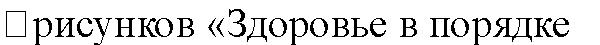 – Спасибо зарядке!», «Мы здоровыми растем», «Физкульт- знают скуки», «Делаем сами своими руками»;сочинение сказок «О значимости здорового образа жизни», «В здоровом теле здоровый дух».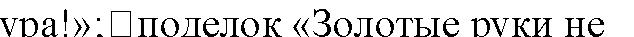 Праздники здоровья1-й класс – «Друзья Мойдодыра» (утренник).2-й класс – «С режимом дня друзья!» (устный журнал).3-й класс – «Парад увлечений»4-й класс – «Нет вредным привычкам!»Встречи с работниками мед. служб( медсестра, врач-педиатр)классЧистота – залог здоровья.Гигиена питания.Береги свои зубы.Внимание, клещ!классПрофилактика простудных заболеваний.Витамины вокруг нас. 3.Первая помощь при обморожении.Закаливание.классПрофилактика ОРВИ.Профилактика кишечных заболеваний.Профилактика эмоциональных стрессов (обидчивость, страх, раздражительность).Что надо знать о туберкулезе.классБереги здоровье смолоду!Вредные привычки.Профилактика алкоголизма и табакокурения.Профилактика наркомании.Работа с родителями. Главная задача – сформировать здоровый досуг семьи. Тематика родительских собраний1-й год. Здоровье ребенка – основа успешности в обучении. Режим дня в жизни школьника2-й год. Путь к здоровью Что нужно знать родителям о физиологии младших школьников. (Полезные советы на каждый день). 3-й год- Спортивные традиции нашей семьи (круглый стол). Эмоциональное состояние.4-й год – Как уберечь от неверного шага. (Профилактика вредных привычек)Ежегодно: Итоговое собрание «Неразлучные друзья – родители и дети». Парад достижений учащихся, спортивные соревнования «Папа, мама, я – спортивная семья»Тематика консультативных встреч с родителями: Гигиенические требования к организации домашней учебной работы. Комплекс микропауз при выполнении домашней работы.От чего зависит работоспособность младших школьников.Утомляемость младших школьников, способы предупреждения утомляемости.Профилактика близорукости.Профилактика нарушения осанки.Упражнения на развития внимания.Упражнения на развитие зрительной и слуховой памяти.Упражнения на развитие логического мышления.Предупреждение неврозов.Циклограмма работы классаЗдоровьесберегающая инфраструктура образовательного учреждения включает:соответствие состояния и содержания здания и помещений образовательного учреждения санитарным и гигиеническим нормам, нормам пожарной безопасности, требованиям охраны здоровья и охраны труда обучающихся;·наличие и необходимое оснащение помещений для питания обучающихся, а также для хранения и приготовления пищи; ·организацию качественного горячего питания учащихся, в том числе горячих завтраков; ·оснащѐнность кабинетов, физкультурного зала, спортплощадок необходимым игровым и спортивным оборудованием иинвентарѐм; ·наличие помещений для медицинского персонала;·наличие необходимого (в расчѐте на количество обучающихся) и квалифицированного состава специалистов, обеспечивающих оздоровительную работу с обучающимися (учителя физической культуры, медицинские работники). Ответственность и контроль за реализацию этого блока возлагается на администрацию образовательного учреждения.Предполагаемый результат реализации программы: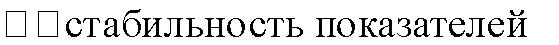 физического и психического здоровья детей;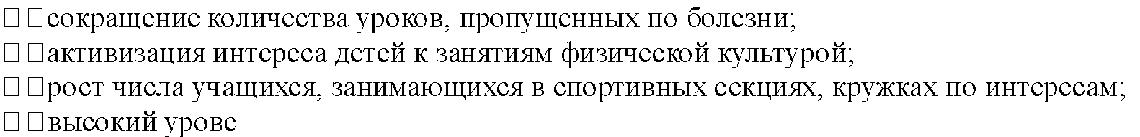 нь сплочения детского коллектива;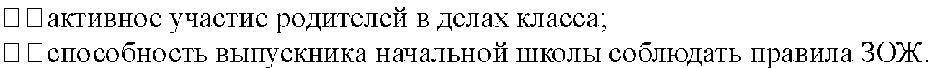 51Связи, устанавливаемые для реализации программыВнутренние: учитель физкультуры, общественный  инспектор по охране детства, классный руководитель, школьныйбиблиотекарь.Внешние: медсестра, библиотека школьная и районная, спортивные секции, Спорткомплекс « Архонский»Критерии результативности: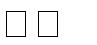 автоматизм навыков личной гигиены;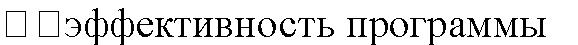 оценивается по результатам диагностик (экспресс-диагностика показателей здоровья первоклассников; анкеты для родителей «Здоровье ребенка», «Можно ли ваш образ жизни назвать здоровым?»; для учащихся «Значимость здоровья в системе ценностей», «Сформированность навыков личной гигиены»)Программа коррекционной работыЦель программы:Программа коррекционной работы в соответствии со Стандартом направлена на создание системы комплексной помощи детям с ограниченными возможностями здоровья в освоении основной образовательной программы начального общего образования, коррекцию недостатков в физическом и (или) психическом развитии обучающихся, их социальную адаптацию.Программа коррекционной работы предусматривает создание специальных условий обучения и воспитания, позволяю-щих учитывать особые образовательные потребности детей с ограниченными возможностями здоровья посредством инди-видуализации и дифференциации образовательного процесса.Программа коррекционной работы может предусматривать как вариативные формы получения образования, так и раз-личные варианты специального сопровождения детей с ограниченными возможностями здоровья. Это могут быть формы обучения в общеобразовательном классе или в специальном (коррекционном) классе по общей образовательной программе начального общего образования или по индивидуальной программе, с использованием надомной и (или) дистанционной формы обучения. Варьироваться могут степень участия специалистов сопровождения, а также организационные формы работы.Задачи программыСвоевременное выявление детей с трудностями адаптации, обусловленными ограниченными возможностями здоровья; определение особых образовательных потребностей детей с ограниченными возможностями здоровья, детей-инвалидов; определение	особенностей	организации	образовательного	процесса	для рассматриваемой	категории	детей	в соответствии с индивидуальными особенностями каждого ребѐнка, структурой нарушения развития и степенью его выраженности;Дети с ограниченными возможностями здоровья (ОВЗ) — дети, состояние здоровья которых препятствует освоению образовательных программ общего образования вне специальных условий обучения и воспитания, т. е. это дети-инвалиды либо другие дети в возрасте до 18 лет, не признанные в установленном порядке детьми-инвалидами, но имеющие временные или постоянные отклонения в физическом и (или) психическом развитии и нуждающиеся в создании специальных условий обучения и воспитания.Дети с ограниченными возможностями здоровья могут иметь разные по характеру и степени выраженности нарушения в физическом и (или) психическом развитии в диапазоне от временных и легко устранимых трудностей до постоянных отклонений, требующих адаптированной к их возможностям индивидуальной программы обучения или использования спе-циальных образовательных программ.создание условий, способствующих освоению детьми с ограниченными возможностями здоровья основной образова-тельной программы начального общего образования и их интеграции в образовательном учреждении;осуществление индивидуально ориентированной психолого-медико-педагогической помощи детям с ограниченными возможностями здоровья с учѐтом особенностей психического и (или) физического развития, индивидуальных возмож-ностей детей (в соответствии с рекомендациями психолого-медико-педагогической комиссии);разработка и реализация индивидуальных учебных планов, организация индивидуальных и (или) групповых занятий для детей с выраженным нарушением в физическом и (или) психическом развитии, сопровождаемые поддержкой тьютора образовательного учреждения;обеспечение возможности обучения и воспитания по дополнительным образовательным программам и получения дополнительных образовательных коррекционных услуг;реализация системы мероприятий по социальной адаптации детей с ограниченными возможностями здоровья;оказание консультативной и методической помощи родителям (законным представителям) детей с ограниченными возможностями здоровья по медицинским, социальным, правовым и другим вопросам.Содержание программы коррекционной работы определяют следующие принципы:Соблюдение интересов ребѐнка. Принцип определяет позицию специалиста, который призван решать проблему ребѐнка с максимальной пользой и в интересах ребѐнка.Системность. Принцип обеспечивает единство диагностики, коррекции и развития, , а также всесторонний многоуровневый подход специалистов различного профиля, взаимодействие и согласованность их действий в решении проблем ребѐнка; участие в данном процессе всех участников образовательного процесса.Непрерывность. Принцип гарантирует ребѐнку и его родителям (законным представителям) непрерывность помощи до полного решения проблемы или определения подхода к еѐ решению.Вариативность. Принцип предполагает создание вариативных условий для получения образования детьми, имеющими различные недостатки в физическом и (или) психическом развитии.— Рекомендательный характер оказания помощи.Принцип обеспечивает соблюдение гарантированных законодательством прав родителей (законных представителей) детей с ограниченными возможностями здоровья выбирать формы получения детьми образования, образовательные учреждения, защищать законные права и интересы детей, включая обязательное согласование с родителями (законными представителями) вопроса о направлении (переводе) детей с ограниченными возможностями здоровья в специальные (коррекционные) образовательные учреждения (классы, группы).Направления работыПрограмма коррекционной работы на ступени начального общего образования включает в себя взаимосвязанные направления. Данные направления отражают еѐ основное содержание:диагностическая работа обеспечивает своевременное выявление детей с ограниченными возможностями здоровья, проведение их комплексного обследования и подготовку рекомендаций по оказанию им психолого-медико-педагогической помощи в условиях образовательного учреждения;коррекционно-развивающая работа обеспечивает своевременную специализированную помощь в освоении содер-жания образования и коррекцию недостатков в физическом и (или) психическом развитии детей с ограниченными возможностями здоровья в условиях общеобразовательного учреждения; способствует формированию универсальных учебных действий у обучающихся;консультативная работа обеспечивает непрерывность специального сопровождения детей с ограниченными воз-можностями здоровья и их семей по вопросам реализации дифференцированных психолого-педагогических условий обучения, воспитания, коррекции, развития и социализации обучающихся;информационно-просветительская работа направлена на разъяснительную деятельность по вопросам, связанным с особенностями образовательного процесса для данной категории детей, со всеми участниками образовательного процесса — обучающимися, их родителями (законными представителями), педагогическими работниками.Характеристика содержанияДиагностическая работа включает:своевременное выявление детей, нуждающихся в специализированной помощи; раннюю диагностику отклонений в развитии и анализ причин трудностей адаптации;комплексный сбор сведений о ребѐнке на основании диагностической информации от специалистов разного профиля; определение уровня актуального и зоны ближайшего развития обучающегося с ограниченными возможностями здоровья ,выявление его резервных возможностей; изучение развития эмоционально-волевой сферы и личностных особенностей обучающихся; изучение социальной ситуации развития и условий семейного воспитания ребёнка; изучение адаптивных возможностей и уровня социализации ребѐнка с ограниченными возможностями здоровья; системный разносторонний контроль специалистов за уровнем и динамикой развития ребѐнка;— анализ успешности коррекционно-развивающей работы.Коррекционно-развивающая работа включает:выбор оптимальных для развития ребѐнка с ограниченными возможностями здоровья коррекционных программ/методик, методов и приѐмов обучения в соответствии с его особыми образовательными потребностями; организацию и проведение специалистами индивидуальных и групповых коррекционно-развивающих занятий, не-обходимых для преодоления нарушений развития и трудностей обучения; системное воздействие на учебно-познавательную деятельность ребѐнка в динамике образовательного процесса, направленное на формирование универсальных учебных действий и коррекцию отклонений в развитии; коррекцию и развитие высших психических функций; развитие эмоционально-волевой и личностной сфер ребѐнка и психокоррекцию его поведения; социальную защиту ребѐнка в случаях неблагоприятных условий жизни при психотравмирующих обстоятельствах.Консультативная работа включает:выработку совместных обоснованных рекомендаций по основным направлениям работы с обучающимся с ограниченными возможностями здоровья, единых для всех участников образовательного процесса; консультирование специалистами педагогов по выбору индивидуально-ориентированных методов и приѐмов работы с обучающимся с ограниченными возможностями здоровья;— консультативную помощь семье в вопросах выбора стратегии воспитания и приѐмов коррекционного обучения ребѐнка с ограниченными возможностями здоровья.Информационно-просветительская работа предусматривает:— различные формы просветительской деятельности (лекции, беседы, информационные стенды, печатные материалы), направленные на разъяснение участникам образовательного процесса – обучающимся (как имеющим, так и не имеющим недостатки в развитии), их родителям (законным представителям), педагогическим работникам, — вопросов, связанных с особенностями образовательного процесса и сопровождения детей с ограниченными возможностями здоровья;— проведение тематических выступлений для педагогов и родителей по разъяснению индивидуально-типологических особенностей различных категорий детей с ограниченными возможностями здоровья.Этапы реализации программыКоррекционная работа реализуется поэтапно.Этап сбора и анализа информации.Результатом данного этапа является оценка контингента обучающихся для учѐта особенностей развития детей, определения специфики и их особых образовательных потребностей; оценка образовательной среды с целью соответствия требованиям программно-методического обеспечения, материально-технической и кадровой базы учреждения.Этап планирования, организации, координацииРезультатом работы является особым образом организованный образовательный процесс, имеющий коррекционно - развивающую направленность и процесс специального сопровождения детей с ограниченными возможностями здоровья при специально созданных (вариативных) условиях обучения, воспитания, развития, социализации рассматриваемой категории детей.Этап диагностики коррекционно-развивающей образовательной среды. Результатом является констатация соответствия созданных условий и выбранных коррекционно-развивающих и образовательных программ особым образовательным потребностям ребѐнка.Этап регуляции и корректировки.Результатом является внесение необходимых изменений в образовательный процесс и процесс сопровождения детей с ограниченными возможностями здоровья, корректировка условий и форм обучения, методов и приѐмов работы.Механизм реализации программыОдним из основных механизмов реализации коррекционной работы является оптимально выстроенное взаимодействие специалистов образовательного учреждения, обеспечивающее системное сопровождение детей с ограниченными возможностями здоровья специалистами различного профиля в образовательном процессе. Такое взаимодействие включает:комплексность в определении и решении проблем ребѐнка, предоставлении ему квалифицированной помощи специалистов разного профиля;анализ личностного и познавательного развития ребѐнка;составление комплексных индивидуальных программ общего развития и коррекции отдельных сторон учебно-по-знавательной, речевой, эмоциональной, волевой и личностной сфер ребѐнка.Консолидация усилий разных специалистов в области психологии, педагогики, медицины, социальной работы позволитобеспечить систему комплексного психолого-медико-педагогического сопровождения и эффективно решать проблемы ребѐнка. Наиболее распространѐнные и действенные формы организованного взаимодействия специалистов на современном этапе — это консилиумы и службы сопровождения образовательного учреждения, которые предоставляют многопрофильную помощь ребѐнку и его родителям (законным представителям), а также образовательному учреждению в решении вопросов, связанных с адаптацией, обучением, воспитанием, развитием, социализацией детей с ограниченными возможностями здоровья.качестве ещѐ одного механизма реализации коррекционной работы следует обозначить социальное партнѐрство, которое предполагает профессиональное взаимодействие образовательного учреждения с внешними ресурсами (организациями различных ведомств, общественными организациями и другими институтами общества). Социальное партнѐрство включает: сотрудничество с учреждениями образования и другими ведомствами по вопросам преемственности обучения, развития и адаптации, социализации детей с ограниченными возможностями здоровья; сотрудничество со средствами массовой информации, а также с негосударственными структурами, прежде всего с общественными объединениями инвалидов, организациями родителей детей с ограниченными возможностями здоровья; сотрудничество с родительской общественностью.Требования к условиям реализации программыПсихолого-педагогическое обеспечение:— обеспечение дифференцированных условий (оптимальный режим учебных нагрузок, вариативные формы получения образования и специализированной помощи) в соответствии с рекомендациями психолого-медико-педагогической комиссии;обеспечение психолого-педагогических условий (коррекционная направленность учебно-воспитательного процесса; учѐт индивидуальных особенностей ребѐнка; соблюдение комфортного эмоционального режима; использование современных педагогических технологий, в том числе информационных, компьютерных для оптимизации образовательного процесса, повышения его эффективности, доступности);обеспечение специализированных условий (выдвижение комплекса специальных задач обучения, ориентированных на особые образовательные потребности обучающихся с ограниченными возможностями здоровья; введение в содержание обучения специальных разделов, направленных на решение задач развития ребѐнка, отсутствующих в содержании образования нормально развивающегося сверстника; использование специальных методов, приѐмов, средств обучения, специализированных коррекционных программ, дифференцированное и индивидуализированное обучение с учѐтом специфики нарушения развития ребѐнка; комплексное воздействие на обучающегося, осуществляемое на индивидуальных и групповых коррекционных занятиях);обеспечение условий (режим, укрепление здоровья, профилактика физических, умственных и психологических перегрузок, соблюдение санитарно-гигиенических правил и норм);обеспечение участия всех детей с ограниченными возможностями здоровья, независимо от степени выраженности нарушений их развития, вместе с нормально развивающимися детьми в проведении воспитательных, культурно-развлекательных, спортивно-оздоровительных и иных мероприятий;развитие системы обучения и воспитания детей, имеющих сложные нарушения психического и (или) физического развития.Программно-методическое обеспечение.При организации работы в данном направлении целесообразно руководствоваться разработанными на федеральном уровне методическими рекомендациями, учитывающими специфику образовательного и реабилитационного процесса для таких детей. Специальные (коррекционные) образовательные учреждения могут выполнять функции учебно-методических центров, обеспечивающих оказание методической помощи педагогическим работникам образовательных учреждений общего типа, консультативной и психолого-педагогической помощи обучающимся и их родителям (законным представителям).В случаях обучения детей с выраженными нарушениями психического и (или) физического развития по индивидуальному учебному плану целесообразным является использование специальных (коррекционных) образовательных программ, учебников и учебных пособий для специальных (коррекционных)  образовательных учреждений (соответствующего вида), в том числецифровых образовательных ресурсов.Информационное обеспечение.Необходимым условием реализации программы является создание информационной образовательной среды и на этой основе развитие дистанционной формы обучения детей, имеющих трудности в передвижении, с использованием современных информационно-коммуникационных технологий.Обязательным является создание системы широкого доступа детей с ограниченными возможностями здоровья, родителей (законных представителей), педагогов к сетевым источникам информации, к информационно-методическим фондам, предполагающим наличие методических пособий и рекомендаций по всем направлениям и видам деятельности, наглядных пособий, мультимедийных, и видеоматериалов.Организационный раздел.Пояснительная запискак учебному плану для 1-4 классов  ФГОС НООУчебный план НОО в ГКОУ на 2017/2018 учебный год разработан на основе следующих документов:ФГОС начального общего образования;Федеральный Закон от 12 декабря 2012 года №273 «Об образовании в РФ»;Закон  республики Северная Осетия-Алания от 27 декабря 2013 года №61-РЗ « Об образовании в республике Северная Осетия-Алания»;приказ  Министерства образования Российской Федерации от 9 марта . № 1312 «Об утверждении федерального базисного учебного плана и примерных учебных планов для образовательных учреждений Российской Федерации, реализующих программы общего образования» (в редакции приказов Министерства образования и науки Российской Федерации от 20 августа . № 241, от 30 августа . № 889, от 3 июня . № 1994,от 1 февраля 2012 г. №74);приказ Министерства образования и науки Российской Федерации от 6 октября . № 373 «Об утверждении и введении в действие федерального государственного образовательного стандарта начального общего образования» (в редакции приказов Министерства образования и науки Российской Федерации от 26 ноября . № 1241, от 22 сентября . № 2357, от 18 декабря 2012 г. №1060);приказ Министерства образования и науки Российской Федерации от 31 января . № 69 «О внесении изменений в федеральный компонент государственных образовательных стандартов начального общего, основного общего и среднего (полного) общего образования, утвержденный Приказом Министерства образования Российской Федерации от 5 марта . № 1089»;постановление Главного государственного санитарного  врача Российской Федерации  от 29 декабря . № 189 «Об утверждении СанПиН 2.4.2.2821-10 «Санитарно-эпидемиологические требования к условиям и организации обучения в общеобразовательных учреждениях» (в редакции изменений № 1, утвержденных постановлением Главного государственного санитарного врача Российской Федерации от 29 июня . № 85);письмо Министерства образования и науки Российской Федерации от 12 мая . № 03-296 «Об организации внеурочной деятельности при введении федерального государственного образовательного стандарта общего образования»;письмо Министерства образования и науки Российской Федерации от 8 октября . № ИК-1494/19 «О введении третьего часа физической культуры»;письмо Министерства образования Российской Федерации от 31 октября . № 13-51-263/123 «Об оценивании и аттестации учащихся, отнесенных по состоянию здоровья к специальной медицинской группе для занятий физической культурой»;ГКОУ  школа-интернат реализует основную образовательную программу начального общего образования в соответствии с ФГОС НОО.Изучение учебных предметов федерального компонента организуется с использованием УМК « Школа России», утвержденных приказом  Министерства образования и науки Российской Федерации от 19 декабря 2012 года.Учебный план в ГКОУ обеспечивает выполнение гигиенических требований к режиму образовательного процесса и предусматривает 4 летний нормативный срок освоения образовательных программ начального общего образования. Учебный план  ГКОУ школы-интерната предусматривает возможность введения учебных курсов, обеспечивающих образовательные потребности и интересы обучающихся, в том числе с учетом национальных, региональных, этнокультурных особенностей.Основная образовательная программа начального общего образования в 1-4 классах реализуется через учебный план и внеурочную деятельность.     Учебный план начального общего образования и план внеурочной деятельности являются основным организационным механизмами реализации основной образовательной программы начального общего образования.План внеурочной деятельности обеспечивает учет индивидуальных особенностей и потребностей обучающихся через организацию внеурочной деятельности. Внеурочная деятельность организуется по направлениям развития личности (спортивно- оздоровительное, духовно- нравственное, социальное, общеинтеллектуальное, общекультурное), в том числе через такие формы, как экскурсии, кружки, секции, «круглые столы», конференции, диспуты, школьные научные общества, олимпиады, соревнования, поисковые и научные исследования,   на добровольной основе в соответствии с выбором участников образовательного процесса.          Организация занятий по направлениям раздела «Внеурочная деятельность» является неотъемлемой частью образовательного процесса в ГКОУ школе-интернате г. Алагир.Во 2-3 классах часть базисного учебного плана, формируемую участниками образовательного процесса, используется для увеличения учебных часов, отводимых на изучение родного(осетинского) языка.В 4 классах в рамках учебного предмета «Окружающий мир» интегрировано изучается учебный курс «История Осетии» 17,5 часов.В учебный план 4-х классов включён комплексный учебный курс «Основы религиозной культуры и светской этики» (ОРКСЭ) в количестве 1 часа в неделю (всего 34 часа в году).Учебный курс ОРКСЭ является культурологическим и направлен на развитие  представлений о нравственных идеалах и ценностях, составляющих основу религиозных и светских традиций многонациональной культуры России, на понимание их значения  в жизни современного общества и своей сопричастности к ним. Цель учебного  курса ОРКСЭ – формирование у младшего подростка мотиваций к осознанному нравственному поведению, основанному на знании и уважении культурных и религиозных традиций многонационального народа России, а также  к диалогу с представителями других культур и мировоззрений.        Обучение в 1-ых классах осуществляется с соблюдением следующих дополнительных требований: обучение проводится без балльного оценивания знаний обучающихся и домашних заданий;дополнительные недельные каникулы в середине третьей четверти. В организации учебного процесса:•	наполняемость класса 25 человек.Продолжительность учебного года:•	для 1-ых классов - 33 недели;•	для 2-4 классов- 34 недели.Продолжительность учебной недели составляет:•	  для учащихся 1-ых  классов максимальная продолжительность учебной   недели составляет 5дней;•	    для 2-4 классов -  6  дней.Образовательная  нагрузка распределяется  в течение учебной недели следующим образом:•	для обучающихся 1 классов – 4 урока  в день, один раз в неделю 5 уроков за счет урока физической культуры;•	для обучающихся 2-4 классов – не более 5 уроков;Учебный план (недельный)ГКОУ школы-интерната г. Алагир на 2017-2018 учебный год для 1-4 классов, реализующих ООП НОО * Учебный курс «История Осетии» изучается интегрировано в рамках учебного предмета «Окружающий мир» в 4 классах в объеме 17,5 часовПлан внеурочной деятельности.ВведениеДанная программа представляет собой вариант программы организации внеурочной деятельности школьников и предназначена для реализации в одном отдельно взятом классе.Программа рассчитана на 330 ч и предполагает равномерное распределение этих часов по неделям и проведение регулярных еженедельных внеурочных занятий со школьниками (10 ч в неделю).Программа состоит из 10 относительно самостоятельных разделов, каждый из которых предполагает организацию определѐнного вида внеурочной деятельности первоклассников и направлена на решение своих собственных педагогических задач.Основные разделы программыПредполагаемые результаты реализации программыРезультаты первого уровня (приобретение школьником социальных знаний, понимания социальной реальности и повседневной жизни): приобретение школьниками знаний об этике и эстетике повседневной жизни человека; о принятых в обществе нормах поведения и общения; об основах здорового образа жизни; об истории своей семьи и Отечества; о русских народных играх; о правилах конструктивной групповой работы: об основах разработки социальных проектов и организации коллективной творческой деятельности; о способах самостоятельного поиска, нахождения и обработки информации; о правилах проведения исследования.Результаты второго уровня (формирование позитивного отношения школьника к базовым ценностям нашего общества и к социальной реальности в целом): развитие ценностных отношений школьника к родному Отечеству, родной природе и культуре, труду, знаниям, своему собственному здоровью и внутреннему миру.Результаты третьего уровня (приобретение школьником опыта самостоятельного социального действия): школьник может приобрести опыт исследовательской деятельности; опыт публичного выступления; опыт самообслуживания, самоорганизации и организации совместной деятельности с другими детьми.Система условий реализации основной образовательной программысоответствии с требованиями Стандарта.соответствии с требованиями Стандарта раздел основной образовательной программы образовательного учреждения, характеризующий систему условий, содержит:описание кадровых, психолого-педагогических, финансовых, материально-технических, информационно-методических условий и ресурсов;обоснование необходимых изменений в имеющихся условиях в соответствии с целями и приоритетами основной образовательнойпрограммы основного общего образования образовательного учреждения; механизмы достижения целевых ориентиров в системе условий;сетевой график (дорожную карту) по формированию необходимой системы условий; систему оценки условий.Кадровые условия обеспечения реализации основной образовательной программы начального общего образования.совокупности Требований к условиям и ресурсному обеспечению реализации основной образовательной программы начального общего образования стержневыми являются требования к кадровым ресурсам ввиду их ключевого значения.Кадровый потенциал начального общего образования составляют:педагоги, способные эффективно использовать материально-технические, информационно-методические и иные ресурсы реализации основной образовательной программы начального общего образования, управлять процессом личностного, социального, познавательного (интеллектуального), коммуникативного развития обучающихся (учащихся) и процессом собственного профессионального развития;школьный практический психолог, деятельность которого определяется потребностями создания психологически безопасной образовательной среды, проектирования зоны ближайшего развития, установления реальной картины и проблем личностного, социального, познавательного (интеллектуального), коммуникативного развития обучающихся (учащихся), психологического обеспечения деятельности учителя, других субъектов образования по достижению современных образовательных результатов в начальной школе;администраторы начального общего образования, ориентированные на создание (формирование) системы ресурсного обеспечения реализации основной образовательной программы начального общего образования, управляющие деятельностью начальной школы как единого социокультурного организма, ключевого звена развивающего образовательного пространства, способные генерировать, воспринимать и транслировать инновационные образовательные идеи и опыт.«Портрет» учителяВведение единых государственных образовательных стандартов предполагает единство требований к уровнюсформированности профессиональных компетенций педагогов, единое понимание их содержания. При этом компетенцию мы рассматриваем как возможность установления связи между знанием и действием, подходящим для решения конкретной проблемы. В Федеральном государственном образовательном стандарте для высшей школы определены основные группы профессионально педагогических компетенций, на которых может базироваться деятельность педагога, ориентированного на достижение новых образовательных результатов:общекультурные компетенции, включающие способности к обобщению, восприятию информации, постановке цели и выбору путей их достижения, пониманию значения культуры как формы осознанного существования человека в мире, использование знания научной картины мира в образовательной и профессиональной деятельности, умение анализировать мировоззренческие, социальные и личностно-значимые философские проблемы, готовность к работе в коллективе;общепрофессиональные компетенции, предполагающие осознание педагогом социальной значимости своей профессии, умения использовать систематизированные теоретические знания гуманитарных, социальных, экономических наук при решении социальных и профессиональных задач, владение современными видами коммуникаций;профессиональные компетенции, включающие умения реализовать образовательные программы, применять современные технологии и методики обучения и воспитания;компетенции в области культурно-просветительской деятельности, включающие способности к взаимодействию с еѐ участниками и использованию при этом отечественного и зарубежного опыта такой деятельности.На основе этих базовых компетенций формируется профессионально-педагогическая компетентность учителя. Особенность профессионально-педагогической компетентности как готовности учителя к педагогической деятельности заключается в том, что она приобретается и проявляется в конкретных психолого-педагогических и коммуникативных ситуациях, в ситуациях реального решения задач, постоянно возникающих в образовательном процессе школы. Учитель должен быть готов к организации и выполнению различных видов педагогической деятельности, которые в значительной степени определяют уровень сформированности профессионально - педагогической компетентности педагога.Психолого-педагогические условия обеспечения реализации основной образовательной программы начального общего образования.Требованиями Стандарта к психолого-педагогическим условиям реализации основной образовательной программы основного общегообразования являются:обеспечение преемственности содержания и форм организации образовательного процесса по отношению к начальной ступени общего образования с учѐтом специфики возрастного психофизического развития обучающихся, в том числе особенностей перехода из младшего школьного возраста в подростковый;формирование и развитие психолого-педагогической компетентности участников образовательного процесса;обеспечение вариативности направлений и форм, а также диверсификации уровней психолого-педагогическогосопровождения участников образовательного процесса.Достижение планируемых результатов, реализация содержания и организация образовательного процесса, ориентированных на формирование общей культуры, духовно-нравственного, гражданского, социального, личностного и интеллектуального развития, саморазвития и самосовершенствования обучающихся, обеспечивающих их социальную успешность, развитие творческих способностей, сохранение и укрепление здоровья возможно только в ситуации создания развивающей образовательной среды. Содержательные характеристики образовательной среды школы определяются теми внутренними задачами, которые конкретная школа ставит перед собой. Набором этих задач определяются внешние характеристики образовательной среды.ним можно отнести:критерии: содержательные (уровень и качество культурного содержания);процессуальные (стиль общения, уровень активности); результативные (развивающий эффект).Психолого-педагогические ресурсы и условия для создания образовательной среды, адекватной целям и задачам, содержат:Портрет педагога, готового к осуществлению предложенных в основной образовательной программе совокупности педагогических задач, как основного условия реализации идей ФГОС второго поколения.Предложения по формированию педагогической компетентности (возможности для профессионального развития и повышения квалификации педагогических работников).Предложения по формированию педагогической компетентности в условиях обеспечения преемственности.Финансовые условия обеспечения реализации основной образовательной программы начального общего образованияФинансовое обеспечение реализации основной образовательной программы основного общего образования опирается на исполнение расходных обязательств, обеспечивающих конституционное право граждан на бесплатное и общедоступное общее образование. Объѐм действующих расходных обязательств отражается в задании учредителя по оказанию государственных (муниципальных) образовательных услуг в соответствии с требованиями федеральных государственных образовательных Стандартов общего образования. Задание учредителя обеспечивает соответствие показателей объѐмов и качества предоставляемых образовательным учреждением услуг (выполнения работ) с размерами направляемых на эти цели средств бюджета. Финансовое обеспечение задания учредителя по реализации основной образовательной программы основного общего образования осуществляется на основе нормативного подушевого финансирования. Введение нормативного подушевого финансирования определяет механизм формирования расходов и доведения средств на реализацию государственных гарантий прав граждан на получение общедоступного и бесплатного общего образования в соответствии с требованиями Стандарта. Применение принципа нормативного подушевого финансирования на уровне образовательного учреждения заключается в определении стоимости стандартной (базовой) бюджетной образовательной услуги в образовательном учреждении не ниже уровня фактически сложившейся стоимости в предыдущем финансовом году. Региональный расчѐтный подушевой норматив — это минимально допустимый объѐм финансовых средств, необходимых для реализации основной образовательной программы в учреждениях данного региона в соответствии с ФГОС в расчѐте на одного обучающегося в год, определяемый раздельно для образовательных учреждений, расположенных в городской и сельской местности.    Материально-технические условия обеспечения реализации основной образовательной программы начального общего образованияМатериально-технические ресурсы – первичный, исходный компонент ресурсного обеспечения реализации основной образовательной программы начального общего образования.Материально-технические ресурсы обеспечения реализации основной образовательной программы начального общего образования составляют:-учебное оборудование (учебное оборудование для проведения учебных занятий (урок, самоподготовка, факультативное занятие, дополнительное занятие, индивидуальное занятие, другая форма занятий);учебно-практическое и учебно-лабораторное оборудование (раздаточные материалы, наборы инструментов, конструкторы, объемные модели, мольберты, мячи, обручи и т.д.);                       компьютерные и информационно-коммуникативные средства;технические средства обучения (магнитная доска, видеомагнитофон, мультимедийный проектор, документкамера и т.д.);демонстрационные пособия (демонстрационные числовые линейки, демонстрационные таблицы умножения, карточки и т. д.);игры и игрушки (настольные развивающие игры, наборы ролевых игр, театральные куклы);натуральные объекты (коллекции полезных ископаемых, коллекции плодов исемян растений, гербарии, муляжи, живые объекты и т.д.);оборудование для проведения перемен между занятиями;оснащение учебных помещений (ученические столы, шкафы, настенные доски для объявлений и т.д.);оснащение административных помещений (компьютерные столы, офисные кресла, платяные шкафы,накопители информации на бумажных и электронных носителях и т.д.).Исходя из личностно-ориентированных целей современного начального общего образования, учебное оборудование призвано обеспечить (материально-технический ресурс призван обеспечить):наглядность в организации процесса обучения младших школьников;природосообразность обучения младших школьников;культуросообразность в становлении (формировании) личности младшего школьника;предметно-учебную среду для реализации направлений личностного развития младших школьников на деятельностной основе.Подчеркнем, что ФГОС ОО ориентирован на обеспечение реального перехода от репродуктивных форм учебной деятельности к продуктивной самостоятельной познавательной деятельности, к поисково-исследовательским видам учебной работы, делает акцент на аналитический компонент учебной деятельности, формирование системы компетентностей.Учебные и информационно-методические ресурсы обеспечения реализации основной образовательной программы начального общего образованияУчебные и информационно-методические ресурсы занимают свое, только им присущее место в системе ресурсного обеспечения реализации основной образовательной программы начального общего образования. Это существенный, необходимый, неотъемлемый компонент инфраструктуры, инструментального сопровождения начального общего образования, без которого невозможен сколько-нибудь результативный образовательный процесс. Целевая ориентированность данного ресурса заключается в том, чтобы создать оптимальные с точки зрения достижения современных результатов образования в начальной школе информационно-методические условия образовательного процесса, означающие наличие информационно-методической развивающей образовательной среды на основе деятельностного подхода.Информационно-методические ресурсы обеспечения реализации основной образовательной программы начального общего образования составляют:          Информационно-методические ресурсы обеспечения управленческой деятельности администраторов начального общего образования (ФГОС ОО, Базисный учебный план, примерные (базисные) учебные планы по предметам, образовательная(ые) программа(ы) ОУ, программа развития универсальных учебных действий, материалы о личностном развитии обучающихся, модели аттестации учащихся, рекомендации по проектированию учебного процесса и т.д.);         Информационно-методические ресурсы обеспечения учебной деятельности учащихся (обучающихся) (печатные и электронные носители учебной (образовательной) информации, мультимедийные, аудио- и видеоматериалы, цифровые образовательные ресурсы и т.д.;          Информационно -методические ресурсы обеспечения образовательной деятельности обучающих (учителей начальных классов) (печатные и электронные носители научно-методической, учебно-методической, психолого-педагогической информации, программно-методические, инструктивно-методические материалы, цифровые образовательные ресурсы и т.д.)Условиями формирования и наращивания необходимых и достаточных информационно-методических ресурсов образовательных учреждений начального общего образования являются системные действия администраторов начального общего образования, органов управления образованием на муниципальном, региональном и федеральном уровнях в пределах своей компетенции по выполнению настоящих требований, по объективной оценке этих ресурсов и осуществлению в соответствующих случаях коррекционных мероприятий.Основными нормативными документами, определяющими требования к информационно-методическим ресурсам образовательного учреждения начального общего образования, являются:Перечень рекомендуемой учебной литературы (УМК);Список цифровых образовательных ресурсовСодержание информационно-методических ресурсов обеспечения реализации основной образовательной программы начального общего образования представлена в таблице :Таблица 1.Учебно-методические комплекты (УМК) для 1-4 классов:ФГОС ОО, образовательная программа, учебные программы, пособия для учителя, дидактические материалы, КИМы;учебники, рабочие тетради, пособия для учащихся.Базисный учебный план (БУП).Примерный (базисный) учебный план по предметам.Примерная развивающая образовательная программа.Примерная программа развития универсальных учебных действий.Модели итоговой аттестации учащихся начальной школы.Модели мониторинговых исследований личностного развития учащихся начальной школы (развития личности учащихся) на основе освоения способов деятельности.Пакет диагностических материалов по контрольно-оценочной деятельности.Модель мониторинга процесса достижения планируемых результатов образования в начальной школе.Каталог цифровых образовательных ресурсов и образовательных ресурсов сети Internet.Научно-методическая, учебно-методическая, психолого-педагогическая литература по вопросам развивающего образования, деятельностной образовательной парадигмы, достижения современных результатов образования, организации мониторинга личностного развития обучающихся.Инструкции, технологические карты для организации различных видов деятельности ученика.Научно-популярные, художественные книги для чтения (в соответствии с основным содержанием обучения по предметам Базисного учебного плана.Детская справочная литература (справочники, атласы-определители, энциклопедии и т.п.) об окружающем природном и социальном мире, детская художественная литература.Журналы по педагогике.Журналы по психологии.Методические журналы по предметам БУПа.Предметные журналы.Демонстрационный материал (картинки предметные, таблицы) в соответствии с основными темами учебной программы.Карточки с заданиями.Портреты деятелей литературы и искусства, исторических, политических деятелей в соответствии с образовательной программой.Хрестоматии, сборники.Схемы (схемы по правилам рисования предметов, растений, деревьев, животных, птиц, человека).Плакаты (плакаты по основным темам естествознания: природные сообщества, леса, луга, сада, озера и т.п.; ситуационныеплакаты (магнитные или иные) с раздаточным материалом по темам: «Классная комната», «Квартира», «Детская комната», «Магазин» и т.п.).Географическая карта России. Географическая карта региона. Географическая карта страны изучаемого языка.Дидактический раздаточный материал.Объекты, предназначенные для демонстрации.Наглядные пособия.Объекты и пособия, сопровождающие учебно-воспитательный процесс.Видеофильмы, соответствующие содержанию предметов БУПа (памятники архитектуры, народные промыслы, художественные музеи, творчество отдельных художников, художественные технологии, технологические процессы труд людей и т.д.). Видеофрагменты, отражающие основные темы обучения.Презентации основных тем учебных предметов.Аудиозаписи в соответствии с учебной программой, в том числе аудиозаписи художественного исполнения изучаемых произведений.Аудиозаписи и фонохрестоматии по музыке.Аудиозаписи по литературным произведениям.Комплекты аудиокассет и CD-R по темам и разделам курса для каждого класса.Оперы, балеты, творчество отдельных композиторов, ведущих исполнителей и исполнительских коллективов.Произведения пластических искусств, иллюстрации к литературным произведениям.Цифровые информационные источники по тематике предметов БУПа:тесты;статические изображения;динамические изображения;анимационные модели; Обучающие программы.                 Сетевой график (дорожная карта) по формированию необходимой системы условий.Модернизации образовательной системы НОО.                                              Обоснование необходимых измененийимеющихся условиях в соответствии с приоритетами ООП.соответствии с Приказом Министерства образования и науки Российской Федерации от 22 сентября 2011 года №2357«О внесении изменений в федеральный государственный образовательный стандарт начального общего образования, утвержденный приказом Министерства образования и науки Российской Федерации от 6 октября 2009 года №373» в основную образовательную программу начального общего образования были внесены изменения.ООП НОО содержит 3 раздела:1. Целевой,2. Содержательный3. ОрганизационныйЦелевой раздел - определяет общее назначение, цели, задачи, планируемые результаты реализации ООП НОО, а также способы определения достижения этих целей и результатов.   Данный раздел включает:Пояснительную запискуПланируемые результаты освоения обучающимися ООП НООСистему оценки достижения планируемых результатов освоения ООП НООСодержательный раздел – определяет общее содержание НОО и включает следующие программы, ориентированные на достижение личностных, предметных и метапредметных результатов:Программа формирования УУД у обучающихся на начальной ступени образованияПрограммы отдельных учебных предметов, курсов и курсов внеурочной деятельностиПрограмма духовно-нравственного развития, воспитания обучающихся на ступени начального образованияПрограмма формирования экологической культуры, здорового и безопасного образа жизни.Программа коррекционной работыОрганизационный раздел – определяет общие рамки организации образовательного процесса, а также механизмы реализации ООП.Учебный план начального общего образованияПлан внеурочной деятельностиСистема условий реализации ООП НОО в соответствии с требованиями Стандарта.                        В пояснительной записке раскрываются цели, принципы и подходы к формированию ООП НОО, общая характеристика программы и общие подходы к организации внеурочной деятельности.	Ранее программа называлась «Программа формирования культуры здорового и безопасного образа жизни». Сейчас ее название - «Программа формирования экологической культуры, здорового и безопасного образа жизни». Поэтому в данную программу внесены дополнения связанные с экологической направленностью. Добавились пункты:«формирование представлений об основах экологической культуры на примере экологически сообразного поведения в быту и природе, безопасного для человека и окружающей среды;формирование познавательного интереса и бережного отношения к природе;соблюдение здоровьесозидающих режимов дня;формирование основ здоровьесберегающей учебнй культуры: умений организовать успешную учебную работу, создавая здоровьесберегающие условия, выбирая адекватные средства и приемы выполнения заданий с учетом индивидуальных особенностей;формирование умений безопасного поведения в окружающей среде и простейших умений поведения в экстремальных (чрезвычайных) ситуациях».План внеурочной деятельности – организационный механизм реализации ООП НОО.План внеурочной деятельности содержит 5 разделов:спортивно-оздоровительное направление,духовно-нравственное направление,социальное направление,обще-интеллектуальное направление,общекультурное направление.ПВД ОУ определяет структуру направлений, формы организации, объем внеурочной деятельности для обучающихся с учетом интересов обучающихся и возможностей ОУ.Формы: экскурсии, кружки, секции, «круглые столы», диспуты, конференции,  ШНО, олимпиады, соревнования, исследования.Приложения:1.	Программы по отдельным учебным предметам и курсамПриложение 1.1  русский языкПриложение 1.2  литературное чтениеПриложение 1.3  Родной языкПриложение 1.4  математикаПриложение 1.5 окружающий мирПриложение 1.6  музыкаПриложение 1.7 изобразительное искусство и художественный трудПриложение 1.8 физическая культура.2.	Программы по курсам внеурочной деятельностиПриложение 2.1  Литературный кружок «В гостях у сказки»Приложение 2.2 «Ирыстон - мæ Райгуырæн бæстæ»(Осетия - мой край родной!)Приложение 2.3  «Занимательная грамматика» (Русский язык)Приложение 2.4  «Волшебный карандаш»Приложение 2.5 «Я – исследователь»Приложение 2.6  «Логика»Приложение 2.7  «Чемпион»Приложение 2.8 «Фольклорный кружок» (Хоровое пение)Приложение 2.9 «Моя родословная»ПринятаУтверждаю:на заседании педагогического советадиректор ГКОУ школы-интерната г. АлагирГКОУ школы-интерната г. Алагир______________ А.К. КачмазовПротокол №2015г._______________2015г.Содержание:Стр.I.Целевой раздел.Целевой раздел.1.Пояснительная записка.2.Планируемые результаты освоения обучающимися основной образовательнойпрограммы начального общего образования.3.Система оценки достижения планируемых результатов освоения основнойобразовательной программы начального общего образования.II.Содержательный разделСодержательный раздел1.Программа формирования универсальных учебных действий у обучающихсяна ступени начального общего образования.2.Программы отдельных учебных предметов, курсов и курсов внеурочной30деятельности3.Программа духовно-нравственного развития обучающихся на ступени31начального общего образования.4.Программа формирования экологической культуры, здорового и безопасного46образа жизни.5.Программа коррекционной работы.51III.Организационный раздел.Организационный раздел.1.Учебный план начального общего образования.542.План внеурочной деятельности.553.Система условий реализации основной образовательной программы в56соответствии с требованиями Стандарта.№СпециалистыФункцииКоличество№СпециалистыФункцииКоличествоспециалистов1.1.УчительУчительУчительОрганизация условий для успешного продвижения ребенка в88образовательном пространстве школы2.2.ПсихологПсихологПсихологПомощь педагогу в выявлении условий, необходимых для11развития ребенка в соответствии с его индивидуальнымиособенностями3.3.БиблиотекарьБиблиотекарьБиблиотекарьОбеспечивает  доступ к информации, участвует в процессе11воспитания культурного и гражданского самосознания,содействует формированию информационной компетентностиучащихся путем  обучения поиску, анализу, оценке и обработкеинформации4.4.АдминистрацияАдминистрацияАдминистрацияОбеспечивает для специалистов ОУ условия для эффективной33работы, осуществляет контроль, оказывает методическую помощьБлижайшие задачи пед.коллектива:Ближайшие задачи пед.коллектива:Ближайшие задачи пед.коллектива:Ближайшие задачи пед.коллектива:Ближайшие задачи пед.коллектива:Умения ОРГАНИЗОВЫВАТЬУмения результативно МЫСЛИТЬ и работать сУмения ОБЩАТЬСЯ, взаимодействоватьсвою деятельностьИНФОРМАЦИЕЙ в современном мирес людьмиЛичностные результатыРегулятивные универсальныеПознавательные УУДКоммуникативные УУДучебные действияКоммуникативные УУДОценивать ситуации и поступкиОпределять и формулировать цельИзвлекать информацию.Доносить свою позицию до других, владея(ценностные установки, нравственнаядеятельности (понять своиОриентироваться в своей системе знаний иприѐмами монологической иориентация)интересы, увидеть проблему,осознавать необходимость нового знания.диалогической речизадачу, выразить еѐ словесно)Делать предварительный отбор источниковСоставлять план действий поинформации для поиска нового знаниярешению проблемы (задачи)(энциклопедии, словари, справочники, СМИ,интернет-ресурсы и пр.).Добывать новые знания (информацию) из различныхисточников и разными способами (наблюдение,Осуществлять действия почтение, слушание)Объяснять смысл своих оценок, мотивов,реализации плана, прилагая усилияПонимать другие позиции (взгляды,целей (личностная саморефлексия,для преодоления трудностей,Перерабатывать информацию (анализировать,интересы)способность к саморазвитию мотивациясверяясь с целью и планом,обобщать, классифицировать, сравнивать, выделятьк познанию, учѐбе)поправляя себя припричины и следствия) для получения необходимогонеобходимости, если результат нерезультата – в том числе и для создания новогодостигнутпродуктаСамоопределяться в жизненныхДоговариваться с людьми, согласуя с нимиценностях (на словах) и поступать всвои интересы и взгляды, для того чтобысоответствии с ними, отвечая за своисделать что-то сообщапоступки (личностная позиция,Преобразовывать информацию из одной формы вроссийская и гражданскаяСоотносить результат своейдругую  (текст, таблица, схема, график, иллюстрацияидентичность)деятельности с целью и оцениватьи др.) и выбирать наиболее удобную для себя  форму.егоРаботая с информацией, уметь передавать еѐсодержание в сжатом или развѐрнутом виде,составлять план текста, тезисы, конспект и т.д.)Личностные результаты на разных этапах обученияЛичностные результаты на разных этапах обученияКлассыОценивать ситуации и поступкиОбъяснять смысл своих оценок, мотивов,Самоопределяться в жизненных ценностях (на(ценностные установки, нравственная ориентация)целейсловах) и поступать в соответствии с ними,(личностная саморефлексия, способность котвечая за свои поступки.  (личностнаясаморазвитию мотивация к познанию,позиция, российская и гражданскаяучѐбе)идентичность)1–2 классы –Оценивать простые ситуации и однозначныеОСМЫСЛЕНИЕСАМООПРЕДЕЛЕНИЕнеобхо-поступки как «хорошие» или «плохие» с позиции:Объяснять, почему конкретныеОсознавать себя ценной частью большогодимый уровень– общепринятых нравственных правилоднозначные поступки можно оценитьразнообразного мира (природы и общества). Вчеловеколюбия, уважения к труду, культуре и т.п.как «хорошие» или «плохие»том числе:(ценностей);(«неправильные», «опасные»,объяснять, что связывает меня:– важности исполнения роли «хорошего ученика»;«некрасивые») с позиции известных и– с моими близкими, друзьями,– важности бережного отношения к своему здоровьюобщепринятых правил.одноклассниками;и здоровью всех живых существ;– с земляками, народом;– важности различения «красивого» иСАМООСОЗНАНИЕ– с твоей Родиной;«некрасивого».Объяснять самому себе:– со всеми людьми;– какие собственные привычки мне– с природой;Постепенно понимать, что жизнь не похожа нанравятся и не нравятся (личныеиспытывать чувство гордости за «своих» -«сказки» и невозможно разделить людей накачества),близких и друзей.«хороших» и «плохих»– что я делаю с удовольствием, а что – нетПОСТУПКИ(мотивы),Выбирать поступок в однозначно– что у меня получается хорошо, а что нетоцениваемых ситуациях на основе:(результаты)– известных и простых общепринятых правил«доброго», «безопасного», «красивого»,«правильного» поведения;– сопереживания в радостях и в бедах за«своих»: близких, друзей, одноклассников;– сопереживания чувствам других не похожихна тебя людей, отзывчивости к бедам всехживых существ.Признавать свои плохие поступки3–4 классы  –Оценивать простые ситуации и однозначныеОСМЫСЛЕНИЕСАМООПРЕДЕЛЕНИЕ:необхо-димый уровеньпоступки как «хорошие» или «плохие» с позиции:Объяснять, почему конкретныеОсознавать себя гражданином России, в том– общечеловеческих ценностей (в т.ч.однозначные поступки можно оценитьчисле:(для 1–2 классов – этосправедливости, свободы, демократии);как «хорошие» или «плохие»объяснять, что связывает меня с историей,повышенный уровень)– российских гражданских ценностей (важных для(«неправильные», «опасные»,культурой, судьбой твоего народа и всейвсех граждан России);«некрасивые»), с позицииРоссии,– важности учѐбы и познания нового;общечеловеческих и российскихиспытывать чувство гордости за свой народ,– важности бережного отношения к здоровьюгражданских ценностей.свою Родину, сопереживать им в радостях ичеловека и к природе);бедах и проявлять эти чувства в добрых– потребности в «прекрасном» и отрицанияСАМООСОЗНАНИЕпоступках.«безобразного».Объяснять самому себе:– что во мне хорошо, а что плохо (личныеОсознавать себя ценной частью многоликогоОтделять оценку поступка от оценки самогокачества, черты характера),мира, в том числечеловека (плохими и хорошими бывают поступки, а– что я хочу (цели, мотивы),уважать иное мнение, историю и культуруне люди).–что я могу (результаты)других народов и стран,не допускать их оскорбления, высмеивания.Отмечать поступки и ситуации, которые нельзяоднозначно оценить как хорошие или плохиеФормулировать самому простые правилаповедения, общие для всех людей, всехграждан России (основы общечеловеческих ироссийских ценностей).ПОСТУПКИВыбирать поступок в однозначнооцениваемых ситуациях на основе правил иидей (ценностей) важных для:– всех людей,– своих земляков, своего народа, своейРодины, в том числе ради «своих», но вопрекисобственным интересам;– уважения разными людьми друг друга, ихдоброго соседства.Признавать свои плохие поступки и отвечатьза них (принимать наказание)Повыш. уровеньОценивать, в том числе неоднозначные, поступкиОСМЫСЛЕНИЕСАМООПРЕДЕЛЕНИЕ3–4 класскак «хорошие» или «плохие», разрешая моральныеОбъяснять положительные иОсознавать себя гражданином России и ценнойпротиворечия на основе:отрицательные оценки, в том числечастью многоликого изменяющегося мира, в– общечеловеческих ценностей и российскихнеоднозначных поступков, с позициитом числе:ценностей;общечеловеческих и российскихотстаивать (в пределах своих возможностей)– важности образования, здорового образа жизни,гражданских ценностей.гуманные, равноправные, гражданскиекрасоты природы и творчества.демократические порядки и препятствовать ихОбъяснять отличия в оценках одной и тойнарушению;Регулятивные универсальные учебные действия на разных этапах обученияРегулятивные универсальные учебные действия на разных этапах обученияРегулятивные универсальные учебные действия на разных этапах обученияКлассыОпределять и формулироватьОсуществлять действия поСоотносить результат своейцель деятельностиреализации планадеятельности с целью и оценивать егоСоставлять план действий по решению проблемы (задачи)1 класс –Учиться определять цельУчиться работать поУчиться совместно даватьнеобхо-деятельности на уроке спредложенному плануэмоциональную оценкудимый уровеньпомощью учителя.деятельности класса  на уроке.ПроговариватьУчиться отличать вернопоследовательность действий навыполненное задание от неверногоуроке.Учиться высказывать своѐпредположение (версию)2 класс –Определять цель учебнойРаботая по предложенномуОпределять успешность выполнениянеобхо-димыйдеятельности с помощьюплану, использоватьсвоего задания в диалоге с учителемуровеньучителя и самостоятельно.необходимые средстваУчиться совместно с учителем(учебник, простейшие(для 1 класса –обнаруживать и формулироватьприборы и инструменты)повышен-ныйучебную проблему совместно суровень)учителем.Учиться планировать учебнуюдеятельность на уроке.Высказывать свою версию,пытаться предлагать способ еѐпроверки3–4 клас-сы -Определять цель учебнойРаботая по плану, сверятьВ диалоге с учителем учитьсянеобхо-димыйдеятельности с помощьюсвои действия с целью и,вырабатывать критерии оценки иуровеньучителя и самостоятельно,при необходимости,определять степень успешностиискать средства еѐисправлять ошибки свыполнения своей работы и работы(для 2 класса – этоосуществления.помощью учителявсех, исходя из имеющихсяповы-шенныйСамостоятельно формулироватькритериев.уровень)цели урока послеПонимать причины своего неуспехапредварительного обсуждения.и находить способы выхода из этойУчиться обнаруживать иситуацииформулировать учебнуюпроблему совместно с учителем.Составлять план выполнениязадач, решения проблемтворческого и поисковогохарактера совместно с учителемПовышен-ныйУчиться обнаруживать иРаботая по составленномуВ диалоге с учителемуровеньформулировать учебнуюплану, использовать нарядусовершенствовать критерии оценки3-4 классапроблему совместно с учителем,с основными ии пользоваться ими в ходе оценки ивыбирать тему проекта сдополнительные средствасамооценки.(для 5–6 класса –помощью учителя.(справочная литература,В ходе представления проектаэто необхо-димыйСоставлять план выполнениясложные приборы, средстваучиться давать оценку егоуровень)проекта совместно с учителемИКТ)результатамТаблица 7Познавательные универсальные учебные действия на разных этапах обученияПознавательные универсальные учебные действия на разных этапах обученияПознавательные универсальные учебные действия на разных этапах обученияКлассыИзвлекать информацию.Перерабатывать информацию дляПреобразовыватьОриентироваться в своейполучения необходимогоинформацию из однойсистеме знаний и осознаватьрезультата, в том числе и дляформы в другую инеобходимость нового знания.создания нового продуктавыбирать наиболее удобнуюДелать предварительныйдля себя формуотбор источников информациидля поиска нового знания.Добывать новые знания(информацию) из различныхисточников и разнымиспособами1 класс –Отличать новое от  ужеДелать выводы в результатеПодробно пересказыватьнеобхо-известного с помощью учителя.совместной  работы всего класса.небольшие тексты, называтьдимый уровеньОриентироваться в учебникеСравнивать и группироватьих тему(на развороте, в оглавлении, впредметы.словаре).Находить закономерности вНаходить ответы на вопросы,расположении фигур по значениюиспользуя учебник, свойодного признака.жизненный опыт иНазывать последовательностьинформацию, полученную напростых знакомых действий,урокенаходить пропущенное действие взнакомой последовательности2 класс –Понимать, что нужнаСравнивать и группироватьСоставлять простой планнеобхо-димыйдополнительная информацияпредметы по несколькимнебольшого текста-уровень(знания) для решения учебнойоснованиям.повествованиязадачи в один шаг.Находить закономерности в(для 1 класса –Понимать, в каких источникахрасположении фигур по значениюэто по-вышен-можно  найти  необходимуюдвух и более признаков.ный уровень)информацию для  решенияПриводить примерыучебной задачи.последовательности действий вНаходить необходимуюбыту, в сказках.информацию как в учебнике,Отличать высказывания от другихтак и в предложенных учителемпредложений, приводить примерысловарях и энциклопедияхвысказываний, определять истинныеи ложные высказывания.Наблюдать и делатьсамостоятельные выводы3-4 классы –Самостоятельно предполагать,Сравнивать и  группировать факты иПредставлять информацию внеобхо-димыйкакая информация нужна дляявления.виде текста, таблицы, схемы,уровеньрешения учебной задачи в одинОтносить объекты к известнымв том числе с помощью ИКТшаг.понятиям.(для 2 класса –Отбирать необходимые дляОпределять составные частиэто повышен-ныйрешения учебной задачиобъектов, а также состав этихуровень)источники информации средисоставных частей.предложенных учителемОпределять причины явлений,словарей, энциклопедий,событий. Делать выводы на основесправочников.обобщения  знаний.Извлекать информацию,Решать задачи по аналогии. Строитьпредставленную в разныханалогичные закономерности.формах (текст, таблица, схема,Создавать модели с выделениемиллюстрация и др.)существенных характеристикобъекта и представлением их впространственно-графической илизнаково-символической формеПовышен-ныйСамостоятельно предполагать,Анализировать, сравнивать,Представлять информацию вуровенькакая информация нужна дляклассифицировать и обобщатьвиде таблиц, схем, опорного3–4 классарешения предметной учебнойфакты и явления. Выявлять причиныконспекта, в том числе сзадачи, состоящей  изи следствия простых явлений.помощью ИКТ.(для 5–6 класса –нескольких шагов.Записывать выводы в виде правилСоставлять сложный планэто необхо-Самостоятельно отбирать для«если …, то …»; по заданнойтекста.димый уровень)решения предметных учебныхситуации составлять короткиеУметь передавать содержаниезадач необходимые словари,цепочки правил «если …, то …».в сжатом, выборочном илиэнциклопедии, справочники,Преобразовывать модели с цельюразвѐрнутом видеэлектронные диски.выявления общих законов,Сопоставлять и отбиратьопределяющих данную предметнуюинформацию, полученную изобласть.различных источниковИспользовать полученную(словари, энциклопедии,информацию в проектнойсправочники, электронныедеятельности под руководствомдиски, сеть Интернет)учителя-консультантаКлассыДоносить свою позицию доПонимать другие позицииДоговариваться с людьми,других, владея приѐмами(взгляды, интересы)согласуя с ними свои интересы имонологической ивзгляды, для того чтобы сделатьдиалогической речичто-то сообща1-2 классы –Оформлять свою мысль вСлушать и понимать речьСовместно договариваться онеобхо-устной и письменной речи (надругих.правилах общения и поведения вдимый уровеньуровне одного предложения илиВыразительно читать ишколе и следовать им.небольшого текста).пересказывать текст.Учиться выполнять различные ролиУчить наизусть стихотворение,Вступать в беседу на уроке ив группе (лидера, исполнителя,прозаический фрагмент.в жизникритика)Вступать в беседу на уроке и вжизни3-4 классы –Оформлять свои мысли вСлушать других, пытатьсяВыполняя различные роли в группе,необхо-димыйустной и письменной речи спринимать другую точкусотрудничать в совместномуровеньучетом своих учебных изрения, быть готовымрешении проблемы (задачи).жизненных речевых ситуаций, визменить свою точку зрения.Учиться уважительно относиться к(для 1-2 класса –том числе с помощью ИКТ.Читать вслух и про себяпозиции другого, пытатьсяэто повышен-ныйВысказывать свою точку зрениятексты учебников и придоговариватьсяуровень)и пытаться еѐ обосновать,этом:приводя аргументы– вести «диалог с автором»(прогнозировать будущеечтение; ставить вопросы ктексту и искать ответы;проверять себя);– отделять новое отизвестного;– выделять главное;– составлять планПовышен-ныйПри необходимости отстаиватьПонимать точку зренияУметь взглянуть на ситуацию суровеньсвою точку зрения,другого (в том числе автора).иной позиции и договариваться с3-4 классааргументируя ее. УчитьсяДля этого владетьлюдьми иных позиций.подтверждать аргументыправильным типомОрганизовывать учебное(для 5-6 класса –фактами.читательской деятельности;взаимодействие в группе (это необ-ходимыйУчиться критично относиться ксамостоятельно использоватьПредвидеть (прогнозировать)уровень)своему мнениюприемы изучающего чтенияпоследствия коллективных решенийна различных текстахНаправления деятельности по реализации задач программы духовно-нравственного развития и воспитания обучающихсяНаправления деятельности по реализации задач программы духовно-нравственного развития и воспитания обучающихсяНаправления деятельности по реализации задач программы духовно-нравственного развития и воспитания обучающихсяНаправления деятельности по реализации задач программы духовно-нравственного развития и воспитания обучающихсяЗадачиНаправленияНаправленияНаправленияСистема мероприятий для детейСистема мероприятийдля родителейВ Воспитание Воспитание ВоспитаниеТематические классные часы по проблемам нравственности, патриотизма. Внедрение в практикуОрганизация бесед,области Воспитание Воспитание Воспитаниеработы с классом часов саморазвития (изучение обучающимися собственных волевых качеств, своихкруглых столов, диспутов,областигражданственности,гражданственности,гражданственности,работы с классом часов саморазвития (изучение обучающимися собственных волевых качеств, своихкруглых столов, диспутов,формировангражданственности,гражданственности,гражданственности,возможностей).переговорных площадок сформированпатриотизма,патриотизма,уваженияквозможностей).переговорных площадок сияпатриотизма,патриотизма,уважениякОрганизация психолого-педагогического сопровождения развития обучающихся.участием представителейияправам,свободамсвободамиОрганизация психолого-педагогического сопровождения развития обучающихся.участием представителейличностнойправам,свободамсвободамиИзучение с учащимися традиций и обычаев народов мира и страны, в которой проживают дети;духовенства,личностнойобязанностям человека.обязанностям человека.обязанностям человека.Изучение с учащимися традиций и обычаев народов мира и страны, в которой проживают дети;духовенства,культуры.обязанностям человека.обязанностям человека.обязанностям человека.традиций своей семьи, школы.представителейкультуры. Воспитание Воспитание Воспитаниетрадиций своей семьи, школы.представителей Воспитание Воспитание ВоспитаниеОрганизация воспитательных мероприятий, создающих атмосферу эмоциональной отзывчивости,общественных объединений,нравственныхнравственныхчувствизащищенности, безопасности.партий.этического сознания.этического сознания.этического сознания.Организация работы по изучению нравственных понятий в различных нетрадиционных внеклассных Формирование Формирование Формированиемероприятиях (игровые и ролевые ситуации, дискуссии и т.д.).ценностногоотношениякУчастие в военно-патриотических акциях, вахтах памяти, посвященных 23 февраля, 9 мая, 22 июня.здоровьюиздоровомуздоровомуУчастие в районных и республиканских конкурсах патриотической песни, конкурсе рисунков «Мойздоровьюиздоровомуздоровомулюбимый край», конкурсе сочинений «Моя малая Родина».образу жизни.образу жизни.любимый край», конкурсе сочинений «Моя малая Родина». Воспитание Воспитание ВоспитаниеПроведение тематических школьных праздников. Воспитание Воспитание ВоспитаниеПроведение выставок декоративно-прикладного искусства, творческих работ учащихся.трудолюбия,творческоготворческогоПроведение выставок декоративно-прикладного искусства, творческих работ учащихся.трудолюбия,творческоготворческогоДеятельность органов детского соуправления.отношения к учению, труду,отношения к учению, труду,отношения к учению, труду,отношения к учению, труду,Деятельность органов детского соуправления.отношения к учению, труду,отношения к учению, труду,отношения к учению, труду,отношения к учению, труду,Встречи с представителями правовых структур, органов правопорядка.жизни.Встречи с представителями правовых структур, органов правопорядка.жизни.Конкурсы, викторины по правовой тематике. Воспитание Воспитание ВоспитаниеКонкурсы, викторины по правовой тематике. Воспитание Воспитание ВоспитаниеИнтерактивные игры, дебаты, дискуссии на тему «Я имею право на…».ценностногоотношениякЧитательские конференции по правовой тематике.природе,окружающейокружающейОрганизация выставок декоративно-прикладного искусства.среде(экологическое(экологическое(экологическоеРабота школьного музея, использование экспонатов музея на уроках, факультативах, кружковыхвоспитание).занятиях.Встречи с ветеранами ВОВ.Работа по направлению «Краеведение».Оформление стендов, посвященных знаменательным датам военных событий истории России иОсетии.В Воспитание Воспитание ВоспитаниеТематические классные часы по проблемам взаимодействия с окружающими «Как я понимаю другогообласти Воспитание Воспитание Воспитаниечеловека». Цикл психологических занятий  «Учусь понимать себя и других».областитрудолюбия,творческоготворческогочеловека». Цикл психологических занятий  «Учусь понимать себя и других».формировантрудолюбия,творческоготворческогоСоздание и реализация школьных, социальных проектов.формированотношения к учению, труду,отношения к учению, труду,отношения к учению, труду,отношения к учению, труду,Создание и реализация школьных, социальных проектов.ияотношения к учению, труду,отношения к учению, труду,отношения к учению, труду,отношения к учению, труду,Организация поздравлений ветеранам.ияжизни.Организация поздравлений ветеранам.социальнойжизни.Конкурс рисунков: «Давай дружить», «Я и другие», «Мой друг», «Моѐ настроение».социальной Воспитание Воспитание ВоспитаниеКонкурс рисунков: «Давай дружить», «Я и другие», «Мой друг», «Моѐ настроение».культуры. Воспитание Воспитание Воспитаниеценностногоотношениякприроде,окружающейокружающейсреде(экологическое(экологическое(экологическоевоспитание). Воспитание Воспитание Воспитаниенравственныхчувствиэтического сознания.этического сознания.В Воспитание ВоспитаниеЦикл тематических бесед о традициях семьи, укладе семейной жизни, нравственных основ отношенийПроведениеобласти Воспитание Воспитаниев семье.родительских собраний собластитрудолюбия,творческоготворческогов семье.родительских собраний сформировантрудолюбия,творческоготворческогоИгровая программа «Дети +родители».обсуждением проблемформированотношения к учению, труду,отношения к учению, труду,отношения к учению, труду,Игровая программа «Дети +родители».обсуждением проблемия  семейнойотношения к учению, труду,отношения к учению, труду,отношения к учению, труду,Тренинги общения и бесконфликтного взаимодействия (дети и родители).воспитания и развитияия  семейнойжизни.Тренинги общения и бесконфликтного взаимодействия (дети и родители).воспитания и развитиякультуры.жизни.Игровые психологические упражнения:  «А я считаю…», «Самый уникальный», «Интересные люди»,ребѐнка, проблемкультуры. Воспитание ВоспитаниеИгровые психологические упражнения:  «А я считаю…», «Самый уникальный», «Интересные люди»,ребѐнка, проблем Воспитание Воспитание«Внешнее и внутреннее», «Надо договориться», «Фисташки», «Кого я боюсь» и др.взаимоотношений взрослыхценностногоотношениякНаписание эссе: «Мои родители - как я их воспринимаю», «Мир моей семьи», «Моѐ место в семье» ии детей.прекрасному,др.ОрганизацияформированиеформированиеКонкурс рисунков.совместной событийнойпредставленийпредставленийобОтчѐтные концерты для родителей «Вот мы какие».деятельности взрослых иэстетическихидеалахидетей: акции, праздники,ценностях(эстетическое(эстетическоеспортивные мероприятия,воспитание).проекты, творческие Воспитание Воспитаниеконкурсы.нравственныхчувствиПривлечениенравственныхчувствиродителей к решениюэтического сознания.этического сознания.родителей к решениюшкольных проблем.УровеньОсобенности возрастнойДействия педагогакатегории1 уровеньВосприимчивость к новомуПедагог должен поддержать стремление ребенка к новому социальному знанию, создать условия для(1 класс)социальному знанию, стремлениесамого воспитанника в формировании его личности, включение его в деятельность по самовоспитанию.Приобретениепонять новую школьную реальность(самоизменению)школьником социальныхВ основе используемых воспитательных форм лежит системно-деятельностный подход (усвоениезнанийчеловеком нового для него опыта поведения и деятельности)2 уровеньВо втором и третьем классе, какСоздание педагогом воспитательной среды, в которой ребенок способен осознать, что его поступки, во-(2-3 класс) Получениеправило, набирает силу процесспервых, не должны разрушать его самого и включающую его систему (семью, коллектив, общество в целом), ашкольником опытаразвития детского коллектива, резково-вторых, не должны привести к исключению его из этой системы.переживания и позитивногоактивизируется межличностноеВ основе используемых воспитательных форм лежит системно-деятельностный подход и принципотношения к базовымвзаимодействие младших школьниковсохранения целостности систем.ценностям обществадруг с другом3 уровеньПотребность в самореализации, вСоздание к четвертому классу для младшего школьника реальной возможности выхода в пространство( 4 класс) Получениеобщественном признании, вобщественного действия т.е. достижения третьего уровня воспитательных результатов.школьником опытажеланиями проявить и реализоватьТакой выход для ученика начальной школы должен быть обязательно оформлен как выход всамостоятельногосвои потенциальные возможности,дружественную среду. Свойственные современной социальной ситуации конфликтность и неопределенностьобщественного действия.готовность приобрести для этогодолжны быть в известной степени ограничены.новые необходимые личностныеОднако для запуска и осуществления процессов самовоспитания необходимо, прежде всего,качества и способностисформировать у ребенкамотивацию к изменению себя и приобретение необходимых новых внутренних качеств. Без решения этойпроблемы ученик попросту окажется вне пространства деятельности по самовоспитанию, и все усилияпедагога будут тщетны.В основе используемых воспитательных форм лежит системно-деятельностный подход и принципсохранения целостности системУрове1 класс2 класс3 класс4 класснь1Беседы:Беседы:Беседы:Беседы:уровень«Здравствуй, школа», «Правила«Здравствуй, школа», «Все мы-«Наш путь в школу и новые«Воспитай себя», «Добрым бытьповедения в школе», «Что такоедружная семья», «Как появиласьмаршруты», «Мой любимый город»,совсем не просто» «Мир человеческихдоброта?», «Государственные символырелигия», «Что такое - Конституция?»,«Мои любимые книжки», «Природа -чувств», «Для чего нужна религия»,России», цикл бесед «Трудиться -«Учись учиться», «Береги здоровьеэто тоже твой дом», «Праздники и«Россия-Родина моя!»,всегда пригодиться», «Твое здоровье».смолоду».приметы», «Защити себя сам»,«Государственное устройство России»,Классные часы:Классные часы:«Закаляйся, будь здоров!», «Курение«Мир профессий».Что значит - быть учеником?»,«Все мы разные, но все мывред»,Классные часы:«Что такое хорошо и что такое плохо?»,равные», «С детства дружбой дорожи»,Классные часы:«А гражданином быть обязан»,«Краски природы», «Любимое время«Хочу и надо- трудный выбор»,«Польза или вред от телевидения»,«Край любимый, край родной», «Погода», «Моя семья»; «Моя малая«Профессии моих родителей», «Моя«Труд водителя», «Микробы ,вирусы,страницам истории Отечества», «МойРодина», «Народные приметы», «Мойродословная», «Я и мое имя»,болезни», «Ученье свет, а неученьелюбимый литературный герой», «Труддомашний любимец».«Название моего поселка», «Моятьма», Чем опасны наркотики ?», «Мояи воспитание характера», «Что значит-любимая книга».семья», «Если занимаешься спортом»,быть полезным людям?», « Скажи«Полезная и вредная пища», «Опасныенаркотикам – нет!».забавы на воде».2Участие вУчастие вУчастие вУчастие вуровеньподготовке и проведенииподготовке и проведенииподготовке и проведенииподготовке и проведениимероприятий, конкурсовмероприятий, конкурсовмероприятий, конкурсовмероприятий, конкурсовШкольные праздники и социальноШкольные праздники и социальноШкольные праздники и социальноШкольные праздники и социальнозначимые мероприятия:значимые мероприятия:значимые мероприятия:значимые мероприятия:«Новогодняя сказка», «Прощание с«Краеведческая конференция»,«Новогодняя сказка», День Победы,«Новогодняя сказка», День Победы,азбукой», конкурсы рисунков«Новогодняя сказка»,«Краеведческая конференция»,«Краеведческая конференция»,«Осторожно, дорога!» «Зимняя сказка»,«Природа и фантазия», «ЗаКонкурсы рисунков «Осторожно,, праздник осени,конкурс чтецов, «За безопасностьбезопасность дорожного движения»,дети!», «Природа и фантазия», «ЗаКонкурсы рисунков «Осторожно,дорожного движения»конкурс «Мисс совершенство».безопасность дорожного движения»,дети!», «Природа и фантазия», «ЗаСпортивные соревнованияСпортивные соревнования«Зимняя сказка», «Береги здоровье»;безопасность дорожного движения»,Спортивные соревнованияСпортивные соревнованияконкурс чтецов, «Мисс совершенство».«Зимняя сказка», «Береги здоровье»;«Весѐлые старты», «Зимушка-зима»«Весѐлые старты», «Зимушка-зима»,Спортивные соревнованияконкурс чтецов, «Мисс совершенство».Проектная деятельность«Лыжные гонки».Спортивные соревнованияСпортивные соревнования«Буквы из природного материала».Проектная деятельность«Весѐлые старты», «Зимушка-зима»,Спортивные соревнования«Познаѐм мир вместе».проектная деятельность«Весёлые старты», «Зимушка-зима».«Мир моих увлечений».Проектная деятельность«Я - гражданин России».КлассЗадачиФорма диагностики1класснеобходимость выявить некоторые ценностныеДиагностическая программа изученияхарактеристики личности (направленность «науровней проявления воспитанностисебя», «на общение», «на дело»), которые помогутмладшего школьникаучителю грамотно организовать взаимодействие сдетьми2 -3 классособенности самооценки и уровня притязанийАнкета «Отношение учащихся к школе,каждого ребенка, его положение в системе личныхсебе и другим»взаимоотношений класса («звезды»,«предпочитаемые», «принятые», «непринятые»,«пренебрегаемые»), а также характер его отношенияк школе.4 классизучения самооценки детей младшегоМетодика «Оцени себя»школьного возрастаЗадачиЗадачиСодержаниеСодержаниеСодержаниеНаправлениеЗадачиЗадачиСодержаниеСодержаниеСодержаниеедеятельностиСанитарно-1.Знакомство детей, родителей сЗнакомство детей, родителей сЗнакомство детей, родителей с– Проведение уроков здоровья,– Проведение уроков здоровья,– Проведение уроков здоровья,– Проведение уроков здоровья,– Проведение уроков здоровья,– Проведение уроков здоровья,просветительская    работаосновными понятиями – здоровье, здоровыйосновными понятиями – здоровье, здоровыйосновными понятиями – здоровье, здоровыйосновными понятиями – здоровье, здоровый-   проведение   классных   часов   и-   проведение   классных   часов   и-   проведение   классных   часов   и-   проведение   классных   часов   и-   проведение   классных   часов   и-   проведение   классных   часов   и-   проведение   классных   часов   ипо формированию здоровогообраз жизни.образ жизни.общешкольныхобщешкольныхобщешкольныхмероприятиймероприятиймероприятийпообраза жизни2.Формирование навыков здорового образаФормирование навыков здорового образаФормирование навыков здорового образапропаганде   здорового   образа   жизни,пропаганде   здорового   образа   жизни,пропаганде   здорового   образа   жизни,пропаганде   здорового   образа   жизни,пропаганде   здорового   образа   жизни,пропаганде   здорового   образа   жизни,пропаганде   здорового   образа   жизни,жизни, гигиены, правил личной безопасности.жизни, гигиены, правил личной безопасности.жизни, гигиены, правил личной безопасности.жизни, гигиены, правил личной безопасности.формированию навыков ЗОЖ, гигиены иформированию навыков ЗОЖ, гигиены иформированию навыков ЗОЖ, гигиены иформированию навыков ЗОЖ, гигиены иформированию навыков ЗОЖ, гигиены иформированию навыков ЗОЖ, гигиены иформированию навыков ЗОЖ, гигиены и3.Обеспечение  условий  для мотивации иОбеспечение  условий  для мотивации иОбеспечение  условий  для мотивации иличной безопасностиличной безопасностиличной безопасностиличной безопасностистимулирования здорового образа жизнистимулирования здорового образа жизнистимулирования здорового образа жизнистимулирования здорового образа жизниПрофилактическая1.Обеспечение   условийОбеспечение   условийдля   ранней– Система мер по улучшению– Система мер по улучшению– Система мер по улучшению– Система мер по улучшению– Система мер по улучшению– Система мер по улучшениюдеятельностьдиагностикидиагностикизаболеваний,профилактикипитания детей: режим питания; эстетикапитания детей: режим питания; эстетикапитания детей: режим питания; эстетикапитания детей: режим питания; эстетикапитания детей: режим питания; эстетикапитания детей: режим питания; эстетикапитания детей: режим питания; эстетиказдоровья.здоровья.помещений; пропаганда культурыпомещений; пропаганда культурыпомещений; пропаганда культурыпомещений; пропаганда культурыпомещений; пропаганда культурыпомещений; пропаганда культуры2.Создание  условий,  предотвращающихСоздание  условий,  предотвращающихСоздание  условий,  предотвращающихпитания в семье.питания в семье.питания в семье.ухудшение состояние здоровья.ухудшение состояние здоровья.ухудшение состояние здоровья.–СистемаСистемамерпоулучшениюулучшению3.Обеспечение помощи детям, перенесшимОбеспечение помощи детям, перенесшимОбеспечение помощи детям, перенесшимсанитариисанитарииигигиены:гигиены:генеральныегенеральныезаболевания, в адаптации к учебному процессу.заболевания, в адаптации к учебному процессу.заболевания, в адаптации к учебному процессу.заболевания, в адаптации к учебному процессу.уборкиклассныхклассныхклассныхкомнат,школы;комнат,школы;комнат,школы;4.Профилактика травматизмаПрофилактика травматизмаПрофилактика травматизмасоблюдениесоблюдениесанитарно-гигиеническихсанитарно-гигиеническихсанитарно-гигиеническихсанитарно-гигиеническихсанитарно-гигиеническихтребований.требований.– Система мер по предупреждению– Система мер по предупреждению– Система мер по предупреждению– Система мер по предупреждению– Система мер по предупреждению– Система мер по предупреждению– Система мер по предупреждениютравматизма: оформление уголков потравматизма: оформление уголков потравматизма: оформление уголков потравматизма: оформление уголков потравматизма: оформление уголков потравматизма: оформление уголков потехнике безопасности; проведениетехнике безопасности; проведениетехнике безопасности; проведениетехнике безопасности; проведениетехнике безопасности; проведениетехнике безопасности; проведениеинструктажа с детьми.инструктажа с детьми.инструктажа с детьми.инструктажа с детьми.– Профилактика утомляемости:– Профилактика утомляемости:– Профилактика утомляемости:– Профилактика утомляемости:– Профилактика утомляемости:– Профилактика утомляемости:проведение подвижных перемен;проведение подвижных перемен;проведение подвижных перемен;проведение подвижных перемен;проведение подвижных перемен;проведение подвижных перемен;оборудование зон отдыха.оборудование зон отдыха.оборудование зон отдыха.оборудование зон отдыха.оборудование зон отдыха.Физкультурно-1.Укрепление  здоровья  детей  средствамиУкрепление  здоровья  детей  средствамиУкрепление  здоровья  детей  средствами– Увеличение объѐма и повышение– Увеличение объѐма и повышение– Увеличение объѐма и повышение– Увеличение объѐма и повышение– Увеличение объѐма и повышение– Увеличение объѐма и повышениеоздоровительная,физической культуры и спорта.физической культуры и спорта.физической культуры и спорта.качества оздоровительной и спортивно-качества оздоровительной и спортивно-качества оздоровительной и спортивно-качества оздоровительной и спортивно-качества оздоровительной и спортивно-качества оздоровительной и спортивно-спортивно-массовая работа2.Пропаганда   физической   культуры,Пропаганда   физической   культуры,Пропаганда   физической   культуры,массовой работы в школе: организациямассовой работы в школе: организациямассовой работы в школе: организациямассовой работы в школе: организациямассовой работы в школе: организациямассовой работы в школе: организацияспорта, туризма в семье.подвижных игр; соревнований по3.   Всемерное   развитие   и   содействиеотдельным видам спорта; спартакиады,детскому и взрослому спорту и туризму.дни здоровья.–    Привлечение    к    организации–    Привлечение    к    организациифизкультурно-оздоровительнойиспортивно-массовой   работе   с   детьмиспортивно-массовой   работе   с   детьмитренеров ДЮКФ, родителей.Программное содержание по классамПрограммное содержание по классамКлассСодержательные линии1 классОвладение основными культурно – гигиеническими навыками, я умею, я могу, сам себе яОвладение основными культурно – гигиеническими навыками, я умею, я могу, сам себе яОвладение основными культурно – гигиеническими навыками, я умею, я могу, сам себе япомогу, навыки самообслуживания, какая польза от прогулок, зачем нам нужно быть здоровым,помогу, навыки самообслуживания, какая польза от прогулок, зачем нам нужно быть здоровым,помогу, навыки самообслуживания, какая польза от прогулок, зачем нам нужно быть здоровым,спорт в моей жизни.спорт в моей жизни.Отношение к самому себе, к своему собственному здоровью правильный режим дня, зачемОтношение к самому себе, к своему собственному здоровью правильный режим дня, зачемОтношение к самому себе, к своему собственному здоровью правильный режим дня, зачемчеловеку нужен отдых, зачем нужен свежий воздух, спорт в моей жизни.человеку нужен отдых, зачем нужен свежий воздух, спорт в моей жизни.человеку нужен отдых, зачем нужен свежий воздух, спорт в моей жизни.2 классМы за здоровый образ жизни, особенности физиологического и психологического здоровьяМы за здоровый образ жизни, особенности физиологического и психологического здоровьяМы за здоровый образ жизни, особенности физиологического и психологического здоровьямальчиков и девочек, основные способы закаливания, спорт в моей жизни, в моей семье, правиламальчиков и девочек, основные способы закаливания, спорт в моей жизни, в моей семье, правиламальчиков и девочек, основные способы закаливания, спорт в моей жизни, в моей семье, правилабезопасного поведения.безопасного поведения.3 классосознанно о правильном и здоровом питании, витамины в моей жизни, правила оказанияосознанно о правильном и здоровом питании, витамины в моей жизни, правила оказанияосознанно о правильном и здоровом питании, витамины в моей жизни, правила оказанияпервой медицинской помощи, правила безопасного поведения.первой медицинской помощи, правила безопасного поведения.первой медицинской помощи, правила безопасного поведения.4 классСпорт в моей жизни, нет вредным привычкам, роль физкультуры и спорта в формированииСпорт в моей жизни, нет вредным привычкам, роль физкультуры и спорта в формированииСпорт в моей жизни, нет вредным привычкам, роль физкультуры и спорта в формированииправильной осанки, мышечной системы, иммунитета, быть здоровым – это здорово!правильной осанки, мышечной системы, иммунитета, быть здоровым – это здорово!правильной осанки, мышечной системы, иммунитета, быть здоровым – это здорово!Утренняя  гимнастика  (перед  уроками),  контроль  за  тепловым,  санитарным  режимом  иЕжедневноУтренняя  гимнастика  (перед  уроками),  контроль  за  тепловым,  санитарным  режимом  иосвещенностью,  охват  горячим  питанием,  выполнение  динамических,  релаксационных  пауз,освещенностью,  охват  горячим  питанием,  выполнение  динамических,  релаксационных  пауз,профилактических упражнений и самомассажа на уроках, прогулки.ЕженедельноРабота в кружках, спортивных секциях, проведение уроков на свежем воздухе.ЕжемесячноКонсультационные встречи с родителями, диагностирование, генеральная уборка класснойкомнаты.Один раз в четвертьВстречи  с  фельдшером  ФАП,  классные  семейные  праздники,  экскурсии,  родительскиесобрания.Один раз в годМедицинский  осмотр,  операция  «Витаминный  чай»,  заполнение  паспорта  здоровья,профилактика гриппа и других вирусных инфекций, День здоровья, праздник здоровьяПредметная областьУчебные предметыКоличество часов в неделюКоличество часов в неделюКоличество часов в неделюКоличество часов в неделюВсегоПредметная областьУчебные предметы1класс2  класс3  класс4 классВсегоОбязательная частьОбязательная частьФилологияРусский язык455519ФилологияЛитературное чтение233311ФилологияИностранный язык-2226Родной язык и литературное чтение на родном языке3333    12Математика и информатика Математика444416Обществознание и естествознаниеОкружающий мир 2222*8Основы религиозной культуры и светской этикиОсновы религиозной культуры и светской этики---11ИскусствоИзобразительное искусство11114ИскусствоМузыка11114Технология Технология	11114Физическая культураФизическая культура3333     12Итого:Итого:2125252697Часть, формируемая участниками образовательных отношений  Часть, формируемая участниками образовательных отношений  -1 12Максимально допустимая недельная нагрузкаМаксимально допустимая недельная нагрузка2126262699ОбщееОбщееОбщееЧасыЧасыЧасыЧасы№Название разделаНазвание разделаНазвание разделаНазвание разделаНазвание разделаколичествоколичествоколичествоаудиторныхаудиторныхаудиторныхвнеаудиторныхчасовчасовчасовзанятийзанятийзанятийактивныхзанятийОбязательное направлениеОбязательное направлениеОбязательное направлениеОбязательное направлениеОбязательное направлениеIРазвитие русской речиРазвитие русской речиРазвитие русской речиРазвитие русской речиРазвитие русской речи2часа2часа2часа1.Литературный кружок «В гостях у сказки»Литературный кружок «В гостях у сказки»Литературный кружок «В гостях у сказки»Литературный кружок «В гостях у сказки»Литературный кружок «В гостях у сказки»333333332.«Занимательная грамматика»«Занимательная грамматика»«Занимательная грамматика»«Занимательная грамматика»«Занимательная грамматика»33333333(Русский язык)(Русский язык)(Русский язык)(Русский язык)(Русский язык)IIРазвитие осетинской речиРазвитие осетинской речиРазвитие осетинской речиРазвитие осетинской речиРазвитие осетинской речи1час1час1час1.«Ирыстон - мæ Райгуырæн бæстæ»«Ирыстон - мæ Райгуырæн бæстæ»«Ирыстон - мæ Райгуырæн бæстæ»«Ирыстон - мæ Райгуырæн бæстæ»«Ирыстон - мæ Райгуырæн бæстæ»33333333(Осетия - мой край родной!)(Осетия - мой край родной!)(Осетия - мой край родной!)(Осетия - мой край родной!)(Осетия - мой край родной!)Вариативное направлениеВариативное направлениеIОбщеинтеллектуальное направлениеОбщеинтеллектуальное направлениеОбщеинтеллектуальное направлениеОбщеинтеллектуальное направлениеОбщеинтеллектуальное направление2 часа2 часа2 часа1.«Я – исследователь»«Я – исследователь»«Я – исследователь»«Я – исследователь»«Я – исследователь»262626262.«Логика»«Логика»«Логика»«Логика»«Логика»33333333IIСпортивно-оздоровительное направлениеСпортивно-оздоровительное направлениеСпортивно-оздоровительное направлениеСпортивно-оздоровительное направлениеСпортивно-оздоровительное направлениеСпортивно-оздоровительное направлениеСпортивно-оздоровительное направлениеСпортивно-оздоровительное направлениеСпортивно-оздоровительное направление1.Спортивно-оздоровительное направлениеСпортивно-оздоровительное направлениеСпортивно-оздоровительное направлениеСпортивно-оздоровительное направлениеСпортивно-оздоровительное направление2 часа2 часа2 часа«Чемпион»66666666IIIХудожественно-эстетическое направлениеХудожественно-эстетическое направлениеХудожественно-эстетическое направлениеХудожественно-эстетическое направлениеХудожественно-эстетическое направлениеХудожественно-эстетическое направлениеХудожественно-эстетическое направлениеХудожественно-эстетическое направлениеХудожественно-эстетическое направлениеХудожественно-эстетическое направление1.«Фольклорный кружок»«Фольклорный кружок»3333(Хоровое пение)(Хоровое пение)2.«Волшебный карандаш»«Волшебный карандаш»33332.1Цветные карандашиЦветные карандаши13132.2АкварельАкварель2020IVДуховно-нравственное воспитаниеДуховно-нравственное воспитаниеДуховно-нравственное воспитаниеДуховно-нравственное воспитание«Моя родословная»«Моя родословная»334.1Моя родословнаяМоя родословная7614.2Я и моѐ имяЯ и моѐ имя11114.3История моей семьиИстория моей семьи884.4Семейные обязанности и традицииСемейные обязанности и традиции88ДолжностьДолжностныеКоличествоработников в годуТребования к уровню квалификацииТребования к уровню квалификацииФактическийРуководительОбеспечивает системную образовательную и административно-1ЗаместительКоординирует работу преподавателей, воспитателей, разрабатывает учебно-2руководителяметодическую документацию.УчительОсуществляет обучение и воспитание обучающихся, способствует30формированию общей культуры личности, социализации, осознанноговыбора и освоения образовательных программ.Учитель-дефектологОсуществляет работу, направленную на максимальную коррекцию1недостатков в развитии у обучающихся.Педагог-Осуществляет профессиональную деятельность, направленную на1психолог.сохранение психического, соматического и социального благополучияобучающихся.Воспитатель.Осуществляет деятельность по воспитанию детей. Осуществляет изучение22личности обучающихся, содействует росту их познавательной мотивации,формированию компетентностей.ПедагогОсуществляет дополни-дополнительногоТельное образование обучающихся в соответствии с образовательнойнетобразования.программой, развивает их разнообразную творческую деятельность.Содержание информационно-методических ресурсов №Компоненты информационно-методических ресурсовобеспечения реализации основной образовательнойпрограммы начального общего образования1.Книгопечатная продукция2.Печатные пособия3.Демонстрационные пособия4.Экранно-звуковые пособия5.Цифровые образовательные ресурсыТема.Сроки.ОтветственныеСоздание нормативно-правовой базы, обеспечивающей введение ФГОС НОО.Создание нормативно-правовой базы, обеспечивающей введение ФГОС НОО.Создание нормативно-правовой базы, обеспечивающей введение ФГОС НОО.1Издание приказа о рабочих группах по введению ФГОС НОО.ДекабрьДиректор20112Утвердить локальные акты, устанавливающие требования кФевральАдминистрация школы.различным объектам инфраструктуры  ГКОУ школы-интерната г. Алагир с учетом2011требований к оснащенности образовательного процесса.3Разработка ООП НОО ГКОУШИФевраль -Рабочая группа.март4Осуществление методического сопровождения при разработкемарт-майАдминистрация школы.образовательной программы.5Обеспечение соответствия нормативной базы школы требованиямавгуст -Администрация школы.ФГОС.сентябрь6Определение списка учебников и учебных пособий, используемых вянварь-мартЗам. дир. по УВРобразовательном процессе в соответствии с ФГОС НОО, на основеРуководитель МОутвержденного федерального перечня учебников.7Разработка и утверждение учебных планов 1 классов.мартРабочая группа.Создание организационного обеспечения введения ФГОС НОО.Создание организационного обеспечения введения ФГОС НОО.12Изучение ФГОС НОО.октябрь-Учителя нач. классов.декабрь3Организовать постоянный внутришкольный семинар по основнойВ течениеЗам. дир. по УВРметодической теме «Особенности построения учебно-годаРуководитель МОвоспитательного процесса в соответствии с новым ФГОС начальнойшколы».4Изучение, накопление и внедрение в педагогическую практикуВ течениеУчителя нач. классов.методик, технологий и средств, соответствующих требованиямгодаФГОС.5Создание на школьном сайте раздела «Переход на ФГОС».В течениеАдминистрация школы.года6Формирование рабочей группы по разработке проектадекабрьЗам. дир. по УВР7Определение изменений в существующей образовательной системеянварьЗам. дир. по УВР,начальной ступени школы, необходимых для приведения ее врук. МОсоответствие с требованиями ФГОС.8Выбор варианта учебного плана, УМК.февральМО учителей нач. классов9Определение компонентов учебного плана в соответствии сФевральЗам. дир. по УВР,требованиями ФГОС.МО учителей нач. классов10Информирование родительской общественности о ходе и результатахмарт-майЗам. дир. по УВР,работы по введению ФГОС.МО учителей нач. классов11Степень освоения педагогами начальных классов ФГОС НООмайЗам. дир. по УВР, рук. МО12Обеспеченность учебниками, методическими материалами.апрель-Зам. дир. по УВР, МО учителейавгустнач. классов, рук. МО,библиотекарь13Обобщение опыта педагогов, реализующих авторские программыВ течениеАдминистрация школы.внеурочной деятельности для обучающихся начальных классов.года14Организация доступа работников школы к электроннымВ течениеУчителя нач. классов.образовательным ресурсам Интернет.годаКадровое обеспечение и поддержка учителей при введении ФГОС НОО.Кадровое обеспечение и поддержка учителей при введении ФГОС НОО.1Повышение квалификации учителей в сфере современных методик иВ течениеУчителя нач. классов.технологий.года2Приведение в соответствие с требованиями ФГОС общегомарт-майАдминистрация школы.образования и новыми тарифно-квалификационнымихарактеристиками должностных инструкций работников ОУ.Материально-техническое обеспечение введения ФГОС НОО.Материально-техническое обеспечение введения ФГОС НОО.1Обеспечение необходимыми материально-техническими ресурсами.сентябрь-Директор , Зам. дир. по УВР,августМО учителей нач. классов,зав. по АХЧ2Проверка готовности помещений, оборудования и инвентаря кавгустДиректор , Зам. дир. по УВР,реализации ФГОС НОО.МО учителей нач. классов,зам. дир. по АХЧ